Содержание1. Распоряжение администрации муниципального района Сергиевский Самарской области №7р от «19» марта 2021 года «О регистрации Устава Общественной организации территориального общественного самоуправления «Взгляд в завтра» сельского поселения Кандабулак муниципального района Сергиевский Самарской области»…………………………………………………………………………………………………32. Распоряжение администрации муниципального района Сергиевский Самарской области №9р от «18» марта 2021 года «О регистрации Устава Общественной организации территориального общественного самоуправления «Возрождение» сельского поселения Черновка муниципального района Сергиевский Самарской области»…………………………………………………………………………………………………33. Решение собрания представителей  городского поселения Суходол муниципального района Сергиевский Самарской области №12 от «19» марта 2021 года ««Об утверждении средней стоимости одного квадратного метра общей площади жилья по городскому поселению Суходол муниципального района Сергиевский на I и II  квартал 2021 г.»»………………………………………………………………………………………….34. Постановление администрации муниципального района Сергиевский Самарской области №247 от «19» марта 2021 года «О внесении изменений в Приложение №1 к  Постановлению администрации муниципального района Сергиевский №1131 от 20.10.2016г. «Об утверждении муниципальной Программы «Модернизация объектов коммунальной инфраструктуры в муниципальном районе Сергиевский Самарской области на 2017-2021гг.»»……………………………………………………………………………………………………………………………………………….35. Постановление администрации муниципального района Сергиевский Самарской области №248 от «19» марта 2021 года «О внесении изменений в Приложение № 1 к  Постановлению администрации муниципального района Сергиевский № 1195 от 30.08.2019г. «Об утверждении муниципальной Программы «Модернизация и развитие автомобильных дорог общего пользования местного значения в муниципальном районе Сергиевский Самарской области на 2020-2025 годы»»………………………………………………………………………………………………...…..106. Постановление администрации муниципального района Сергиевский Самарской области №256 от «23» марта 2021 года «О внесении изменений в Приложение № 1 к  Постановлению администрации муниципального района Сергиевский № 1471 от 30.12.2020г. «Об утверждении муниципальной программы «Обеспечение реализации политики в сфере строительного комплекса и градостроительной деятельности муниципального района Сергиевский на 2021-2023 годы»»……………………………………………………………………………………………….127. Постановление администрации муниципального района Сергиевский Самарской области №257 от «23» марта 2021 года «О внесении изменений в Приложение № 1 к постановлению администрации муниципального района Сергиевский № 1194 от 30.08.2019г «Об утверждении муниципальной Программы «Реконструкция, строительство, ремонт и укрепление материально-технической базы учреждений культуры, здравоохранения, образования и административных зданий, ремонт прочих объектов муниципального района Сергиевский Самарской области на 2020-2025 годы»»………………………………………………………………………………..…………………………………………………………….138. Постановление администрации муниципального района Сергиевский Самарской области №258 от «23» марта 2021 года «О внесении изменений в постановление Администрации муниципального района Сергиевский Самарской области от 27.09.2018г. № 1117 «Об утверждении Порядка предоставления в аренду муниципального имущества, включенного в Перечень муниципального имущества, свободного от прав третьих лиц (за исключением права хозяйственного ведения, права оперативного управления, а также имущественных прав субъектов малого и среднего предпринимательства), предусмотренного частью 4 статьи 18 Федерального закона "О развитии малого и среднего предпринимательства в Российской Федерации"»»………………………………………………………………………………..……………………...199. Постановление администрации муниципального района Сергиевский Самарской области №259 от «23» марта 2021 года «О внесении изменений в Приложение № 1 к постановлению администрации муниципального района Сергиевский № 414 от 26.04.2017 г.  «Об утверждении Порядка формирования, ведения и обязательного опубликования перечня муниципального имущества, свободного от прав третьих лиц (за исключением права хозяйственного ведения, права оперативного управления, а также имущественных прав субъектов малого и среднего предпринимательства), предусмотренного частью 4 статьи 18 Федерального закона «О развитии малого и среднего предпринимательства в Российской Федерации», с изменениями в редакции постановления №367 от 20.03.2019г.»……………………………………………………...……2010. Постановление администрации муниципального района Сергиевский Самарской области №260 от «23» марта 2021 года «О внесении изменений в Постановление администрации муниципального района Сергиевский от 06.10.2017 г. № 1222 «Об образовании комиссии по осмотру  фактического использования объектов недвижимого имущества, расположенных на территории муниципального района Сергиевский Самарской области»»………………………………………………………………………………………………………………………………………………………2011. ИНФОРМАЦИОННОЕ СООБЩЕНИЕ……………………………………………………………………………………………………………2012. Постановление администрации сельского поселения Сургут муниципального района Сергиевский Самарской области № от «»  2021 года «О предоставлении разрешения на условно разрешенный вид использования земельного участка, расположенного по адресу: Самарская область, муниципальный район Сергиевский, п. Сургут, ул. Юбилейная, №2-Б, 25 кв.м, с кадастровым номером 63:31:1101011:1189»…………..2013. Заключение о результатах публичных слушаний по проекту планировки территории и проекту межевания территории объекта АО «Самараинвестнефть»: «Обустройство Иржовского месторождения нефти. ВЛ-10кВ» в границах сельского поселения Светлодольск муниципального района Сергиевский Самарской области…………………………………………………………………………………………………2114. Постановление администрации сельского поселения Светлодольск муниципального района Сергиевский Самарской области №7 от «23» марта  2021 года «Об утверждении проекта планировки территории и проекта межевания территории объекта АО «Самараинвестнефть»: «Обустройство Иржовского месторождения нефти. ВЛ-10кВ» в границах сельского поселения Светлодольск муниципального района Сергиевский Самарской области»…………………………………………………………………………………………………………………………....2115. ДОКУМЕНТАЦИЯ ПО ПЛАНИРОВКЕ ТЕРРИТОРИИ для строительства объекта АО «Самараинвестнефть»: «Обустройство Иржовского месторождения нефти. ВЛ-6кВ» в границах сельских поселений Светлодольск Сергиевского района Самарской области………….2116. ДОКУМЕНТАЦИЯ ПО МЕЖЕВАНИЮ ТЕРРИТОРИИ для строительства объекта АО «ПРЕОБРАЖЕНСКНЕФТЬ»: для строительства объекта АО «Самараинвестнефть»: «Обустройство Иржовского месторождения нефти. ВЛ-6кВ» в границах сельских поселений Светлодольск Сергиевского района Самарской области……………………………………………………………………………………………………………………2417. Заключение о результатах публичных слушаний в сельском поселении Сургут муниципального района Сергиевский Самарской области по проекту Постановления Администрации сельского поселения Сургут муниципального района Сергиевский Самарской области о предоставлении разрешения на отклонение от предельных параметров разрешенного строительства, реконструкции объектов капитального строительства для земельного участка с кадастровым номером 63:31:1101015:101, площадью 421 кв.м., расположенного по адресу: Самарская область, Сергиевский р-н, пос. Сургут, ул. Ново-Садовая, д.13…………………………………………………………………………………………2418. Постановление администрации сельского поселения Сургут муниципального района Сергиевский Самарской области №6 от «23» марта  2021 года «О предоставлении разрешения на отклонение от предельных параметров разрешенного строительства, реконструкции объектов капитального строительства для земельного участка с кадастровым номером 63:31:1101015:101, площадью 421 кв.м., расположенного по адресу: Самарская область, Сергиевский р-н, пос. Сургут, ул.Ново-Садовая, д.13»…………………………………………………………………………....2519. ЗАКЛЮЧЕНИЕ о результатах публичных слушаний в сельском поселении Липовка муниципального района Сергиевский Самарской области…………………………………………………………………………………………………………………………………………………………2520. ЗАКЛЮЧЕНИЕ о результатах публичных слушаний в сельском поселении Красносельское муниципального района Сергиевский Самарской области…………………………………………………………………………………………………………………………………………….2621. ЗАКЛЮЧЕНИЕ о результатах публичных слушаний в сельском поселении Кутузовский муниципального района Сергиевский Самарской области…………………………………………………………………………………………………………………………………………….2722. ЗАКЛЮЧЕНИЕ о результатах публичных слушаний в сельском поселении Светлодольск муниципального района Сергиевский Самарской области……………………………………………………………………………………………………………………………………………2823. ЗАКЛЮЧЕНИЕ о результатах публичных слушаний в сельском поселении Сергиевск муниципального района Сергиевский Самарской области…………………………………………………………………………………………………………………………………………………………2924. ЗАКЛЮЧЕНИЕ о результатах публичных слушаний в сельском поселении Серноводск муниципального района Сергиевский Самарской области…………………………………………………………………………………………………………………………………………………………3025. ЗАКЛЮЧЕНИЕ о результатах публичных слушаний в сельском поселении Сургут муниципального района Сергиевский Самарской области…………………………………………………………………………………………………………………………………………………………3226. ЗАКЛЮЧЕНИЕ о результатах публичных слушаний в сельском поселении Черновка муниципального района Сергиевский Самарской области…………………………………………………………………………………………………………………………………………………………3327. ЗАКЛЮЧЕНИЕ о результатах публичных слушаний в сельском поселении Антоновка муниципального района Сергиевский Самарской области…………………………………………………………………………………………………………………………………………………………3428. ЗАКЛЮЧЕНИЕ о результатах публичных слушаний в сельском поселении Верхняя Орлянка муниципального района Сергиевский Самарской области……………………………………………………………………………………………………………………………………………3529. ЗАКЛЮЧЕНИЕ о результатах публичных слушаний в сельском поселении Воротнее муниципального района Сергиевский Самарской области…………………………………………………………………………………………………………………………………………………………3630. ЗАКЛЮЧЕНИЕ о результатах публичных слушаний в сельском поселении Елшанка муниципального района Сергиевский Самарской области…………………………………………………………………………………………………………………………………………………………3731. ЗАКЛЮЧЕНИЕ о результатах публичных слушаний в сельском поселении Захаркино муниципального района Сергиевский Самарской области………………………………………………………………………………………………………………………………………………………....3832. ЗАКЛЮЧЕНИЕ о результатах публичных слушаний в сельском поселении Калиновка муниципального района Сергиевский Самарской области…………………………………………………………………………………………………………………………………………………………3933. ЗАКЛЮЧЕНИЕ о результатах публичных слушаний в сельском поселении Кандабулак муниципального района Сергиевский Самарской области…………………………………………………………………………………………………………………………………………………………4034. ЗАКЛЮЧЕНИЕ о результатах публичных слушаний в городском поселении Суходол муниципального района Сергиевский Самарской области…………………………………………………………………………………………………………………………………………………………4135. ЗАКЛЮЧЕНИЕ о результатах публичных слушаний в сельском поселении Кармало-Аделяково муниципального района Сергиевский Самарской области……………………………………………………………………………………………………………………………………………42Администрациясельского поселения Кандабулакмуниципального района СергиевскийСамарской областиРАСПОРЯЖЕНИЕ«19» марта 2021 г.                                                                                                                                                                                                       № 7 рО регистрации Устава Общественной организации территориального общественного самоуправления «Взгляд в завтра» сельского поселения Кандабулак муниципального района Сергиевский Самарской областиВ соответствии с Федеральным законом  от 06.10.2003 № 131-ФЗ «Об общих принципах организации местного самоуправления в Российской Федерации», Уставом сельского поселения Кандабулак муниципального района Сергиевский Самарской области,  Положением о территориальном общественном самоуправлении на территории сельского поселения Кандабулак муниципального района Сергиевский Самарской области, утвержденным Решением Собрания представителей сельского поселения Кандабулак муниципального района Сергиевский Самарской области от № 7 от 03.04.2019 г .1. Зарегистрировать Устав Общественной организации территориального общественного самоуправления «Взгляд в завтра» сельского поселения Кандабулак муниципального района Сергиевский Самарской области, утвержденный протоколом учредительной конференции граждан от 18.02.2021 года №1 за № 1.2. Внести запись о регистрации Общественной организации территориального общественного самоуправления «Взгляд в завтра» сельского поселения Кандабулак муниципального района Сергиевский Самарской области в журнал регистрации уставов территориального общественного самоуправления.3. Опубликовать настоящее распоряжение в газете «Сергиевский вестник».4. Настоящее распоряжение вступает в силу со дня его официального опубликования.Глава сельского поселения Кандабулак   муниципального района Сергиевский Самарской области                                                                     В.А. ЛитвиненкоАдминистрациясельского поселения Черновкамуниципального района СергиевскийСамарской областиРАСПОРЯЖЕНИЕ«18  »    03    2021 г.                                                                                                                                                                                                     № 9рО регистрации Устава Общественной организации территориального общественного самоуправления «Возрождение» сельского     поселения Черновка муниципального района Сергиевский Самарской областиВ соответствии с Федеральным законом  от 06.10.2003 № 131-ФЗ «Об общих принципах организации местного самоуправления в Российской Федерации», Уставом сельского поселения Черновка муниципального района Сергиевский Самарской области, Положением о территориальном общественном самоуправлении на территории сельского поселения Черновка муниципального района Сергиевский Самарской области, утвержденным Решением Собрания представителей сельского поселения Черновка муниципального района Сергиевский Самарской области от №7 от 02.04.2019г.1.Зарегистрировать Устав Общественной организации территориального общественного самоуправления «Возрождение»  сельского поселения Черновка муниципального района Сергиевский Самарской области, утвержденный протоколом учредительной конференции граждан от 20.02.2021г. №1.2.Внести запись о регистрации Общественной организации территориального общественного самоуправления «Возрождение»  сельского поселения Черновка муниципального района Сергиевский Самарской области в журнал регистрации уставов территориального общественного самоуправления.3. Опубликовать настоящее распоряжение в газете «Сергиевский вестник».4. Настоящее распоряжение вступает в силу со дня  его официального опубликования.5.Контроль за выполнением настоящего Распоряжения оставляю за собой.Глава сельского поселения  Черновка   муниципального района Сергиевский                                                  К.Л.ГригорьевРЕШЕНИЕ «19»   марта    2021  г.                                                                                                                                                                                                  №12                                                                  «Об утверждении средней стоимости одного квадратного метра общей площади жилья по городскому поселению Суходол муниципального района Сергиевский на I и II  квартал 2021 г.»Принято Собранием  представителейгородского поселения Суходолмуниципального района Сергиевский Самарской области                                                                            В соответствии с Законом Самарской области от 05.07.2005 № 139-ГД  «О жилище»,  Уставом городского  поселения  Суходол муниципального района Сергиевский Самарской области, Собрание представителей городского поселения Суходол  муниципального района Сергиевский Самарской области     РЕШИЛО:1. Утвердить по городскому поселению Суходол  муниципального района Сергиевский среднюю стоимость одного квадратного метра общей площади жилья на I и II квартал 2021 г. в размере 34 313  рублей. Данная величина применяется для определения стоимости приобретения жилого помещения, наличие которого не даёт оснований для признания заявителя и членов его семьи (одиноко проживающего гражданина) нуждающимися в жилых помещениях муниципального жилищного фонда по договорам социального найма.2.Опубликовать настоящее Решение в газете «Сергиевский вестник».3.Настоящее Решение вступает в силу со дня его официального опубликования.Председатель собрания представителей городского поселения Суходол муниципального района Сергиевский                                               С.И.Баранов   Глава городского поселения Суходолмуниципального района Сергиевский                                                 В.В.СапрыкинАдминистрациямуниципального района СергиевскийСамарской областиПОСТАНОВЛЕНИЕ«19» марта 2021г.                                                                                                                                                                                                      №247О внесении изменений в Приложение №1 к  Постановлению администрации муниципального района Сергиевский №1131 от 20.10.2016г. «Об утверждении муниципальной Программы «Модернизация объектов коммунальной инфраструктуры в муниципальном районе Сергиевский Самарской области на 2017-2021гг.»В соответствии с Бюджетным кодексом Российской Федерации, Федеральным законом Российской Федерации от 6 октября 2003 года №131-ФЗ «Об общих принципах организации местного самоуправления в Российской Федерации», Уставом муниципального района Сергиевский, в целях уточнения объемов финансирования и показателей реализации муниципальной Программы «Модернизация объектов коммунальной инфраструктуры в муниципальном районе Сергиевский Самарской области на 2017-2021 гг.», администрация муниципального района Сергиевский,ПОСТАНОВЛЯЕТ:1.Внести изменения в Приложение № 1 к постановлению администрации муниципального района Сергиевский № 1131 от 20.10.2016 года «Об утверждении муниципальной Программы «Модернизация объектов коммунальной инфраструктуры в муниципальном районе Сергиевский Самарской области на 2017-2021гг.» (далее - Программа) следующего содержания:1.1. В паспорте Программы раздел  «Объемы и источники финансирования»  изложить в следующей редакции: «Планируемый   общий   объем   финансирования   Программы  составит:  896 825 414,79  рублей, в том числе:- средства федерального бюджета– 137 315 100,00 рублей:2017 год – 0,00 рублей;2018 год – 0,00 рублей;2019 год – 91 683 800,00 рублей;2020 год – 45 631 300,00 рублей;2021 год – 0,00 рублей.-средства областного бюджета 597 161 298,37 рублей:2017 год – 81 405 398,06 рублей;2018 год – 138 493 323,87 рублей;2019 год – 254 326 324,00 рублей;2020 год – 122 936 252,44 рублей;2021 год – 0,00 рублей.- средства местного бюджета– 149 180 090,26  рублей:2017 год – 27 152 240,25 рублей;2018 год – 43 214 889,60 рублей;2019 год – 34 191 702,15 рублей;2020 год – 33 594 736,92 рублей;2021 год – 11 026 521,34 рублей.- внебюджетные средства– 16 779 026,16 рублей:2017 год – 0,00 рублей;2018 год – 0,00 рублей ;2019 год – 4 060 000,00 рублей;2020 год – 10 067 204,96 рублей;2021 год – 2 651 821,20 рублей.»1.2.В тексте Программы раздел «Объемы и источники финансирования муниципальной программы» изложить в следующей редакции:«Реализация Программы осуществляется за счет средств федерального, областного и местного бюджетов. Объем финансирования из федерального, областного и местного бюджетов, необходимый для реализации мероприятий Программы, по прогнозным расчетам составит: «Планируемый общий объем финансирования Программы составит:  896 825 414,79  рублей, в том числе:- средства федерального бюджета– 137 315 100,00 рублей:2017 год – 0,00 рублей;2018 год – 0,00 рублей;2019 год – 91 683 800,00 рублей;2020 год – 45 631 300,00 рублей;2021 год – 0,00 рублей.-средства областного бюджета 597 161 298,37 рублей:2017 год – 81 405 398,06 рублей;2018 год – 138 493 323,87 рублей;2019 год – 254 326 324,00 рублей;2020 год – 122 936 252,44 рублей;2021 год – 0,00 рублей.- средства местного бюджета– 149 180 090,26  рублей:2017 год – 27 152 240,25 рублей;2018 год – 43 214 889,60 рублей;2019 год – 34 191 702,15 рублей;2020 год – 33 594 736,92 рублей;2021 год – 11 026 521,34 рублей.- внебюджетные средства– 16 779 026,16 рублей:2017 год – 0,00 рублей;2018 год – 0,00 рублей ;2019 год – 4 060 000,00 рублей;2020 год – 10 067 204,96 рублей;2021 год – 2 651 821,20 рублей.»Расчет средств, необходимых для реализации Подпрограммы, приведен в приложении № 3».2. Приложение №3 к Программе изложить  в  редакции  согласно  приложению №1 к настоящему  постановлению.3. Опубликовать настоящее постановление в газете «Сергиевский вестник».4. Настоящее постановление вступает в силу со дня его официального опубликования.5. Контроль выполнения настоящего постановления возложить на заместителя Главы муниципального района Сергиевский Астапову Е.А.Глава муниципального района Сергиевский		А. А. ВеселовПриложение №1 к Постановлению администрации муниципального района Сергиевский Самарской области от "19" марта 2021 года №247Объем средств, необходимых для финансирования Программы "Модернизация объектов коммунальной инфраструктуры в муниципальном районе Сергиевский на 2017-2021гг."в рублях (*) Общий объем финансового обеспечения Программы, а также объем бюджетных ассигнований местного бюджета будут уточнены после утверждения Решения о бюджете на очередной финансовый год и плановый период.Администрациямуниципального района СергиевскийСамарской областиПОСТАНОВЛЕНИЕ«19» марта 2021г.                                                                                                                                                                                                        №248О внесении изменений в Приложение № 1 к  Постановлению администрации муниципального района Сергиевский № 1195 от 30.08.2019г. «Об утверждении муниципальной Программы «Модернизация и развитие автомобильных дорог общего пользования местного значения в муниципальном районе Сергиевский Самарской области на 2020-2025 годы»В   соответствии с Бюджетным кодексом Российской Федерации, Федеральным законом   Российской Федерации от 6 октября 2003 года №131-ФЗ «Об общих принципах организации местного самоуправления в Российской Федерации»,  Уставом муниципального района Сергиевский, в целях повышения уровня благоустройства дорог муниципального района Сергиевский и в целях уточнения объемов финансирования муниципальной Программы «Модернизация и развитие автомобильных дорог общего пользования местного значения в муниципальном районе Сергиевский Самарской области на 2020-2025 годы», администрация муниципального района Сергиевский,ПОСТАНОВЛЯЕТ:1.Внести изменения в Приложение №1 к Постановлению администрации муниципального района Сергиевский «Об утверждении муниципальной Программы «Содержание улично-дорожной сети муниципального района Сергиевский на 2020-2022гг.» (далее - Программа) следующего содержания:1.1. «В паспорте Программы раздел «Объемы и источники финансирования Программных мероприятий» изложить в следующей редакции:«Реализация мероприятий Программы осуществляется за счет средств местного бюджета, в том числе формируемых за счет поступающих в местный бюджет средств областного бюджета,  в пределах лимитов бюджетных обязательств по      реализации мероприятий Программы, предусматриваемых на соответствующий финансовый год. Планируемый общий объем финансирования Программы составит:  97 543 360,83 рублей, в том числе:-2020г. – 75 172 036,04  рублей:средства местного бюджета – 7 888 457,04 рублей;средства областного бюджета  – 66 600 000,00 рублей;внебюджетные средства  – 683 579,00 рублей;-2021г. – 11 263 834,79  рублей:средства местного бюджета – 11 263 834,79  рублей;средства областного бюджета– 0,00 рублей;внебюджетные средства– 0,00 рублей;-2022г. – 5 487 920,0  рублей:	средства местного бюджета– 5 487 920,0 рублей;средства областного бюджета  – 0,00рублей;внебюджетные средства – 0,00 рублей -2023г. – 5 619 570,0 рублей:	средства местного бюджета   – 5 619 570,0 рублей;средства областного бюджета  – 0,00 рублей;внебюджетные средства   – 0,00 рублей-2024г. – 0,00 рублей:	средства местного бюджета   – 0,00 рублей;средства областного бюджета   – 0,00 рублей;внебюджетные средства  – 0,00 рублей-2025г. – 0,00 рублей:	средства местного бюджета  – 0,00 рублей;средства областного бюджета   – 0,00 рублей;внебюджетные средства   – 0,00 рублей».1.2. В тексте программы Раздел «Объемы и источники финансирования Программных мероприятий» Программы  изложить в следующей редакции: «Реализация мероприятий Программы осуществляется за счет средств местного бюджета, в том числе формируемых за счет поступающих в местный бюджет средств областного бюджета,  в пределах лимитов бюджетных обязательств по      реализации мероприятий Программы предусматриваемых на соответствующий финансовый год. Планируемый общий объем финансирования Программы составит: 97 543 360,83 рублей, в том числе:-2020г. – 75 172 036,04  рублей:средства местного бюджета – 7 888 457,04 рублей;средства областного бюджета  – 66 600 000,00 рублей;внебюджетные средства  – 683 579,00 рублей;-2021г. – 11 263 834,79  рублей:средства местного бюджета – 11 263 834,79  рублей;средства областного бюджета– 0,00 рублей;внебюджетные средства– 0,00 рублей;-2022г. – 5 487 920,0  рублей:	средства местного бюджета– 5 487 920,0 рублей;средства областного бюджета  – 0,00рублей;внебюджетные средства – 0,00 рублей -2023г. – 5 619 570,0 рублей:	средства местного бюджета   – 5 619 570,0 рублей;средства областного бюджета  – 0,00 рублей;внебюджетные средства   – 0,00 рублей-2024г. – 0,00 рублей:	средства местного бюджета   – 0,00 рублей;средства областного бюджета   – 0,00 рублей;внебюджетные средства  – 0,00 рублей-2025г. – 0,00 рублей:	средства местного бюджета  – 0,00 рублей;средства областного бюджета   – 0,00 рублей;внебюджетные средства   – 0,00 рублей»Расчет средств, необходимых для реализации Программы, приведен в Приложении №1.»1.3. Приложение №1 к Программе изложить в редакции согласно приложению №1 к настоящему Постановлению.2. Опубликовать настоящее Постановление в газете «Сергиевский вестник».3. Настоящее постановление вступает в силу со дня его официального опубликования.4. Контроль за выполнением настоящего постановления возложить на заместителя Главы муниципального района Сергиевский Самарской области Астапову Е.АГлава муниципального района Сергиевский		А. А. ВеселовПриложение №1 постановлению №248 от 19 марта 2021 г.Перечень программных мероприятий "муниципальной Программы «Модернизация автомобильных дорог общего пользования местного значения в муниципальном районе Сергиевский Самарской области на 2020-2025 годы»"(*) Общий объем финансового обеспечения Программы, а также объем бюджетных ассигнований местного бюджета будут уточнены после утверждения Решения о бюджете на очередной финансовый год и плановый период      Администрациямуниципального района СергиевскийСамарской областиПОСТАНОВЛЕНИЕ«23» марта 2021г.                                                                                                                                                                                                       №256О внесении изменений в Приложение № 1 к  Постановлению администрации муниципального района Сергиевский № 1471 от 30.12.2020г. «Об утверждении муниципальной программы «Обеспечение реализации политики в сфере строительного комплекса и градостроительной деятельности муниципального района Сергиевский на 2021-2023 годы»В   соответствии с Федеральным законом   Российской Федерации от 6 октября 2003 года №131-ФЗ «Об общих принципах организации местного самоуправления в Российской Федерации»,  статьей  179  Бюджетного  кодекса  Российской  Федерации, Уставом муниципального района Сергиевский, в целях создания условий для развития жилищного строительства в  муниципальном  районе  Сергиевский  и обеспечение граждан комфортными условиями проживания, администрация муниципального района СергиевскийПОСТАНОВЛЯЕТ:1.Внести изменения в Приложение № 1 к постановлению администрации муниципального района Сергиевский 1471 от 30.12.2020г. «Об утверждении муниципальной программы «Обеспечение реализации политики в сфере строительного комплекса и градостроительной деятельности муниципального района    Сергиевский на 2021-2023 годы» (далее - Программа) следующего содержания:1.1. В паспорте Программы раздел  «Объемы и источники финансирования муниципальной программы»  изложить в следующей редакции: «Планируемый     общий     объем     финансирования   Программы  составит 33 231,51645 тыс.рублей, в том числе:- средства областного бюджета 0,00 тыс.рублей ⃰:2021 год – 0,00 тыс.рублей;2022 год – 0,00 тыс.рублей;2023 год – 0,00 тыс.рублей.- средства местного бюджета 32 077,01418 тыс.рублей ⃰:2021 год – 13590,30658 тыс.рублей;2022 год – 9 243,3538 тыс.рублей;2023 год – 9 243,3538 тыс.рублей.- внебюджетные средства 1 154,50227 тыс.рублей ⃰:2021 год – 454,50227 тыс.рублей;2022 год – 350,00 тыс.рублей;2023 год – 350,00 тыс.рублей.»В тексте Программы раздел «Обоснование ресурсного обеспечения Программы» изложить в следующей редакции:«Реализация мероприятий Программы осуществляется за счет средств муниципального  района  Сергиевский.Планируемый        общий        объем        финансирования      Программы      составит 33 231,51645 тыс.рублей, в том числе:- средства областного бюджета 0,00 тыс.рублей ⃰:2021 год – 0,00 тыс.рублей;2022 год – 0,00 тыс.рублей;2023 год – 0,00 тыс.рублей.- средства местного бюджета 32 077,01418 тыс.рублей ⃰:2021 год – 13590,30658 тыс.рублей;2022 год – 9 243,3538 тыс.рублей;2023 год – 9 243,3538 тыс.рублей.- внебюджетные средства 1 154,50227 тыс.рублей ⃰:2021 год – 454,50227 тыс.рублей;2022 год – 350,00 тыс.рублей;2023 год – 350,00 тыс.рублей.»Формы бюджетных ассигнований определены в соответствии со статьей 69 Бюджетного кодекса Российской Федерации. К бюджетным ассигнованиям относятся ассигнования на оказание муниципальных услуг (выполнение работ), включая ассигнования на закупки товаров, работ, услуг для обеспечения муниципальных нужд.Общий объем финансового обеспечения Программы, а также объем бюджетных ассигнований местного бюджета  будут уточнены после  утверждения Решения о бюджете на очередной финансовый год и плановый период.Объемы финансирования объектов по годам (в разрезе источников финансирования) установлены в приложении № 1 к Программе.»2. Приложение №1 к Программе изложить  в  редакции  согласно  приложению №1 к настоящему  постановлению.3. Опубликовать настоящее постановление в газете «Сергиевский вестник».4. Настоящее постановление вступает в силу со дня его официального опубликования.5. Контроль выполнения настоящего постановления возложить на заместителя Главы муниципального района Сергиевский Астапову Е.А.Глава муниципального района Сергиевский		А. А. ВеселовПриложение №1 к Постановлению администрации  муниципального района Сергиевский от 23 марта 2021г. №256ПЕРЕЧЕНЬ МЕРОПРИЯТИЙ МУНИЦИПАЛЬНОЙ ПРОГРАММЫ МУНИЦИПАЛЬНОГО РАЙОНА СЕРГИЕВСКИЙ «ОБЕСПЕЧЕНИЕ РЕАЛИЗАЦИИ ПОЛИТИКИ В СФЕРЕ СТРОИТЕЛЬНОГО КОМПЛЕКСА И ГРАДОСТРОИТЕЛЬНОЙ ДЕЯТЕЛЬНОСТИ МУНИЦИПАЛЬНОГО РАЙОНА СЕРГИЕВСКИЙ НА 2021-2023 ГОДЫ»⃰ - Общий объем финансового обеспечения Программы, а также объем бюджетных ассигнований местного бюджета  будут уточнены после  утверждения Решения о бюджете на очередной финансовый год и плановый периодАдминистрациямуниципального района СергиевскийСамарской областиПОСТАНОВЛЕНИЕ«23» марта 2021г.                                                                                                                                                                                                        №257О внесении изменений в Приложение № 1 к постановлению администрации муниципального района Сергиевский № 1194 от 30.08.2019г «Об утверждении муниципальной Программы «Реконструкция, строительство, ремонт и укрепление материально-технической базы учреждений культуры, здравоохранения, образования и административных зданий, ремонт прочих объектов муниципального района Сергиевский Самарской области на 2020-2025 годы»В соответствии с Бюджетным кодексом Российской Федерации, Федеральным законом Российской Федерации от 6 октября 2003 года №131-ФЗ «Об общих принципах организации местного самоуправления в Российской Федерации», Уставом муниципального района Сергиевский, в целях приведения нормативных правовых актов органов местного самоуправления в соответствие с действующим законодательством и в целях уточнения объемов финансирования муниципальной Программы  «Реконструкция, строительство, ремонт и укрепление материально-технической базы учреждений культуры, здравоохранения, образования и административных зданий, ремонт прочих объектов муниципального района Сергиевский Самарской области на 2020-2025 годы», администрация муниципального района Сергиевский,ПОСТАНОВЛЯЕТ:1.Внести изменения в Приложение №1 к постановлению администрации муниципального района Сергиевский № 1194 от 30.08.2019 года «Об утверждении муниципальной Программы «Реконструкция, строительство, ремонт и укрепление материально-технической базы учреждений культуры, здравоохранения, образования и административных зданий, ремонт прочих объектов муниципального района Сергиевский Самарской области на 2020-2025 годы» (далее Программа) следующего содержания:1.1.В паспорте Программы раздел «Объемы и источники финансирования муниципальной программы» изложить в следующей редакции:«Планируемый общий объем финансирования Программы составит:   190 182 638,05 ( *)  рублей, в том числе:- средства федерального бюджета –53 479 342,2 рублей;2020 год -  9 051 477,01 рублей;2021 год – 11 679 568,80 рублей;2022 год -  11 097 223,02 рублей;2023 год – 21 651 073,37 рублей;2024 год -0,00 рублей;2025 год -0,00 рублей;- средства областного бюджета  –104 688 770,03  рублей;2020 год -29 852 540,19 рублей;2021 год –6 288 998,59 рублей;2022 год – 56 368 502,48 рублей;2023 год – 12 178 728,77 рублей;2024 год -0,00 рублей;2025год -0,00 рублей;- средства местного бюджета –  30 693 525,82 рублей;2020 год –9 641 462,34 рублей;2021 год – 14 408 663,58 рублей;2022 год – 1 399 986,90 рублей;2023 год – 5 243 413,0 рублей;2024 год -0,00 рублей;2025 год -0,00 рублей;- внебюджетные средства – 1 321 000,0 рублей.2020 год -800 000,00 рублей;2021 год- 521 000,0 рублей;2022 год -0,00 рублей;2023 год -0,00 рублей;2024 год -0,00 рублей;2025 год -0,00 рублей»1.2. В Программе раздел «Финансовое обеспечение Программы» изложить в следующей редакции: «Финансовые средства для решения проблемы реконструкции, строительства, ремонта и укрепления материально-технической базы учреждений культуры, здравоохранения, образования и административных зданий, ремонта прочих объектов муниципального района Сергиевский Самарской области на 2020-2025 годы формируются за счет местного бюджета, так же возможно  участие в областных и федеральных программах в части софинансирования выделяемых  денежных средств.Планируемый общий объем финансирования Программы составит «Планируемый общий объем финансирования Программы составит:   190 182 638,05 ( *)  рублей, в том числе:- средства федерального бюджета –53 479 342,2 рублей;2020 год -  9 051 477,01 рублей;2021 год – 11 679 568,80 рублей;2022 год -  11 097 223,02 рублей;2023 год – 21 651 073,37 рублей;2024 год -0,00 рублей;2025 год -0,00 рублей;- средства областного бюджета  –104 688 770,03  рублей;2020 год -29 852 540,19 рублей;2021 год –6 288 998,59 рублей;2022 год – 56 368 502,48 рублей;2023 год – 12 178 728,77 рублей;2024 год -0,00 рублей;2025год -0,00 рублей;- средства местного бюджета –  30 693 525,82 рублей;2020 год –9 641 462,34 рублей;2021 год – 14 408 663,58 рублей;2022 год – 1 399 986,90 рублей;2023 год – 5 243 413,0 рублей;2024 год -0,00 рублей;2025 год -0,00 рублей;- внебюджетные средства – 1 321 000,0 рублей.2020 год -800 000,00 рублей;2021 год- 521 000,0 рублей;2022 год -0,00 рублей;2023 год -0,00 рублей;2024 год -0,00 рублей;2025 год -0,00 рублейРасчет средств, необходимых для реализации Программы, приведен в приложении № 1.»1.3. Приложение № 1 к Программе изложить в редакции согласно приложению № 1 к настоящему Постановлению.2. Опубликовать настоящее Постановление в газете «Сергиевский вестник».3. Настоящее Постановление вступает в силу со дня его официального опубликования.4. Контроль за выполнением настоящего постановления возложить на заместителя Главы муниципального района Сергиевский Астапову Е.АГлава муниципального района Сергиевский		А. А. ВеселовПриложение №1К постановлению Администрации муниципального района Сергиевский Самарской области от "23" марта 2021г. №257ОСНОВНЫЕ ИСТОЧНИКИ И ОБЪЕМЫ ФИНАНСИРОВАНИЯ МУНИЦИПАЛЬНОЙ ПРОГРАММЫ 	"Реконструкция, строительство, ремонт и укрепление материально-технической базы учреждений культуры, здравоохранения, образования и административных зданий, ремонт прочих объектов муниципального района Сергиевский Самарской области на 2020-2025 годы"(*) Общий объем финансового обеспечения Программы, а также объем бюджетных ассигнований местного бюджета будут уточнены после утверждения Решения о бюджете на очередной финансовый год и плановый период.  Администрациямуниципального района СергиевскийСамарской областиПОСТАНОВЛЕНИЕ«23» марта 2021г.                                                                                                                                                                                                       №258О внесении изменений в постановление Администрации муниципального района Сергиевский Самарской области от 27.09.2018г. № 1117 «Об утверждении Порядка предоставления в аренду муниципального имущества, включенного в Перечень муниципального имущества, свободного от прав третьих лиц (за исключением права хозяйственного ведения, права оперативного управления, а также имущественных прав субъектов малого и среднего предпринимательства), предусмотренного частью 4 статьи 18 Федерального закона "О развитии малого и среднего предпринимательства в Российской Федерации"»Руководствуясь Федеральным законом от 24.07.2007 г. № 209–ФЗ «О развитии малого и среднего предпринимательства в Российской Федерации», в целях приведения нормативных правовых актов муниципального района Сергиевский в соответствие с действующим законодательством, Администрация муниципального района Сергиевский  ПОСТАНОВЛЯЕТ: 1.Внести изменения в постановление Администрации муниципального района Сергиевский Самарской области от 27.09.2018г. № 1117 «Об утверждении Порядка предоставления в аренду муниципального имущества, включенного в Перечень муниципального имущества, свободного от прав третьих лиц (за исключением права хозяйственного ведения, права оперативного управления, а также имущественных прав субъектов малого и среднего предпринимательства), предусмотренного частью 4 статьи 18 Федерального закона "О развитии малого и среднего предпринимательства в Российской Федерации"» (далее – постановление) следующего содержания:1.1.по тексту приложения № 1 к постановлению, за исключением пунктов 3, 4, 5, после слов «субъекты малого и среднего предпринимательства» в соответствующих падежах дополнить словами «, физические лица, применяющие специальный налоговый режим» в соответствующих падежах;   1.2.пункт 5 приложения № 1 к постановлению дополнить абзацем следующего содержания: «Для получения имущественной поддержки в форме предоставления муниципального имущества, включенного в Перечень, физические лица, применяющие специальный налоговый режим предоставляют в уполномоченный орган  копию справки о постановке на учет физического лица в качестве налогоплательщика налога на профессиональный доход.»;1.3.пункт 9 приложения № 1 к постановлению дополнить подпунктом «е» следующего содержания: «е)  физическим лицом, применяющем специальный налоговый режим не предоставлена копия справки о постановке на учет физического лица в качестве налогоплательщика налога на профессиональный доход.»;1.4.дополнить приложение № 1 к постановлению пунктом 17 следующего содержания: «17. При досрочном расторжении договора аренды муниципального имущества, включенного в Перечень, по требованию арендодателя, в том числе в случае нарушения арендатором существенных условий договора аренды, при выявлении налоговым органом факта несоответствия физического лица на дату его постановки на учет в качестве налогоплательщика требованиям части 2 статьи 4 Федерального закона «О проведении эксперимента по установлению специального налогового режима «Налог на профессиональный доход», арендатор обязан оплатить арендную плату за весь срок пользования муниципальным имуществом до момента расторжения договора исходя из размера арендной платы, установленного без учета льгот, предусмотренных пунктами 12, 13, 14 настоящего Порядка.».2.Опубликовать настоящее постановление в газете «Сергиевский вестник» и разместить на официальном сайте Администрации муниципального района Сергиевский Самарской области.3.Настоящее постановление вступает в силу со дня его официального опубликования.4.Контроль за выполнением настоящего постановления возложить на руководителя Комитета по управлению муниципальным имуществом муниципального района Сергиевский Н. А. Абрамову.Глава муниципального района Сергиевский		А. А. ВеселовАдминистрациямуниципального района СергиевскийСамарской областиПОСТАНОВЛЕНИЕ«23» марта 2021г.                                                                                                                                                                                                      №259О внесении изменений в Приложение № 1 к постановлению администрации муниципального района Сергиевский № 414 от 26.04.2017 г.  «Об утверждении Порядка формирования, ведения и обязательного опубликования перечня муниципального имущества, свободного от прав третьих лиц (за исключением права хозяйственного ведения, права оперативного управления, а также имущественных прав субъектов малого и среднего предпринимательства), предусмотренного частью 4 статьи 18 Федерального закона «О развитии малого и среднего предпринимательства в Российской Федерации», с изменениями в редакции постановления № 367 от 20.03.2019г.Руководствуясь Федеральным законом от 24.07.2007 г. № 209–ФЗ «О развитии малого и среднего предпринимательства в Российской Федерации», в целях приведения нормативных правовых актов муниципального района Сергиевский в соответствие с действующим законодательством, Администрация муниципального района Сергиевский  ПОСТАНОВЛЯЕТ:    1.Внести в Приложение № 1 к постановлению администрации муниципального района Сергиевский № 414 от 26.04.2017г. «Об утверждении Порядка формирования, ведения и обязательного опубликования перечня муниципального имущества, свободного от прав третьих лиц (за исключением права хозяйственного ведения, права оперативного управления, а также имущественных прав субъектов малого и среднего предпринимательства), предусмотренного частью 4 статьи 18 Федерального закона «О развитии малого и среднего предпринимательства в Российской Федерации», с изменениями в редакции постановления № 367 от 20.03.2019г. (далее – Порядок) следующие изменения: 1.1. абзац первый пункта 1 Порядка изложить в следующей редакции:«1. Настоящий Порядок устанавливает правила формирования, ведения (в том числе ежегодного дополнения) и обязательного опубликования перечня муниципального имущества, свободного от прав третьих лиц (за исключением права хозяйственного ведения, права оперативного управления, а также имущественных прав субъектов малого и среднего предпринимательства), предусмотренного частью 4 статьи 18 Федерального закона от 24.07.2007 № 209-ФЗ «О развитии малого и среднего предпринимательства в Российской Федерации» (далее соответственно –муниципальное имущество, Перечень), в целях предоставления муниципального имущества муниципального района Сергиевский Самарской области и поселений муниципального района Сергиевский Самарской области во владение и (или) в пользование на долгосрочной основе (в том числе по льготным ставкам арендной платы) субъектам малого и среднего предпринимательства и организациям, образующим инфраструктуру поддержки субъектов малого и среднего предпринимательства, а также физическим лицам, применяющим специальный налоговый режим «Налог на профессиональный доход» (далее - физические лица, применяющие специальный налоговый режим).»;1.2. в подпункте «а» пункта 3 Порядка после слов «прав субъектов малого и среднего предпринимательства» дополнить словами «, а также физических лиц, применяющие специальный налоговый режим;»;1.3. по тексту пункта 5 Порядка после слов «или оперативного управления» дополнить словами «, а также физических лиц, применяющие специальный налоговый режим»;1.4. в абзаце первом пункта 6 Порядка после слов «организаций, образующих инфраструктуру поддержки субъектов малого и среднего предпринимательства, субъектов малого и среднего предпринимательства» дополнить словами «, а также физических лиц, применяющие специальный налоговый режим»;1.5. в абзаце первом пункта 8 Порядка после слов «организаций, образующих инфраструктуру поддержки субъектов малого и среднего предпринимательства» дополнить словами «, а также физических лиц, применяющие специальный налоговый режим»;1.6. в подпункте «г» пункта 9 Порядка после слов «субъекта малого и среднего предпринимательства» дополнить словами «, физического лица, применяющего специальный налоговый режим».2. Опубликовать настоящее постановление в газете «Сергиевский вестник» и разместить на официальном сайте Администрации муниципального района Сергиевский Самарской области.3. Настоящее постановление вступает в силу со дня его официального опубликования.4. Контроль за выполнением настоящего постановления возложить на руководителя Комитета по управлению муниципальным имуществом муниципального района Сергиевский Н. А. Абрамову.Глава муниципального района Сергиевский		А. А. ВеселовАдминистрациямуниципального района СергиевскийСамарской областиПОСТАНОВЛЕНИЕ«23» марта 2021г.                                                                                                                                                                                                        №260О внесении изменений в Постановление администрации муниципального района Сергиевский от 06.10.2017 г. № 1222 «Об образовании комиссии по осмотру  фактического использования объектов недвижимого имущества, расположенных на территории муниципального района Сергиевский Самарской области»В соответствии с Федеральным законом от 06.10.2003 г. № 131-ФЗ "Об общих принципах организации местного самоуправления в Российской Федерации", пунктом 2 статьи 4 Федерального закона от 02.11.2013 № 307-ФЗ «О внесении изменений в статью 12 части первой и главу 30 части второй Налогового кодекса Российской Федерации», постановлением Правительства Самарской области от 25.07.2016 г. № 402 «Об утверждении Порядка определения вида фактического использования зданий (строений, сооружений) и помещений», Уставом муниципального района Сергиевский Самарской области, в связи с кадровыми изменениями, администрация муниципального района СергиевскийПОСТАНОВЛЯЕТ:1.Внести изменения в постановление администрации муниципального района Сергиевский от 06.10.2017г. № 1222 «Об образовании комиссии по осмотру  фактического использования объектов недвижимого имущества, расположенных на территории муниципального района Сергиевский Самарской области» (далее – постановление) следующего содержания:1.1.Приложение № 2 к постановлению изложить в редакции согласно Приложению к настоящему постановлению. 2.Контроль за выполнением настоящего постановления возложить на руководителя Комитета по управлению муниципальным имуществом муниципального района Сергиевский Абрамову Н.А.Глава муниципального района Сергиевский		А. А. ВеселовПриложениек постановлению администрациимуниципального района Сергиевский№260 от «23» марта 2021г.Состав комиссии по осмотру фактического использования объектов недвижимого имущества, расположенных на территории муниципального района Сергиевский Самарской областиПредседатель комиссии:Екамасов А.И. – первый заместитель Главы муниципального района Сергиевский;Заместитель Председателя комиссии:Абрамова Н.А. – руководитель Комитета по управлению муниципальным имуществом муниципального района Сергиевский. Секретарь комиссии:Красильникова Наталья Ивановна – начальник отдела реестра и управления имуществом Комитета по управлению муниципальным имуществом муниципального района Сергиевский.Члены комиссии:Макарова Ольга Вениаминовна – начальник отдела торговли и экономического развития Администрации муниципального района Сергиевский;Чугунова Галина Анатольевна – начальник отдела бюджетного учета и отчетности управления финансами Администрации муниципального района Сергиевский; Савченко Анастасия Владимировна – ведущий специалист управления финансами Администрации муниципального района Сергиевский (в период отсутствия члена комиссии Чугуновой Галины Анатольевны);в зависимости от территориального размещения объекта:Арчибасов Михаил Михайлович - Глава сельского поселения Сергиевск муниципального района Сергиевский (по согласованию);Содомов Сергей Александрович – Глава сельского поселения Сургут муниципального района Сергиевский (по согласованию);Вершков Николай Викторович - Глава сельского поселения Красносельское муниципального района Сергиевский (по согласованию);Исмагилов Рафис Раимович - Глава сельского поселения Верхняя Орлянка муниципального района Сергиевский (по согласованию);Веденин Алексей Владимирович - Глава сельского поселения Захаркино муниципального района Сергиевский (по согласованию);Прокаев Сергей Васильевич - Глава сельского поселения Елшанка муниципального района Сергиевский (по согласованию);Литвиненко Владимир Александрович - Глава сельского поселения Кандабулак муниципального района Сергиевский (по согласованию);Долгаев Константин Евгеньевич - Глава сельского поселения Антоновка муниципального района Сергиевский (по согласованию);Никитин Сергей Анатольевич - Глава сельского поселения Воротнее муниципального района Сергиевский (по согласованию);Вершинин Сергей Иванович - Глава сельского поселения Липовка муниципального района Сергиевский (по согласованию);Рогова Елена Николаевна – специалист городского поселения Суходол муниципального района Сергиевский (по согласованию);Мартынкина Ирина Геннадьевна – специалист городского поселения Суходол муниципального района Сергиевский (по согласованию);Козикова Оксана Михайловна – ведущий специалист Администрации сельского поселения Черновка муниципального района Сергиевский (по согласованию);Алексеева Елена Григорьевна – ведущий специалист Администрации сельского поселения Серноводск муниципального района Сергиевский (по согласованию);Пенькова Татьяна Григорьевна – ведущий специалист Администрации сельского поселения Калиновка муниципального района Сергиевский (по согласованию);Федченко Алена Владимировна – ведущий специалист Администрации сельского поселения Светлодольск муниципального района Сергиевский (по согласованию);Максаева Галина Ильинична – ведущий специалист Администрации сельского поселения Кутузовский муниципального района Сергиевский (по согласованию);Гаврилова Галина Ивановна – ведущий специалист Администрации сельского поселения Кармало-Аделяково муниципального района Сергиевский (по согласованию).ИНФОРМАЦИОННОЕ СООБЩЕНИЕРуководствуясь п. 1 ч. 8 ст. 5.1 ГрК Ф,  главой 2 пунктом 1 Порядка организации и проведения общественных обсуждений или публичных слушаний по вопросам градостроительной деятельности на территории сельского поселения Сургут муниципального района Сергиевский Самарской области, утвержденного решением Собрания представителей сельского поселения Сургут муниципального района Сергиевский Самарской области от 01.04.2020 №7, в соответствии с Постановлением Главы сельского поселения Сургут муниципального района Сергиевский Самарской области № 3 от 18.03.2021 г. «О проведении публичных слушаний по проекту Постановления Администрации сельского поселения Сургут муниципального района Сергиевский о предоставлении разрешения на условно разрешенный вид использования земельного участка, расположенного по адресу: Самарская область, муниципальный район Сергиевский, п. Сургут, ул. Юбилейная, № 2-Б, 25 кв.м, с кадастровым номером 63:31:1101011:1189», Администрация сельского поселения Сургут муниципального района Сергиевский Самарской области осуществляет опубликование проекта Постановления Администрации сельского поселения Сургут муниципального района Сергиевский «О предоставлении разрешения на условно разрешенный вид использования земельного участка, расположенного по адресу: Самарская область, муниципальный район Сергиевский, п. Сургут, ул. Юбилейная, № 2-Б, 25 кв.м, с кадастровым номером 63:31:1101011:1189» в газете «Сергиевский вестник» и размещение указанного проекта Постановления Администрации сельского поселения Сургут муниципального района Сергиевский в информационно-телекоммуникационной сети «Интернет» на официальном сайте Администрации муниципального района Сергиевский Самарской области http://sergievsk.ru/.ПРОЕКТАдминистрациясельского поселения Сургутмуниципального района СергиевскийСамарской областиПОСТАНОВЛЕНИЕ«___» ____ 2021 г.                                                                                                                                                                                                    № ___О предоставлении разрешения на условно разрешенный вид использования земельного участка, расположенного по адресу:    Самарская область, муниципальный район Сергиевский, п. Сургут, ул. Юбилейная, № 2-Б, 25 кв.м, с кадастровым номером 63:31:1101011:1189Рассмотрев заявление Головинского Леонида Анатольевича о предоставлении разрешения на условно разрешенный вид использования земельного участка или объекта капитального строительства, в соответствии со статьей 39 Градостроительного кодекса Российской Федерации, Администрация сельского поселения Сургут муниципального района Сергиевский Самарской областиПОСТАНОВЛЯЕТ:1. Предоставить разрешение на условно разрешенный вид использования земельного участка «магазины», расположенного по адресу:  Самарская область, муниципальный район Сергиевский, п.Сургут, ул.Юбилейная, № 2-Б, 25 кв.м, с кадастровым номером 63:31:1101011:1189. 2. Опубликовать настоящее Постановление в газете «Сергиевский вестник» и разместить на официальном сайте Администрации муниципального района Сергиевский по адресу: http://sergievsk.ru/ в информационно-телекоммуникационной сети Интернет.3. Настоящее Постановление вступает в силу со дня его официального опубликования. 4. Контроль за выполнением настоящего Постановления оставляю за собой. Глава   сельского поселения Сургутмуниципального района Сергиевский                                                 С.А.СодомоЗаключение о результатах публичных слушаний по проекту планировки территории и проекту межевания территории объекта АО «Самараинвестнефть»: «Обустройство Иржовского месторождения нефти. ВЛ-10кВ» в границах сельского поселения Светлодольск муниципального района Сергиевский Самарской области1. Дата оформления заключения: «22» марта 2021 года.2. Дата проведения публичных слушаний – с 16 февраля 2021 года по 22 марта 2021 года.3. Место проведения публичных слушаний (место ведения протокола публичных слушаний) в сельском поселении Светлодольск муниципального района Сергиевский Самарской области: 446550, Самарская область, Сергиевский район, п.Светлодольск, ул.Полевая, д.1.4. Основание проведения публичных слушаний - Постановление Администрации сельского поселения Светлодольск муниципального района Сергиевский  Самарской области № 2 от  16.02.2021 г. «О проведении публичных слушаний по проекту планировки территориии проекту межевания территории объекта АО «Самараинвестнефть»: «Обустройство Иржовского месторождения нефти. ВЛ-10кВ» в границах сельского поселения Светлодольск муниципального района Сергиевский Самарской области», опубликованное в газете «Сергиевский вестник» № 14 (536) от  16.02.2021  г.5. Вопрос, вынесенный на публичные слушания – обсуждение проекта планировки территории и проекта межевания территории объекта АО «Самараинвестнефть»: «Обустройство Иржовского месторождения нефти. ВЛ-10кВ» в границах сельского поселения Светлодольск муниципального района Сергиевский Самарской области» в границах сельского поселения Светлодольск муниципального района Сергиевский Самарской области.6. Собрание участников публичных слушаний по вопросу публичных слушаний проведено в сельском поселении Светлодольск муниципального района Сергиевский Самарской области по адресу: 446550, Самарская область, Сергиевский район, п.Светлодольск, ул.Полевая, д.1 - приняли участие 4 (четыре) человека.               7. Реквизиты Протокола публичных слушаний, на основании которого подготовлено Заключение: «15» марта 2021 г.8. Мнения граждан, являющихся участниками публичных слушаний,  постоянно проживающих на территории сельского поселения Светлодольск муниципального района Сергиевский Самарской области и иных заинтересованных лиц, касающиеся целесообразности утверждения проекта планировки территории и проекта межевания территории объекта АО «Самараинвестнефть»: «Обустройство Иржовского месторождения нефти. ВЛ-10кВ» в границах сельского поселения Светлодольск муниципального района Сергиевский Самарской области, внесли в Протокол публичных слушаний -2 человека.9. Обобщенные сведения, полученные при учете мнений, выраженных жителями сельского поселения Светлодольск муниципального района Сергиевский Самарской области и иными заинтересованными лицами, по вопросу обсуждения проекта планировки территории и проекта межевания территории объекта АО «Самараинвестнефть»: «Обустройство Иржовского месторождения нефти. ВЛ-10кВ» в границах сельского поселения Светлодольск муниципального района Сергиевский Самарской области:9.1. Мнения о целесообразности утверждения проекта планировки территории и проекта межевания территории объекта АО «Самараинвестнефть»: «Обустройство Иржовского месторождения нефти. ВЛ-10кВ» в границах сельского поселения Светлодольск муниципального района Сергиевский Самарской области, другие мнения, содержащие положительную оценку по вопросу публичных слушаний, высказали - 2 человека.9.2. Мнения, содержащие отрицательную оценку по вопросу публичных слушаний, не высказаны.9.3. Замечания и предложения по вопросу утверждения проекта планировки территории и проекта межевания территории объекта АО «Самараинвестнефть»: «Обустройство Иржовского месторождения нефти. ВЛ-10кВ» в границах сельского поселения Светлодольск муниципального района Сергиевский Самарской области, не высказаны.10. По результатам рассмотрения мнений, замечаний и предложений участников публичных слушаний по проекту планировки территории и проекту межевания территории объекта АО «Самараинвестнефть»: «Обустройство Иржовского месторождения нефти. ВЛ-10кВ» в границах сельского поселения Светлодольск муниципального района Сергиевский Самарской области, рекомендуется принять указанные проект планировки территории и проект межевания территории объекта АО «Самараинвестнефть»: «Обустройство Иржовского месторождения нефти. ВЛ-10кВ» в границах сельского поселения Светлодольск муниципального района Сергиевский Самарской области в редакции, вынесенной на публичные слушания.Глава сельского поселения Светлодольск муниципального района Сергиевский Самарской области                 Н.В.АндрюхинАдминистрациясельского поселения Светлодольскмуниципального района СергиевскийСамарской областиПОСТАНОВЛЕНИЕ23.03.2021 г.                                                                                                                                                                                                                     №7Об утверждении проекта планировки территории и проекта межевания территории объекта АО «Самараинвестнефть»: «Обустройство Иржовского месторождения нефти. ВЛ-10кВ» в границах сельского поселения Светлодольск муниципального района Сергиевский Самарской областиВ соответствии со статьями 41 – 43, 46 Градостроительного кодекса Российской Федерации, учитывая Протокол публичных слушаний по проекту планировки территории и проекту межевания территории, находящейся в границах сельского поселения Светлодольск муниципального района Сергиевский Самарской области от 15.03.2021 г.; Заключение о результатах публичных слушаний по проекту планировки территории и проекту межевания территории от  22.03.2021 г., руководствуясь Федеральным законом от 06.10.2003 г. № 131-ФЗ «Об общих принципах организации местного самоуправлении в РФ», Администрация сельского поселения Светлодольск муниципального района Сергиевский Самарской областиПОСТАНОВЛЯЕТ:1. Утвердить проект планировки территории и проект межевания территории объекта АО «Самараинвестнефть»: «Обустройство Иржовского месторождения нефти. ВЛ-10кВ» в границах сельского поселения Светлодольск муниципального района Сергиевский Самарской области.2. Опубликовать настоящее Постановление в газете «Сергиевский вестник» и разместить на сайте Администрации муниципального района Сергиевский по адресу: http://sergievsk.ru/ в информационно-телекоммуникационной сети Интернет.3. Настоящее Постановление вступает в силу со дня его официального опубликования.4. Контроль за выполнением настоящего Постановления оставляю за собой.Глава сельского поселения Светлодольскмуниципального района Сергиевский                                           Н.В.АндрюхинОбщество с ограниченной ответственностью«СРЕДНЕВОЛЖСКАЯ ЗЕМЛЕУСТРОИТЕЛЬНАЯ КОМПАНИЯ»ДОКУМЕНТАЦИЯ ПО ПЛАНИРОВКЕ ТЕРРИТОРИИдля строительства объекта АО «Самараинвестнефть»: «Обустройство Иржовского месторождения нефти. ВЛ-6кВ»в границах сельских поселений Светлодольск Сергиевского района Самарской областиРаздел 1. ГРАФИЧЕСКИЕ МАТЕРИАЛЫ ПЛАНИРОВКИ ТЕРРИТОРИИРаздел 2. ПОЛОЖЕНИЕ О РАЗМЕЩЕНИИ ЛИНЕЙНЫХ ОБЪЕКТОВЭкз. № ___Самара 2020 годДокументация по планировке территории разработана в составе, предусмотренном действующим Градостроительным кодексом Российской Федерации (Федеральный закон от 29.12.2004 № 190-ФЗ), Постановлением Правительства РФ № 564 от 12.05.2017 «Об утверждении положения о составе и содержании проектов планировки территории, предусматривающих размещение одного или нескольких линейных объектов» и техническим заданием на выполнение проекта планировки территории и проекта межевания территории объекта: «Обустройство Иржовского месторождения нефти. ВЛ-6кВ» на территории Сергиевского района Самарской области.Книга 1. ПРОЕКТ ПЛАНИРОВКИ ТЕРРИТОРИИОсновная часть проекта планировки1.Исходно-разрешительная документацияДанный проект подготовлен в целях установления границ земельных участков, предназначенных для строительства и размещения объекта АО "Самараинвестнефть": «Обустройство Иржовского месторождения нефти. ВЛ-6кВ» на территории Сергиевского района Самарской области.Проект планировки территории линейного объекта – документация по планировке территории, подготовленная в целях обеспечения устойчивого развития территории линейных объектов, образующих элементы планировочной структуры территории.Проект подготовлен в границах территории, определенной в соответствии с Постановлением Администрации Сергиевского района Самарской области № 47 от 23 декабря 2020 г. «О подготовке проекта планировки территории и проекта межевания территории».Документация по планировке территории подготовлена на основании следующей документации:- Схема территориального планирования Сергиевского района Самарской области;- Генеральный план с.п. Светлодольск Сергиевского района Самарской области- Градостроительный кодекс Российской Федерации (Федеральный закон от 29.12.2004 № 190-ФЗ);- Постановление Правительства РФ № 564 от 12.05.2017 «Об утверждении положения о составе и содержании проектов планировки территории, предусматривающих размещение одного или нескольких линейных объектов»;- Техническое задание на выполнение документации по планировке территории;- Материалы комплексных инженерных изысканий по объекту АО «Самараинвестнефть»: «Обустройство Иржовского месторождения нефти. ВЛ-6кВ».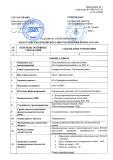 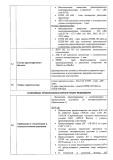 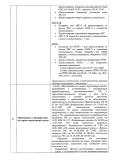 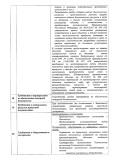 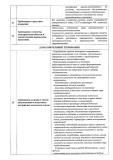 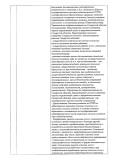 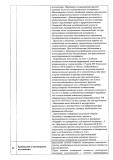 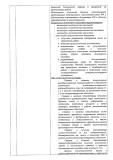 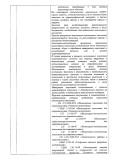 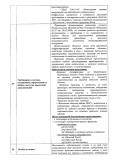 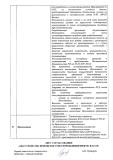 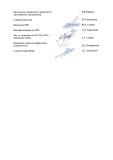 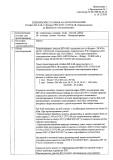 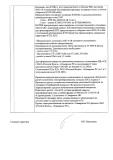 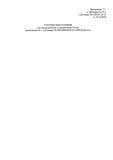 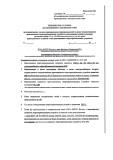 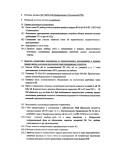 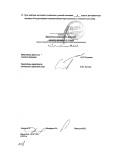 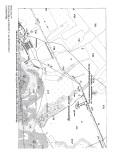 РАЗДЕЛ 1. Проект планировки территории. Графическая часть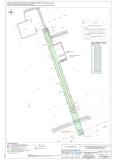 РАЗДЕЛ 2. Положения о размещении линейных объектов2. Наименование и основные характеристики объекта2.1. Наименование объекта«Обустройство Иржовского месторождения нефти. ВЛ-6кВ».2.2. Основные характеристики объектаДля электроснабжения проектируемых нагрузок объекта «Обустройство  Иржовского месторождения нефти. ВЛ-6 кВ» данной рабочей документацией предусматривается:•строительство АПС-6кВ (автоматический пункт секционирования) с односторонним питанием;•строительство ответвления ВЛЗ-6 кВ от существующей опоры № 3000/323 до точки подключения к проектируемой КТПК(ВК)-100(400)/6/0,4 кВ-УХЛ1 для электроснабжения проектируемых площадок скважин №№ 30,31,32,33;Электроснабжение проектируемых нагрузок предусматривается от вновь проектируемых комплектных трансформаторных подстанций КТПН типа «киоск» на напряжение 6/0,4 кВ с воздушными высоковольтными вводами и кабельными низковольтными выводами (ВК). Проектом предусматривается строительство ответвления ВЛЗ-6кВ от существующей опоры № 3000/323 ВЛ-6кВ ПС-110/35/6кВ «Серноводская» для электроснабжения проектируемых нагрузок на скважинах №№ 30, 31, 32, 33 Иржовского месторождения.Основным источником питания для проектируемой КТПК-(ВК) 6/0,4 кВ-УХЛ1 на площадке скважин является проектируемое ответвление ВЛЗ-6кВ от существующей опоры № 3000/323 ВЛ-6кВ ПС-110/35/6кВ «Серноводская».Класс напряжения – 6 кВ.На проектируемой опоре №2 проектируемой ВЛЗ-6кВ устанавливается разъединитель РЛК 2-II-10/400 УХЛ1 с приводом ПР-02 УХЛ1.Общая протяженность проектируемого ответвления ВЛЗ-6кВ от существующей опоры № 3000/323 до точки подключения к проектируемой КТПК(ВК)-6/0,4 кВ-УХЛ1 для электроснабжения проектируемых площадок скважин №№ 30, 31, 32, 33 – 398м.Общее количество проектируемых опор – 10 шт., (вновь устанавливаемых – 9 шт., существующих – 1 шт.).Проектируемая ВЛ-6кВ выполняется защищенными проводами СИП3-1х70 (ВЛЗ) на базе стоек СВ 105-5-А и СНВ-7-13.Для предотвращения риска гибели птиц от поражения электрическим током на ВЛ используются птицезащитные устройства ПЗУ ВЛ-6 кВ в виде защитных кожухов из полимерных материалов.Подключение трансформаторной подстанции (КТП типа «Киоск») к проектируемой ВЛ-6кВ запроектировано через разъединитель РЛК 2-II-10/400 УХЛ1 с приводом ПР-02 УХЛ1.Для ВЛЗ-6кВ расстояния между анкерными опорами не превышают 1 км. Для промежуточных, переходных промежуточных опор ВЛЗ-6кВ приняты штыревые высоковольтные стеклянные изоляторы типа ШС-20ОУ.Для анкерных и концевых опор приняты стеклянные высоковольтные подвесные изоляторы типа ПС-70Е.  Для защиты электрооборудования от грозовых перенапряжений на корпусе проектируемой КТПК(ВК) 6/0,4 кВ-УХЛ1 по стороне ввода ВЛЗ-6кВ в УВН-6кВ устанавливаются ограничители перенапряжений типа ОПН-РВ-10/12,6 УХЛ1 (не входят в комплект поставки КТП). Защита изоляции воздушной линии с защищенными проводами от грозовых перекрытий, выполняется установкой разрядников РДИП-10-IV-УХЛ1 (серия 30.0009). Разрядники РДИП-10-IV-УХЛ1 устанавливаются пофазно на каждой опоре ВЛЗ-6кВ. Присоединение заземляющих проводников к оборудованию, подлежащему заземлению, и соединения их между собой должны обеспечивать надежный контакт и выполняться сваркой ручной электродуговой по ГОСТ 5264-80* электродами типа Э-46 или Э-50 (ГОСТ9467-75*). Контактные соединения в цепи заземления должны соответствовать классу 2 по ГОСТ 10434-82*.Длины пролетов между опорами в проекте приняты в соответствии с работой ОАО РАО «ЕЭС России» ОАО «РОСЭП» (шифр 25.0038), в которой основными положениями по определению расчетных пролетов опор ВЛ стало соблюдение требований ПУЭ 7 изд. Для железобетонных стоек применять тяжелый бетон, удовлетворяющий требованиям ГОСТ 26633-2012, марки по водонепроницаемости W 6, по морозоустойчивости F200 из сульфатостойкого цемента. Стойки должны иметь лакокрасочное толстослойное (мастичное) покрытие в комлевой части на длине 3 м, выполненное на заводе-изготовителе. Надземные металлоконструкции покрыть эмалью ПФ-115 (ГОСТ 6465-76) за два раза по грунтовке ГФ-021 (ГОСТ 25129-82).Закрепление железобетонных опор в грунте выполняется в соответствии с типовыми решениями серии 3.407.1-143 «Опоры на базе железобетонных стоек длиной 10,5 м», в зависимости от характеристик грунтов.Согласно п.2.5.129 ПУЭ для ВЛ 6-20 кВ в ненаселенной местности в грунтах с удельным сопротивлением до 100 Ом*м сопротивление заземляющего контура опоры не должно превышать 30 Ом (проверяется после монтажа). При необходимости выполняется дополнительная забивка электродов. Заземляющее устройство опор с разъединителем выполняется горизонтальным заземлителем из круглой стали диаметром 12 мм (технический циркуляр № 11/2006 от 16.10.2006 г. (ассоциация «Росэлектромонтаж»)), в соответствии с типовыми решениями серии 3.407-150 «Заземляющие устройства опор воздушных линий электропередачи напряжением 0,38; 6; 10; 20 и 35 кВ». Нормируемое сопротивление заземления остальных опор обеспечивается заземляющими выпусками ж/б стоек, поставляемыми в комплекте со стойками согласно серии 3.407-150 «Заземляющие устройства опор воздушных линий электропередачи напряжением 0,38; 6; 10; 20 и 35 кВ».Все опоры ВЛ подлежат заземлению. Искусственные заземлители выполнить из оцинкованной (по ГОСТ 9.307-89) стали.Перечисленные типовые серии разработаны институтами «Сельэнергопроект», ОАО «РОСЭП».Подача напряжения на проектируемую КТПК(ВК) 6/0,4кВ-УХЛ1, обеспечивающую электроснабжение технологических потребителей электроэнергии на площадках, производится только после получения разрешения от Федеральной службы по экологическому, технологическому и атомному надзору и на основании договорных отношений с электроснабжающей и энергосбытовой организациями.Безопасный срок эксплуатации, проектируемой ВЛЗ-6кВ составляет 30 лет, при условии своевременного проведения периодического технического обслуживания и ремонта, направленного на обеспечение ее надежной работы.3. Местоположение проектируемого объектаВ административном отношении изысканный объект расположен в Сергиевском районе Самарской области в 90 км к северо-востоку от г. Самара и 16 км к юго-западу от райцентра с. Сергиевск.Ближайшие к району работ населенные пункты:•с. Нижняя Орлянка, расположено в 3,0 км к юго-западу;•с. Чекалино, расположен в 4,7 км к северо-западу;•п. Отрада, расположено в 6,6 км к северо-западу;•с. Нероновка, расположена в 3,5 км к северо-востоку;•п. Новая Елховка, расположена в 7,2 км к юго-востоку.Дорожная сеть района работ представлена асфальтированными автодорогами: Москва-Челябинск (М-5), 36К-520 «Урал»-Сергиевск-Челно-Вершины», подъездными дорогами к указанным выше селам.В геоморфологическом отношении рассматриваемая территория является частью Высокого Заволжья и представляет собой волнистую возвышенную равнину, расчлененную глубокими и широкими речными долинами. Водоразделы поднимаются над долинами на 100-150 м. Густая сеть второстепенных долин и оврагов местами сильно осложняет рельеф. Участок изысканий относительно к правобережному склону р. Сок. Рельеф участка работ всхолмленный, с общим уклоном в сторону р. Сок, абсолютные отметки 155,50 – 212,99 м. Гидрографическая сеть района работ принадлежит бассейну р. Сок и представлена водными объектами правобережной части её водосбора. Опасных природных и техно-природных процессов в районе изыскания не отмечено.Похвистневский район характеризуется развитой экономико-промышленной инфраструктурой, в которой значительная доля принадлежит агропромышленному комплексу и нефтедобывающей отрасли народного хозяйства. Опасных природных и техно природных процессов в районе изыскания не отмечено.Обзорная карта места строительства автомобильной дороги представлена на рис. 1.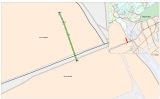 Рисунок 1. Обзорная карта4. Перечень координат характерных точек зон планируемого размещения объекта5. Мероприятия по охране окружающей среды, защите территорий от чрезвычайных ситуаций5.1. Мероприятия по сохранению объектов культурного наследияРазработка мероприятий по сохранению объектов культурного наследия не требуется, так как проектируемый линейный объект не затрагивает такие объекты. 5.2. Мероприятия по охране окружающей средыМероприятия по охране недр и окружающей среды при обустройстве нефтяных месторождений являются важным элементом деятельности нефтегазодобывающего предприятия АО «Самараинвестнефть», обеспечивается, в полной мере, высокая эффективность и безаварийность производства и, следовательно, сохранение окружающей природной среды.Ежегодно разрабатываемые на предприятии программы природоохранных мероприятий согласовываются с природоохранными организациями, службой санитарно-эпидемиологического надзора и региональным управлением охраны окружающей среды.Указанные программы предусматривают организационные и технико-технологические мероприятия, направленные на повышение надежности оборудования и трубопроводов, охрану атмосферного воздуха, недр, водных и земельных ресурсов.5.2.1. Мероприятия по охране атмосферного воздухаС целью снижения негативного воздействия на компоненты окружающей среды в ходе строительства разработаны следующие мероприятия и требования по охране атмосферного воздуха от загрязнения токсичными выбросами от отработанных газов и пыли.Рекомендуемая к применению дорожно-строительная техника с двигателями внутреннего сгорания должна соответствовать установленным Государственным стандартам и параметрам завода изготовителя. Для обеспечения контроля соблюдения предельно допустимых выбросов дорожно-строительная техника и автотранспорт с периодичностью, в соответствии с действующими нормативами, должна проходить проверку на соответствие выбросов загрязняющих веществ в атмосферу их паспортным данным на стационарных диагностических пунктах (автотранспорт) и передвижных диагностических пунктах (дорожная техника) за счет владельца машин. При обнаружении превышений ПДВ организация-владелец техники должна устранить причины путем регулирования работы топливно-выхлопной системы двигателей.Дорожные машины и оборудование должны находиться на объекте только на протяжении периода производства работ.Заправка автомобилей, спецтехники, других самоходных машин и механизмов топливом, маслами должны производиться на стационарных и передвижных заправочных пунктах в специально отведенных местах.При производстве земляных работ для снижения негативного воздействия на атмосферу рекомендуется:увлажнение существующих дорог и временных проездов в летний период;укладка грунта в тело насыпи послойно с увлажнением до оптимальной влажности и уплотнением грунтоуплотняющими машинами;применяемый для устройства дорожной одежды щебень должен соответствовать стандартам или техническим условиям по содержанию в нем пылеватых частиц;статическое хранение и пересыпка песка возможна только при влажности 3% и более, с целью полного исключения пыления материала при укладке в основание дороги;с целью исключения ветровой эрозии временного складирования плодородного грунта рекомендуется периодически увлажнять;откосы насыпи земляного полотна укрепляются засевом многолетних трав для предохранения от ветровой и водной эрозии; контроль за работой техники в период вынужденного простоя или технического перерыва в работе (стоянка техники в эти периоды разрешается только при неработающем двигателе);контроль за точным соблюдением технологии производства работ;применение закрытой транспортировки и разгрузки строительных материалов, связанных с загрязнением атмосферы;рассредоточение во времени работы строительных машин и механизмов, не задействованных в едином непрерывном технологическом процессе;обеспечение профилактического ремонта дизельных механизмов на базе Подрядчика;регулярное проведение работ по контролю токсичности отработанных газов в соответствии с ГОСТ Р 52033-2003 и ГОСТ Р 52160-2003.строгое соблюдение правил противопожарной безопасности при производстве работ.5.2.2. Мероприятия по рациональному использованию и охране вод и водных биоресурсовПредотвращение возможного загрязнения поверхностных, подземных и грунтовых вод при строительстве объекта на всех этапах работ обеспечивается следующими мероприятиями:Территории строительных площадок расположены за пределами водоохранных зон и прибрежных защитных полос;Строительные площадки оснащаются адсорбентом на случай утечек ГСМ;При выезде со строительной площадки предусматривается мойка колес автотранспорта, шлам от мойки колес накапливается в специальной герметичной емкости с дальнейшим вывозом на полигон;Проезд спецтехники осуществляется в пределах специально отведенной строительной полосы;Предусматривается использование строительной техники только в исправном состоянии с отрегулированными двигателями;В пределах водоохранных зон и прибрежных защитных полос места временного сбора и хранения строительных отходов не предусмотрены. Строительные отходы вывозятся сразу, минуя этап складирования;Места сбора и временного хранения твердых и жидких бытовых отходов располагаются на территории строительной площадки за пределами водоохранных зон и прибрежных защитных полос на специально оборудованной бетонированной площадке;Мойка и заправка машин и механизмов осуществляется на специально оборудованных местах за пределами водоохранной зоны и прибрежной защитной полосы;Проводится учет и ликвидация всех фактических источников загрязнений в районе намечаемой деятельности;Сброс сточных вод в период строительства автомобильной дороги в водные объекты не осуществляется;Забор воды из поверхностных водных объектов на нужды строительства не предусмотрен;После завершения строительства проектируемого объекта выполняется рекультивация нарушенных в процессе строительства земель;На период строительства предусматривается организовать мониторинг поверхностных водных объектов;Мероприятия по защите водных объектов в период эксплуатации автодороги от загрязнения поверхностными стоками с дорожного полотна:Отвод воды с проезжей части осуществляется за счёт поперечного уклона проезжей части (20%) и обочин (40%). На участках, где высота насыпи более 4 м, либо продольный уклон 30% и более, либо на вогнутых кривых предусмотрено устройство прикормочных лотков из асфальтобетона толщиной h=0,07 м на щебёночном основании 0,20 м. Из прикормочных лотков вода сбрасывается телескопическими лотками с земляного полотна с гасителем в кюветы, либо рассекателем в зависимости от высоты насыпи с крутизны откоса, на котором расположен лоток. Для исключения попадания стоков с дорожного полотна в водные объекты телескопические лотки отведены за пределы водоохранных зон;На период эксплуатации обслуживающая ДЭУ должна проводить уборку территории и организовывать вывоз снега в зимний период; Для предотвращения ветровой эрозии и размыва почв под воздействием поверхностных вод предусмотрен посев многолетних трав на обочинах и откосах дороги;На период эксплуатации предусматривается организовать мониторинг поверхностных водных объектов;Принятые меры и предусмотренные природоохранные мероприятия позволят исключить негативное влияние строительных работ и эксплуатации автомобильной дороги, на состояние поверхностных вод прилегающей территории.5.2.3. Мероприятия по охране и рациональному использованию почвенного покрова и земельных ресурсовС целью снижения воздействия на почвы и земельные ресурсы в период строительства предусмотрены следующие природоохранные мероприятия:максимальное сокращение размеров строительных и технологических площадок для производства строительно-монтажных работ;сбор хозяйственно-бытовых сточных вод в металлические емкости и биотуалеты с последующим вывозом;сбор и вывоз строительных отходов и строительного мусора, без временного хранения, по мере образования;установка на строительной площадке закрытых металлических контейнеров для сбора бытовых отходов и их своевременный вывоз;применение технически исправных машин и механизмов с отрегулированной топливной арматурой, исключающей потери ГСМ;ремонт и обслуживание машин и механизмов, а также их заправка топливом на территории стройплощадок не предусматривается;обслуживание строительной техники производится только на постоянных производственных базах или на специально отведенных площадках с покрытием, предохраняющим от попадания в почву и грунтовые воды горюче-смазочных материалов.5.2.4. Мероприятия по охране объектов растительного и животного мира и среды их обитанияПри выполнении подготовительных работ расчистку полосы отвода и срезку кустарников и трав следует выполнять в строго отведенных границах. Отходы расчистки должны быть полностью вывезены с полосы отвода. После окончания строительных работ проводится рекультивация земель с высевом трав для восстановления растительного покрова.Сохранение деревьев при строительных работах является главным условием защиты сложившейся экологической системы. При производстве работ запрещается проезд и стоянка машин, работа механизмов ближе 1 м от границы кроны деревьев, не попавших в полосу расчистки. Что касается дикой фауны, то выявленные в районе строительства представители животного мира (а это, в основном, синантропные виды) хорошо приспособлены к проживанию в условиях антропогенного воздействия. После окончания строительных работ предусмотрена засыпка открытых ям и траншей для предотвращения попадания в них животных. Для сохранения популяции животных в период эксплуатации дороги необходимо устанавливать специальные предупредительные знаки и знаки ограничения скорости движения транспорта.ПРИЛОЖЕНИЯ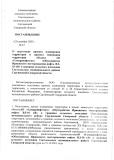 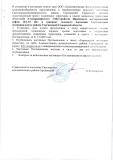 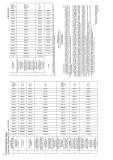 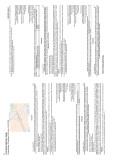 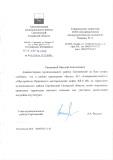 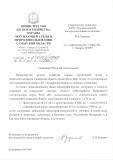 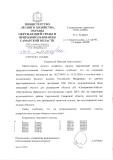 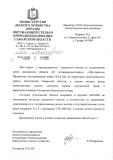 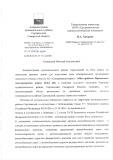 Общество с ограниченной ответственностью«СРЕДНЕВОЛЖСКАЯ ЗЕМЛЕУСТРОИТЕЛЬНАЯ КОМПАНИЯ»ДОКУМЕНТАЦИЯ ПО МЕЖЕВАНИЮ ТЕРРИТОРИИдля строительства объекта АО «ПРЕОБРАЖЕНСКНЕФТЬ»: для строительства объекта АО «Самараинвестнефть»:«Обустройство Иржовского месторождения нефти. ВЛ-6кВ»в границах сельских поселений Светлодольск Сергиевского района Самарской областираздел 5 «Проект межевания территории. Графическая часть.»раздел 6 «Проект межевания территории. Текстовая часть.»Экз. № __Самара 2020 годПроект планировки и проект межевания разработан в соответствии с заданием  на проектирование, градостроительным регламентом, документации об использовании земельного участка для строительства, техническими регламентами, схемами территориального планирования района, генерального плана Светлодольского сельсовета, правилами землепользования и застройки Светлодольского сельсовета, с учетом границ территорий объектов культурного наследия, границ зон с особыми условиями использования территории, соответствует требованиям промышленной безопасности опасных производственных объектов в области защиты населения и территории от чрезвычайных ситуаций, охраны окружающей природной среды, экологической пожарной безопасности, а также требованиям государственных стандартов, действующих на территории Российской Федерации и обеспечивают безопасную для жизни и здоровья людей эксплуатацию объекта по предусмотренных чертежами мероприятий.Документация по планировке территории линейного объекта выполнена на основании документов территориального планирования, правил землепользования и застройки в соответствии с требованиями технических регламентов с учетом границ территорий объектов культурного наследия, включенных в единый государственный реестр объектов культурного наследия (памятников истории и культуры) народов Российской Федерации, границ территорий вновь выявленных объектов культурного наследия, границ зон с особыми условиями использования территории.РАЗДЕЛ 1. Проект межевания территории. Графическая часть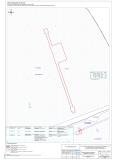 РАЗДЕЛ 2. Проект межевания территории. Текстовая часть1.Перечень образуемых и изменяемых земельных участков и их частейОбщая площадь образуемых частей земельных участков: 5320 кв.м.Перечень образуемых земельных участков для строительства объекта,  подлежащих постановке на государственный кадастровый учет.Общая площадь образуемых частей земельных участков: 32 кв.м.2. Целевое назначение лесов, вид (виды) разрешенного использования лесного участка, количественные и качественные характеристики лесного участка, сведения о нахождении лесного участка в границах особо защитных участков лесов (в случае, если подготовка проекта межевания территории осуществляется в целях определения местоположения границ образуемых и (или) изменяемых лесных участков)Земельные участки, относимые к территории земель лесного фонда отсутствуют;3. Сведения об отнесении (неотнесении) образуемых земельных участков к территории общего пользования.Земельные участки, относимые к территории общего пользования отсутствуют;4. Условные номера образуемых земельных участков, кадастровые номера или иные ранее присвоенные государственные учетные номера существующих земельных участков, в отношении которых предполагаются их резервирование и (или) изъятие для государственных или муниципальных нужд, их адреса или описание местоположения, перечень и адреса расположенных на таких земельных участках объектов недвижимого имущества (при наличии сведений о них в Едином государственном реестре недвижимости).Земельные участки, в отношении которых предполагаются их резервирование и (или) изъятие для государственных или муниципальных нужд, отсутствуют;5. Перечень кадастровых номеров существующих земельных участков, на которых линейный объект может быть размещен на условиях сервитута, публичного сервитута, их адреса или описание местоположения, перечень и адреса расположенных на таких земельных участках объектов недвижимого имущества (при наличии сведений о них в Едином государственном реестре недвижимости).Земельные участки, на которых линейный объект может быть размещен на условиях сервитута, публичного сервитута, отсутствуют;6. Сведения об отнесении образуемого земельного участка к определенной категории земель (в том числе в случае, если земельный участок в связи с размещением линейного объекта подлежит отнесению к определенной категории земель в силу закона без необходимости принятия решения о переводе земельного участка из состава земель этой категории в другую) или сведения о необходимости перевода земельного участка из состава земель одной категории в другую.Изменение категории земельных участков, расположенных на землях государственного лесного фонда, не предусматривается.Заключение о результатах публичных слушаний в сельском поселении Сургут муниципального района Сергиевский Самарской области по проекту Постановления Администрации сельского поселения Сургут муниципального района Сергиевский Самарской области о предоставлении разрешения на отклонение от предельных параметров разрешенного строительства, реконструкции объектов капитального строительства для земельного участка с кадастровым номером 63:31:1101015:101, площадью 421 кв.м., расположенного по адресу: Самарская область, Сергиевский р-н, пос. Сургут, ул. Ново-Садовая, д.131. Дата оформления заключения: «21» марта 2021 года.2. Дата проведения публичных слушаний: с 25.02.2021 г. по 21.03.2021 г.3. Место проведения публичных слушаний (место ведения протокола публичных слушаний) в сельском поселении Сургут муниципального района Сергиевский Самарской области: 446551, Самарская область, Сергиевский район, п. Сургут, ул.Первомайская, 12а.4. Основание проведения публичных слушаний – оповещение о начале публичных слушаний в виде Постановления Главы сельского поселения Сургут муниципального района Сергиевский Самарской области от 25 февраля 2021 года № 2 «О проведении публичных слушаний по проекту Постановления о предоставлении разрешения на отклонение от предельных параметров разрешенного строительства, реконструкции объектов капитального строительства для земельного участка с кадастровым номером 63:31:1101015:101, площадью 421 кв.м., расположенного по адресу: Самарская область, Сергиевский р-н, пос. Сургут, ул.Ново-Садовая, д.13», опубликованное в газете «Сергиевский вестник»  от 25.02.2021 № 16 (538).5. Вопрос, вынесенный на публичные слушания – обсуждение проекта Постановления Администрации сельского поселения Сургут муниципального района Сергиевский Самарской области о предоставлении разрешения на отклонение от предельных параметров разрешенного строительства, реконструкции объектов капитального строительства для земельного участка с кадастровым номером 63:31:1101015:101, площадью 421 кв.м., расположенного по адресу: Самарская область, Сергиевский р-н, пос. Сургут, ул.Ново-Садовая, д.13.6. Собрание участников публичных слушаний по вопросу публичных слушаний проведено в сельском поселения Сургут муниципального района Сергиевский Самарской области по адресу: в поселке Сургут – 03.03.2021 в 14:00 часов по адресу: 446551, Самарская область, Сергиевский район, поселок Сургут, улица Первомайская, 12а - приняли участие 4 (четыре) человека;7. Реквизиты Протокола публичных слушаний, на основании которого подготовлено Заключение: «21» марта 2021 г.8.Мнения граждан, являющихся участниками публичных слушаний, жителей сельского поселения Сургут, постоянно проживающих на территории сельского поселения Сургут и иных заинтересованных лиц, касающиеся целесообразности утверждения проекта Постановления Администрации сельского поселения Сургут муниципального района Сергиевский Самарской области о предоставлении разрешения на отклонение от предельных параметров разрешенного строительства, реконструкции объектов капитального строительства для земельного участка с кадастровым номером 63:31:1101015:101, площадью 421 кв.м., расположенного по адресу: Самарская область, Сергиевский р-н, пос. Сургут, ул.Ново-Садовая, д.13, внесли в Протокол публичных слушаний – 3 (три) человека. 9. Обобщенные сведения, полученные при учете мнений, выраженных жителями сельского поселения  Сургут  муниципального района Сергиевский Самарской области и иными заинтересованными лицами, по вопросу обсуждения проекта Постановления Администрации сельского поселения Сургут муниципального района Сергиевский Самарской области о предоставлении разрешения на отклонение от предельных параметров разрешенного строительства, реконструкции объектов капитального строительства для земельного участка с кадастровым номером 63:31:1101015:101, площадью 421 кв.м., расположенного по адресу: Самарская область, Сергиевский р-н, пос. Сургут, ул.Ново-Садовая, д.13:   9.1. Мнения о целесообразности утверждения проекта Постановления Администрации сельского поселения Сургут муниципального района Сергиевский Самарской области о предоставлении разрешения на отклонение от предельных параметров разрешенного строительства, реконструкции объектов капитального строительства для земельного участка с кадастровым номером 63:31:1101015:101, площадью 421 кв.м., расположенного по адресу: Самарская область, Сергиевский р-н, пос. Сургут, ул.Ново-Садовая, д.13, другие мнения, содержащие положительную оценку по вопросу публичных слушаний, высказали – 3 (три) человека. 9.2. Мнения, содержащие отрицательную оценку по вопросу публичных слушаний, не высказаны. 9.3. Замечания и предложения по вопросу утверждения проекта Постановления Администрации сельского поселения Сургут муниципального района Сергиевский Самарской области о предоставлении разрешения на отклонение от предельных параметров разрешенного строительства, реконструкции объектов капитального строительства для земельного участка с кадастровым номером 63:31:1101015:101, площадью 421 кв.м., расположенного по адресу: Самарская область, Сергиевский р-н, пос. Сургут, ул. Ново-Садовая, д.13, не высказаны.  10. По результатам рассмотрения мнений, замечаний и предложений участников публичных слушаний по проекту Постановления Администрации сельского поселения Сургут муниципального района Сергиевский Самарской области о предоставлении разрешения на отклонение от предельных параметров разрешенного строительства, реконструкции объектов капитального строительства для земельного участка с кадастровым номером 63:31:1101015:101, площадью 421 кв.м., расположенного по адресу: Самарская область, Сергиевский р-н, пос. Сургут, ул. Ново-Садовая, д.13, рекомендуется принять указанный проект в редакции, вынесенной на публичные слушания.Глава сельского поселения Сургутмуниципального района Сергиевский                                                      С.А.СодомовАдминистрациясельского поселения Сургутмуниципального района СергиевскийСамарской областиПОСТАНОВЛЕНИЕ «23» марта 2021 г.                                                                                                                                                                                                         № 6О предоставлении разрешения на отклонение от предельных параметров разрешенного строительства, реконструкции объектов капитального строительства для земельного участка с кадастровым номером 63:31:1101015:101, площадью 421 кв.м., расположенного по адресу: Самарская область, Сергиевский р-н, пос. Сургут, ул.Ново-Садовая, д.13Рассмотрев заявление Шестопалова Сергея Федоровича, Шестопаловой Дианы Аветиковны о предоставлении разрешения на отклонение от предельных параметров разрешенного строительства, реконструкции объектов капитального строительства, в соответствии со статьей 40 Градостроительного кодекса Российской Федерации, Администрация сельского поселения Сургут муниципального района Сергиевский Самарской областиПОСТАНОВЛЯЕТ:1.Предоставить  разрешение  на  отклонение  от  предельных  параметров разрешенного    строительства,    реконструкции    объектов    капитального строительства   для земельного участка с кадастровым номером 63:31:1101015:101, площадью 421 кв.м., расположенного по адресу: Самарская область, Сергиевский р-н, пос. Сургут, ул.Ново-Садовая, д.13, с установлением следующих значений параметров: - уменьшение минимального отступа от границы земельного участка до отдельно стоящих зданий с 3 метров до 1 метра; - уменьшение минимальной площади земельного участка для индивидуальной жилой застройки до 421 кв.м. 2.При определении предельных параметров разрешенного строительства, реконструкции  объектов капитального строительства, не указанных в пункте 1 настоящего  Постановления,  применять  значения, установленные действующими градостроительными регламентами.3. Опубликовать настоящее Постановление в газете «Сергиевский вестник» и разместить на сайте Администрации муниципального района Сергиевский по адресу: http://sergievsk.ru/ в информационно-телекоммуникационной сети Интернет.4. Настоящее Постановление вступает в силу со дня его официального опубликования. 5. Контроль за выполнением настоящего Постановления оставляю за собой. Глава   сельского поселения Сургутмуниципального района Сергиевский                                                                    С.А.СодомовЗАКЛЮЧЕНИЕо результатах публичных слушаний в сельском поселении Липовка муниципального района Сергиевский Самарской области1. Дата оформления заключения о результатах публичных слушаний -23 марта 2021 г.2. Наименование проекта, рассмотренного на публичных слушаниях – проект изменений в Правила землепользования застройки сельского поселения  Липовка муниципального района Сергиевский Самарской области.Основание проведения публичных слушаний:- Постановление Главы сельского поселения Липовка муниципального района Сергиевский Самарской области «О проведении публичных слушаний по проекту изменений в Правила землепользования и застройки сельского поселения Липовка муниципального района Сергиевский Самарской области» от 11 января 2021 № 1, опубликованное в газете «Сергиевский вестник» от 11.01.2021 г. № 1 (523). Дата проведения публичных слушаний – с 18 января 2021 по 23 марта 2021.3. Реквизиты протокола публичных слушаний, на основании которого подготовлено заключение о результатах публичных слушаний –от 16 марта 2021 г.4.В публичных слушаниях приняли участие 10 человек.5. Предложения и замечания по проекту -  10,  внесено в протокол публичных слушаний - 10.6. Обобщенные сведения, полученные при учете замечаний и предложений, выраженных участниками публичных слушаний и постоянно проживающими на территории, в пределах которой проводятся публичные слушания, и иными заинтересованными лицами по вопросам, вынесенным на публичные слушания:7. По результатам публичных слушаний рекомендуется принять проект изменений в Правила землепользования и застройки в редакции, вынесенной на публичные слушания, с учетом замечаний и предложений, указанных в п. 6 настоящего заключения.Глава сельского поселения Липовкамуниципального района Сергиевский Самарской области                                      С.И. ВершининЗАКЛЮЧЕНИЕо результатах публичных слушаний в сельском поселении Красносельское муниципального района Сергиевский Самарской области 1. Дата оформления заключения о результатах публичных слушаний -23 марта 2021 г.2. Наименование проекта, рассмотренного на публичных слушаниях – проект изменений в Правила землепользования застройки сельского поселения  Красносельское муниципального района Сергиевский Самарской области.Основание проведения публичных слушаний:- Постановление Главы сельского поселения Красносельское муниципального района Сергиевский Самарской области «О проведении публичных слушаний по проекту изменений в Правила землепользования и застройки сельского поселения Красносельское  муниципального района Сергиевский Самарской области» от 11 января 2021 № 1, опубликованное в газете «Сергиевский вестник» от 11.01.2021 г. № 1 (523). Дата проведения публичных слушаний – с 18 января 2021 по 23 марта 2021.3. Реквизиты протокола публичных слушаний, на основании которого подготовлено заключение о результатах публичных слушаний – от 16 марта 2021 г. 4. В публичных слушаниях приняли участие 10 человек.5. Предложения и замечания по проекту -  10,  внесено в протокол публичных слушаний - 10.6. Обобщенные сведения, полученные при учете замечаний и предложений, выраженных участниками публичных слушаний и постоянно проживающими на территории, в пределах которой проводятся публичные слушания, и иными заинтересованными лицами по вопросам, вынесенным на публичные слушания:7. По результатам публичных слушаний рекомендуется принять проект изменений в Правила землепользования и застройки в редакции, вынесенной на публичные слушания, с учетом замечаний и предложений, указанных в п. 6 настоящего заключения.Глава сельского поселения КрасносельскоеМуниципального района СергиевскийСамарской области                                  Н.В. ВершковЗАКЛЮЧЕНИЕо результатах публичных слушаний в сельском поселении Кутузовский муниципального района Сергиевский Самарской области 1. Дата оформления заключения о результатах публичных слушаний -23 марта 2021 г.2. Наименование проекта, рассмотренного на публичных слушаниях – проект изменений в Правила землепользования застройки сельского поселения  Кутузовский муниципального района Сергиевский Самарской области.Основание проведения публичных слушаний:- Постановление Главы сельского поселения Кутузовский муниципального района Сергиевский Самарской области «О проведении публичных слушаний по проекту изменений в Правила землепользования и застройки сельского поселения Кутузовский  муниципального района Сергиевский Самарской области» от 11 января 2021 № 1, опубликованное в газете «Сергиевский вестник» от 11.01.2021 г. № 1 (523).Дата проведения публичных слушаний – с 18 января 2021 по 23 марта 2021.3. Реквизиты протокола публичных слушаний, на основании которого подготовлено заключение о результатах публичных слушаний – от 16 марта 2021 г. 4. В публичных слушаниях приняли участие 10 человек.5. Предложения и замечания по проекту -  10,  внесено в протокол публичных слушаний - 10.6. Обобщенные сведения, полученные при учете замечаний и предложений, выраженных участниками публичных слушаний и постоянно проживающими на территории, в пределах которой проводятся публичные слушания, и иными заинтересованными лицами по вопросам, вынесенным на публичные слушания:7. По результатам публичных слушаний рекомендуется принять проект изменений в Правила землепользования и застройки в редакции, вынесенной на публичные слушания, с учетом замечаний и предложений, указанных в п. 6 настоящего заключения.Глава сельского поселения Кутузовский муниципального района Сергиевский Самарской области                                  А.В. СабельниковаЗАКЛЮЧЕНИЕ о результатах публичных слушаний в сельском поселении Светлодольск муниципального района Сергиевский Самарской области1. Дата оформления заключения о результатах публичных слушаний -23 марта 2021 г.2. Наименование проекта, рассмотренного на публичных слушаниях –проект изменений в Правила землепользования застройки сельского поселения  Светлодольск муниципального района Сергиевский Самарской области.Основание проведения публичных слушаний:Постановление Главы сельского поселения Светлодольск муниципального района Сергиевский Самарской области «О проведении публичных слушаний по проекту изменений в Правила землепользования и застройки сельского поселения Светлодольск муниципального района Сергиевский Самарской области» от 11 января 2021 № 1, опубликованное в газете «Сергиевский вестник» от 11.01.2021 г. № 1(523). Дата проведения публичных слушаний – с 18 января 2021 по 23 марта 2021.3. Реквизиты протокола публичных слушаний, на основании которого подготовлено заключение о результатах публичных слушаний – от 16 марта 2021 г.4.В публичных слушаниях приняли участие 10 человек.5. Предложения и замечания по проекту -  10,  внесено в протокол публичных слушаний - 10.6. Обобщенные сведения, полученные при учете замечаний и предложений, выраженных участниками публичных слушаний и постоянно проживающими на территории, в пределах которой проводятся публичные слушания, и иными заинтересованными лицами по вопросам, вынесенным на публичные слушания:7. По результатам публичных слушаний рекомендуется принять проект изменений в Правила землепользования и застройки в редакции, вынесенной на публичные слушания, с учетом замечаний и предложений, указанных в п. 6 настоящего заключения.Глава сельского поселения Светлодольскмуниципального района СергиевскийСамарской областиН.В. АндрюхинЗАКЛЮЧЕНИЕ о результатах публичных слушаний в сельском поселении Сергиевск муниципального района Сергиевский Самарской области1. Дата оформления заключения о результатах публичных слушаний -23 марта 2021 г.2. Наименование проекта, рассмотренного на публичных слушаниях – проект изменений в Правила землепользования застройки сельского поселения  Сергиевск муниципального района Сергиевский Самарской области.Основание проведения публичных слушаний:- Постановление Главы сельского поселения Сергиевск муниципального района Сергиевский Самарской области «О проведении публичных слушаний по проекту изменений в Правила землепользования и застройки сельского поселения Сергиевск муниципального района Сергиевский Самарской области» от 11 января 2021 № 1, опубликованное в газете «Сергиевский вестник» от 11.01.2021 г. № 1 (523). Дата проведения публичных слушаний – с 18 января 2021 по 23 марта 2021.3. Реквизиты протокола публичных слушаний, на основании которого подготовлено заключение о результатах публичных слушаний – от 16 марта 2021 г.4.В публичных слушаниях приняли участие 10 человек.5. Предложения и замечания по проекту -  10,  внесено в протокол публичных слушаний - 10.6. Обобщенные сведения, полученные при учете замечаний и предложений, выраженных участниками публичных слушаний и постоянно проживающими на территории, в пределах которой проводятся публичные слушания, и иными заинтересованными лицами по вопросам, вынесенным на публичные слушания:7. По результатам публичных слушаний рекомендуется принять проект изменений в Правила землепользования и застройки в редакции, вынесенной на публичные слушания, с учетом замечаний и предложений, указанных в п. 6 настоящего заключения.Глава сельского поселения Сергиевскмуниципального района СергиевскийСамарской области                                    М.М. АрчибасовЗАКЛЮЧЕНИЕ о результатах публичных слушаний в сельском поселении Серноводск муниципального района Сергиевский Самарской области1. Дата оформления заключения о результатах публичных слушаний -23 марта 2021 г.2. Наименование проекта, рассмотренного на публичных слушаниях –проект изменений в Правила землепользования застройки сельского поселения  Серноводс муниципального района Сергиевский Самарской области.Основание проведения публичных слушаний:- Постановление Главы сельского поселения Серноводск муниципального района Сергиевский Самарской области «О проведении публичных слушаний по проекту изменений в Правила землепользования и застройки сельского поселения Серноводск муниципального района Сергиевский Самарской области» от 11 января 2021 № 1, опубликованное в газете «Сергиевский вестник» от 11.01.2021 г. № 1 (523). Дата проведения публичных слушаний – с 18 января 2021 по 23 марта 2021.3. Реквизиты протокола публичных слушаний, на основании которого подготовлено заключение о результатах публичных слушаний –от 16 марта 2021 г.4.В публичных слушаниях приняли участие 10 человек.5. Предложения и замечания по проекту -  10,  внесено в протокол публичных слушаний - 10.6. Обобщенные сведения, полученные при учете замечаний и предложений, выраженных участниками публичных слушаний и постоянно проживающими на территории, в пределах которой проводятся публичные слушания, и иными заинтересованными лицами по вопросам, вынесенным на публичные слушания:7. По результатам публичных слушаний рекомендуется принять проект изменений в Правила землепользования и застройки в редакции, вынесенной на публичные слушания, с учетом замечаний и предложений, указанных в п. 6 настоящего заключения.Глава сельского поселения Серноводскмуниципального района СергиевскийСамарской области                                     В.В. ТулгаевЗАКЛЮЧЕНИЕо результатах публичных слушаний в сельском поселении Сургут муниципального района Сергиевский Самарской области1. Дата оформления заключения о результатах публичных слушаний -23 марта 2021 г.2. Наименование проекта, рассмотренного на публичных слушаниях – проект изменений в Правила землепользования застройки сельского поселения  Сургут муниципального района Сергиевский Самарской области.Основание проведения публичных слушаний:Постановление Главы сельского поселения Сургут муниципального района Сергиевский Самарской области «О проведении публичных слушаний по проекту изменений в Правила землепользования и застройки сельского поселения Сургут  муниципального района Сергиевский Самарской области» от 11 января 2021 № 1, опубликованное в газете «Сергиевский вестник» от 11.01.2021 г. № 1 (523).Дата проведения публичных слушаний – с 18 января 2021 по 23 марта 2021.3. Реквизиты протокола публичных слушаний, на основании которого подготовлено заключение о результатах публичных слушаний – от 16 марта 2021 г. 4. В публичных слушаниях приняли участие 10 человек.5. Предложения и замечания по проекту -  10,  внесено в протокол публичных слушаний - 10.6. Обобщенные сведения, полученные при учете замечаний и предложений, выраженных участниками публичных слушаний и постоянно проживающими на территории, в пределах которой проводятся публичные слушания, и иными заинтересованными лицами по вопросам, вынесенным на публичные слушания:7. По результатам публичных слушаний рекомендуется принять проект изменений в Правила землепользования и застройки в редакции, вынесенной на публичные слушания, с учетом замечаний и предложений, указанных в п. 6 настоящего заключения.И.о. Главы сельского поселения Сургутмуниципального района Сергиевский Самарской области                                      С.Г. БугайскаяЗАКЛЮЧЕНИЕо результатах публичных слушаний в сельском поселении Черновка муниципального района Сергиевский Самарской области1. Дата оформления заключения о результатах публичных слушаний - 23 марта 2021 г.2. Наименование проекта, рассмотренного на публичных слушаниях – проект изменений в Правила землепользования застройки сельского поселения  Черновка муниципального района Сергиевский Самарской области.Основание проведения публичных слушаний:- Постановление Главы сельского поселения Черновка муниципального района Сергиевский Самарской области «О проведении публичных слушаний по проекту изменений в Правила землепользования и застройки сельского поселения Черновка муниципального района Сергиевский Самарской области» от 11 января 2021 № 1, опубликованное в газете «Сергиевский вестник» от 11.01.2021 г. № 1(523).Дата проведения публичных слушаний – с 18 января 2021 по 23 марта 2021.3. Реквизиты протокола публичных слушаний, на основании которого подготовлено заключение о результатах публичных слушаний –от 16 марта 2021 г.4.В публичных слушаниях приняли участие 10 человек.5. Предложения и замечания по проекту -  10,  внесено в протокол публичных слушаний - 10.6. Обобщенные сведения, полученные при учете замечаний и предложений, выраженных участниками публичных слушаний и постоянно проживающими на территории, в пределах которой проводятся публичные слушания, и иными заинтересованными лицами по вопросам, вынесенным на публичные слушания:7. По результатам публичных слушаний рекомендуется принять проект изменений в Правила землепользования и застройки в редакции, вынесенной на публичные слушания, с учетом замечаний и предложений, указанных в п. 6 настоящего заключения.Глава сельского поселения Черновкамуниципального района Сергиевский Самарской области  К.Л.ГригорьевЗАКЛЮЧЕНИЕо результатах публичных слушаний в сельском поселении Антоновка муниципального района Сергиевский Самарской области1. Дата оформления заключения о результатах публичных слушаний -23 марта 2021 г.2. Наименование проекта, рассмотренного на публичных слушаниях – проект изменений в Правила землепользования застройки сельского поселения  Антоновка муниципального района Сергиевский Самарской области.Основание проведения публичных слушаний:- Постановление Главы сельского поселения Антоновка муниципального района Сергиевский Самарской области «О проведении публичных слушаний по проекту изменений в Правила землепользования и застройки сельского поселения Антоновка  муниципального района Сергиевский Самарской области» от 11 января 2021 № 1, опубликованное в газете «Сергиевский вестник» от 11.01.2021 г. № 1 (523). Дата проведения публичных слушаний – с 18 января 2021 по 23 марта 2021.3. Реквизиты протокола публичных слушаний, на основании которого подготовлено заключение о результатах публичных слушаний – от 16 марта 2021 г. 4. В публичных слушаниях приняли участие 10 человек.5. Предложения и замечания по проекту - 10,  внесено в протокол публичных слушаний - 10.6. Обобщенные сведения, полученные при учете замечаний и предложений, выраженных участниками публичных слушаний и постоянно проживающими на территории, в пределах которой проводятся публичные слушания, и иными заинтересованными лицами по вопросам, вынесенным на публичные слушания:7. По результатам публичных слушаний рекомендуется принять проект изменений в Правила землепользования и застройки в редакции, вынесенной на публичные слушания, с учетом замечаний и предложений, указанных в п. 6 настоящего заключения.Глава сельского поселения АнтоновкаМуниципального района Сергиевский Самарской области                           К.Е.ДолгаевЗАКЛЮЧЕНИЕо результатах публичных слушаний в сельском поселении Верхняя Орлянка муниципального района Сергиевский Самарской области 1. Дата оформления заключения о результатах публичных слушаний -23 марта 2021 г.2. Наименование проекта, рассмотренного на публичных слушаниях – проект изменений в Правила землепользования застройки сельского поселения  Верхняя Орлянка муниципального района Сергиевский Самарской области.Основание проведения публичных слушаний:- Постановление Главы сельского поселения Верхняя Орлянка муниципального района Сергиевский Самарской области «О проведении публичных слушаний по проекту изменений в Правила землепользования и застройки сельского поселения Верхняя Орлянка  муниципального района Сергиевский Самарской области» от 11 января 2021 № 1, опубликованное в газете «Сергиевский вестник» от 11.01.2021 г. № 1 (523). Дата проведения публичных слушаний – с 18 января 2021 по 23 марта 2021.3. Реквизиты протокола публичных слушаний, на основании которого подготовлено заключение о результатах публичных слушаний – от 16 марта 2021 г. 4. В публичных слушаниях приняли участие 10 человек.5. Предложения и замечания по проекту -  10,  внесено в протокол публичных слушаний - 10.6. Обобщенные сведения, полученные при учете замечаний и предложений, выраженных участниками публичных слушаний и постоянно проживающими на территории, в пределах которой проводятся публичные слушания, и иными заинтересованными лицами по вопросам, вынесенным на публичные слушания:7. По результатам публичных слушаний рекомендуется принять проект изменений в Правила землепользования и застройки в редакции, вынесенной на  публичные  слушания, с  учетом  замечаний и предложений, указанных в п. 6 настоящего заключения.Глава сельского поселения Верхняя Орлянкамуниципального района СергиевскийСамарской области                                  Р.Р.ИсмагиловЗАКЛЮЧЕНИЕо результатах публичных слушаний в сельском поселении Воротнее муниципального района Сергиевский Самарской области1. Дата оформления заключения о результатах публичных слушаний - 23 марта 2021 г.2. Наименование проекта, рассмотренного на публичных слушаниях – проект изменений в Правила землепользования застройки сельского поселения  Воротнее муниципального района Сергиевский Самарской области.Основание проведения публичных слушаний:- Постановление Главы сельского поселения Воротнее муниципального района Сергиевский Самарской области «О проведении публичных слушаний по проекту изменений в Правила землепользования и застройки сельского поселения Воротнее муниципального района Сергиевский Самарской области» от 11 января 2021 № 1, опубликованное в газете «Сергиевский вестник» от 11.01.2021 г. № 1 (523). Дата проведения публичных слушаний – с 18 января 2021г по 23 марта 2021г.3. Реквизиты протокола публичных слушаний, на основании которого подготовлено заключение о результатах публичных слушаний – от 16 марта 2021 г.4.В публичных слушаниях приняли участие 10 человек.5. Предложения и замечания по проекту -  10,  внесено в протокол публичных слушаний - 10.6. Обобщенные сведения, полученные при учете замечаний и предложений, выраженных участниками публичных слушаний и постоянно проживающими на территории, в пределах которой проводятся публичные слушания, и иными заинтересованными лицами по вопросам, вынесенным на публичные слушания:7. По результатам публичных слушаний рекомендуется принять проект изменений в Правила землепользования и застройки в редакции, вынесенной на публичные слушания, с учетом замечаний и предложений, указанных в п. 6 настоящего заключения.Глава сельского поселения Воротнее муниципального района Сергиевский Самарской области                                 С.А.НикитинЗАКЛЮЧЕНИЕо результатах публичных слушаний в сельском поселении Елшанка муниципального района Сергиевский Самарской области1. Дата оформления заключения о результатах публичных слушаний -23 марта 2021 г.2. Наименование проекта, рассмотренного на публичных слушаниях – проект изменений в Правила землепользования застройки сельского поселения  Елшанка муниципального района Сергиевский Самарской области.Основание проведения публичных слушаний:- Постановление Главы сельского поселения Елшанка муниципального района Сергиевский Самарской области «О проведении публичных слушаний по проекту изменений в Правила землепользования и застройки сельского поселения Елшанка муниципального района Сергиевский Самарской области» от 11 января 2021 № 1, опубликованное в газете «Сергиевский вестник» от 11.01.2021 г. № 1 (523). Дата проведения публичных слушаний – с 18 января 2021 по 23 марта 2021.3. Реквизиты протокола публичных слушаний, на основании которого подготовлено заключение о результатах публичных слушаний - от 16 марта 2021 г.4.В публичных слушаниях приняли участие 10 человек.5. Предложения и замечания по проекту - 10,  внесено в протокол публичных слушаний - 10.6. Обобщенные сведения, полученные при учете замечаний и предложений, выраженных участниками публичных слушаний и постоянно проживающими на территории, в пределах которой проводятся публичные слушания, и иными заинтересованными лицами по вопросам, вынесенным на публичные слушания:7. По результатам публичных слушаний рекомендуется принять проект изменений в Правила землепользования и застройки в редакции, вынесенной на публичные слушания, с учетом замечаний и предложений, указанных в п. 6 настоящего заключения.Глава сельского поселения Елшанкамуниципального района СергиевскийСамарской области                                          С.В. ПрокаевЗАКЛЮЧЕНИЕо результатах публичных слушаний в сельском поселении Захаркино муниципального района Сергиевский Самарской области1. Дата оформления заключения о результатах публичных слушаний -23 марта 2021 г.2. Наименование проекта, рассмотренного на публичных слушаниях – проект изменений в Правила землепользования застройки сельского поселения  Захаркино муниципального района Сергиевский Самарской области.Основание проведения публичных слушаний:- Постановление Главы сельского поселения Захаркино муниципального района Сергиевский Самарской области «О проведении публичных слушаний по проекту изменений в Правила землепользования и застройки сельского поселения Захаркино муниципального района Сергиевский Самарской области» от 11 января 2021 № 1, опубликованное в газете «Сергиевский вестник» от 11.01.2021 г. № 1 (523). Дата проведения публичных слушаний – с 18 января 2021 по 23 марта 2021.3. Реквизиты протокола публичных слушаний, на основании которого подготовлено заключение о результатах публичных слушаний – от 16 марта 2021 г.4.В публичных слушаниях приняли участие 10 человек.5. Предложения и замечания по проекту -  10,  внесено в протокол публичных слушаний - 10.6. Обобщенные сведения, полученные при учете замечаний и предложений, выраженных участниками публичных слушаний и постоянно проживающими на территории, в пределах которой проводятся публичные слушания, и иными заинтересованными лицами по вопросам, вынесенным на публичные слушания:7. По результатам публичных слушаний рекомендуется принять проект изменений в Правила землепользования и застройки в редакции, вынесенной на публичные слушания, с учетом замечаний и предложений, указанных в п. 6 настоящего заключения.Глава сельского поселения Захаркиномуниципального района Сергиевский Самарской области                                     А.В.ВеденинЗАКЛЮЧЕНИЕо результатах публичных слушаний в сельском поселении Калиновка муниципального района Сергиевский Самарской области 1. Дата оформления заключения о результатах публичных слушаний -23 марта 2021 г.2. Наименование проекта, рассмотренного на публичных слушаниях – проект изменений в Правила землепользования застройки сельского поселения  Калиновка муниципального района Сергиевский Самарской области.Основание проведения публичных слушаний:- Постановление Главы сельского поселения Калиновка муниципального района Сергиевский Самарской области «О проведении публичных слушаний по проекту изменений в Правила землепользования и застройки сельского поселения Калиновка  муниципального района Сергиевский Самарской области» от 11 января 2021 № 1, опубликованное в газете «Сергиевский вестник» от 11.01.2021 г. № 1 (523). Дата проведения публичных слушаний – с 18 января 2021 по 23 марта 2021.3. Реквизиты протокола публичных слушаний, на основании которого подготовлено заключение о результатах публичных слушаний – от 16 марта 2021 г. 4. В публичных слушаниях приняли участие 10 человек.5. Предложения и замечания по проекту -  10,  внесено в протокол публичных слушаний - 10.6. Обобщенные сведения, полученные при учете замечаний и предложений, выраженных участниками публичных слушаний и постоянно проживающими на территории, в пределах которой проводятся публичные слушания, и иными заинтересованными лицами по вопросам, вынесенным на публичные слушания:7. По результатам публичных слушаний рекомендуется принять проект изменений в Правила землепользования и застройки в редакции, вынесенной на публичные слушания, с учетом замечаний и предложений, указанных в п. 6 настоящего заключения.Глава сельского поселения Калиновка муниципального района СергиевскийСамарской области                                 С.В. БеспаловЗАКЛЮЧЕНИЕо результатах публичных слушаний в сельском поселении Кандабулак муниципального района Сергиевский Самарской области1. Дата оформления заключения о результатах публичных слушаний -23 марта 2021 г.2. Наименование проекта, рассмотренного на публичных слушаниях – проект изменений в Правила землепользования застройки сельского поселения  Кандабулак муниципального района Сергиевский Самарской области.Основание проведения публичных слушаний:- Постановление Главы сельского поселения Кандабулак муниципального района Сергиевский Самарской области «О проведении публичных слушаний по проекту изменений в Правила землепользования и застройки сельского поселения Кандабулак  муниципального района Сергиевский Самарской области» от 11 января 2021 № 1, опубликованное в газете «Сергиевский вестник» от 11.01.2021 г. № 1 (523). Дата проведения публичных слушаний – с 18 января 2021 по 23 марта 2021.3. Реквизиты протокола публичных слушаний, на основании которого подготовлено заключение о результатах публичных слушаний – от 16 марта 2021 г. 4. В публичных слушаниях приняли участие 10 человек.5. Предложения и замечания по проекту -  10,  внесено в протокол публичных слушаний - 10.6. Обобщенные сведения, полученные при учете замечаний и предложений, выраженных участниками публичных слушаний и постоянно проживающими на территории, в пределах которой проводятся публичные слушания, и иными заинтересованными лицами по вопросам, вынесенным на публичные слушания:7. По результатам публичных слушаний рекомендуется принять проект изменений в Правила землепользования и застройки в редакции, вынесенной на публичные слушания, с учетом замечаний и предложений, указанных в п. 6 настоящего заключения.Глава сельского поселения Кандабулакмуниципального района Сергиевский Самарской области                                  В.А. ЛитвиненкоЗАКЛЮЧЕНИЕо результатах публичных слушаний в городском поселении Суходол муниципального района Сергиевский Самарской области1. Дата оформления заключения о результатах публичных слушаний -23 марта 2021 г.2. Наименование проекта, рассмотренного на публичных слушаниях – проект изменений в Правила землепользования застройки городского поселения  Суходол муниципального района Сергиевский Самарской области.Основание проведения публичных слушаний:- Постановление Главы  городского поселения Суходол муниципального района Сергиевский Самарской области «О проведении публичных слушаний по проекту изменений в Правила землепользования и застройки городского поселения Суходол муниципального района Сергиевский Самарской области» от 11 января 2021 № 1, опубликованное в газете «Сергиевский вестник» от 11.01.2021 г. № 1(523). Дата проведения публичных слушаний – с 18 января 2021 по 23 марта 2021.3. Реквизиты протокола публичных слушаний, на основании которого подготовлено заключение о результатах публичных слушаний – от 16 марта 2021 г.4.В публичных слушаниях приняли участие 10 человек.5. Предложения и замечания по проекту -  10,  внесено в протокол публичных слушаний - 10.6. Обобщенные сведения, полученные при учете замечаний и предложений, выраженных участниками публичных слушаний и постоянно проживающими на территории, в пределах которой проводятся публичные слушания, и иными заинтересованными лицами по вопросам, вынесенным на публичные слушания:7. По результатам публичных слушаний рекомендуется принять проект изменений в Правила землепользования и застройки в редакции, вынесенной на публичные слушания, с учетом замечаний и предложений, указанных в п. 6 настоящего заключения.Глава городского поселения Суходолмуниципального района СергиевскийСамарской области                                       В.В.СапрыкинЗАКЛЮЧЕНИЕо результатах публичных слушаний в сельском поселении Кармало-Аделяково муниципального района Сергиевский Самарской области 1. Дата оформления заключения о результатах публичных слушаний -23 марта 2021 г.2. Наименование проекта, рассмотренного на публичных слушаниях – проект изменений в Правила землепользования застройки сельского поселения  Кармало-Аделяково муниципального района Сергиевский Самарской области.Основание проведения публичных слушаний:- Постановление Главы сельского поселения Кармало-Аделяково муниципального района Сергиевский Самарской области «О проведении публичных слушаний по проекту изменений в Правила землепользования и застройки сельского поселения Кармало-Аделяково  муниципального района Сергиевский Самарской области» от 11 января 2021 № 1, опубликованное в газете «Сергиевский вестник» от 10.01.2021 г. № 1 (523). Дата проведения публичных слушаний – с 18 января 2021 по 23 марта 2021.3. Реквизиты протокола публичных слушаний, на основании которого подготовлено заключение о результатах публичных слушаний – от 16 марта 2021 г. 4. В публичных слушаниях приняли участие 10 человек.5. Предложения и замечания по проекту -  10,  внесено в протокол публичных слушаний - 10.6. Обобщенные сведения, полученные при учете замечаний и предложений, выраженных участниками публичных слушаний и постоянно проживающими на территории, в пределах которой проводятся публичные слушания, и иными заинтересованными лицами по вопросам, вынесенным на публичные слушания:7. По результатам публичных слушаний рекомендуется принять проект изменений в Правила землепользования и застройки в редакции, вынесенной на публичные слушания, с учетом замечаний и предложений, указанных в п. 6 настоящего заключения.Глава сельского поселения Кармало-Аделяковомуниципального района СергиевскийСамарской области  О.М.Карягин№ п/пМероприятия программыИтогоИтогоИтогоИтогоИтого2017201720172017201820182018201820192019201920192019202020202020202020202021202120212021№ п/пМероприятия программыВсегофедеральный бюджетОбластной бюджетМестный бюджетВнебюджетВсегоОбластной бюджетМестный бюджетВнебюджетВсегоОбластной бюджетМестный бюджетВнебюджетВсегофедеральный бюджетОбластной бюджетМестный бюджетВнебюджетВсегофедеральный бюджетОбластной бюджетМестный бюджетВнебюджетВсегоОбластной бюджетМестный бюджетВнебюджет1Оказание помощи по текущему и капитальному ремонту жилых помещений граждан (адресная помощь)2 063 739,030,000,002 063 739,030,00526 125,220,00526 125,220,00671 256,990,00671 256,990,00648 497,020,000,00648 497,020,00117 859,800,000,00117 859,800,00100 000,000,00100 000,000,002Содержание, текущей ремонт, обследование и оплата коммунальных услуг муниципального жилищного фонда165 240,110,000,00165 240,110,00165 240,110,00165 240,110,000,000,000,000,000,000,000,000,000,000,000,000,000,000,000,000,000,003Капитальный и текущий ремонт инженерных коммуникаций45 081 358,910,0016 301 024,2428 171 503,79608 830,8824 647 992,1514 499 820,3110 148 171,843 689 111,971 801 203,931 887 908,040,0014 806 964,160,000,0014 806 964,160,001 402 290,630,000,00793 459,75608 830,88535 000,000,00535 000,000,004Услуги по осуществлению технологического присоединения к инженерным сетям17 702 554,660,000,0017 702 554,660,00277 937,870,00277 937,870,001 265 873,890,001 265 873,890,003 397 944,470,000,003 397 944,470,0012 537 430,890,000,0012 537 430,890,00223 367,540,00223 367,540,005Проведение экспертиз на проектную и сметную документацию по объектам жилищно-коммунального хозяйства3 712 460,650,00232 037,753 480 422,900,00541 533,440,00541 533,440,00660 749,38232 037,75428 711,630,001 533 150,290,000,001 533 150,290,00697 027,540,000,00697 027,540,00280 000,000,00280 000,000,006Возмещение недополученных доходов в сфере ЖКХ27 924 337,730,003 626 361,3324 297 976,400,005 337 740,60337 740,605 000 000,000,006 951 515,733 288 620,733 662 895,000,005 989 110,000,000,005 989 110,000,006 286 932,400,000,006 286 932,400,003 359 039,000,003 359 039,000,007Проектирование и строительство Сергиевского группового водопровода с. Сергиевск48 143 901,150,0048 143 901,150,000,0048 143 901,1548 143 901,150,000,000,000,000,000,000,000,000,000,000,000,000,000,000,000,000,000,000,000,008Страховые взносы в СОА "Строители Поволжья"78 000,000,000,0078 000,000,0078 000,000,0078 000,000,000,000,000,000,000,000,000,000,000,000,000,000,000,000,000,000,000,000,009Ремонт многоквартирного жилого дома в п. Серноводск ул. Калинина д.22 м.р. Сергиевский Самарской области17 300 581,730,0014 705 494,002 595 087,730,0017 300 581,7314 705 494,002 595 087,730,000,000,000,000,000,000,000,000,000,000,000,000,000,000,000,000,000,000,0010Предоставление муниципальной гарантии35 987 537,260,000,0035 987 537,260,005 600 000,000,005 600 000,000,0030 387 537,260,0030 387 537,260,000,000,000,000,000,000,000,000,000,000,000,000,000,000,0011Ремонтно-восстановительные работы на гидротехнических сооружениях пострадавших в результате паводка в 2017 году (с. Красноярка, с. Сергиевск)3 053 240,000,002 137 268,00915 972,000,003 053 240,002 137 268,00915 972,000,000,000,000,000,000,000,000,000,000,000,000,000,000,000,000,000,000,000,0012Аварийно-восстановительные работы по ремонту крыш жилых домов в поселке Сургут муниципального района Сергиевский Самарской области, поврежденных в результате урагана, прошедшего 5 июля 2017 года2 258 821,000,001 581 174,00677 647,000,002 258 821,001 581 174,00677 647,000,000,000,000,000,000,000,000,000,000,000,000,000,000,000,000,000,000,000,0013Прочие работы15 977 014,540,00500 790,4610 024 418,885 451 805,20626 525,040,00626 525,040,001 124 937,32467 790,46657 146,860,004 833 574,160,0033 000,003 890 574,16910 000,009 153 346,820,000,004 782 162,824 371 184,00238 631,200,0068 010,00170 621,2014Ремонт жилого  дома с. Спасское ул. Набережная д.41 452 374,790,000,001 452 374,790,000,000,000,000,001 452 374,790,001 452 374,790,000,000,000,000,000,000,000,000,000,000,000,000,000,000,0015Замена водонапорной башни в с. Захаркино1 496 549,360,001 122 412,00374 137,360,000,000,000,000,001 496 549,361 122 412,00374 137,360,000,000,000,000,000,000,000,000,000,000,000,000,000,000,0016Замена водонапорной башни в п. Светлодольск1 651 150,480,001 238 362,00412 788,480,000,000,000,000,001 651 150,481 238 362,00412 788,480,000,000,000,000,000,000,000,000,000,000,000,000,000,000,0017Замена водонапорной башни в с. Черновка2 234 530,030,001 675 897,00558 633,030,000,000,000,000,002 234 530,031 675 897,00558 633,030,000,000,000,000,000,000,000,000,000,000,000,000,000,000,0018Проведение мероприятий по обеспечению бесперебойного снабжения коммунальными услугами населения (субсидия)459 249 285,070,00454 656 790,004 592 495,070,000,000,000,000,00126 262 626,27125 000 000,001 262 626,270,00243 293 515,160,00240 860 580,002 432 935,160,0089 693 143,640,0088 796 210,00896 933,640,000,000,000,000,0019Проведение ремонта инженерной инфраструктуры в целях повышения её технической надежности и санитарно-экологической безопасности (субсидия)3 860 000,000,003 667 000,00193 000,000,000,000,000,000,003 860 000,003 667 000,00193 000,000,000,000,000,000,000,000,000,000,000,000,000,000,000,000,0020Ремонт бани в п.г.т. Суходол0,000,000,000,000,000,000,000,000,000,000,000,000,000,000,000,000,000,000,000,000,000,000,000,000,000,000,0021Водоснабжение с. Калиновка муниципального района Сергиевский (в т.ч. в рамках Национального проекта "Экология")90 024 093,4477 420 680,0011 343 069,441 260 344,000,000,000,000,000,000,000,000,000,0036 964 396,4731 789 380,004 657 514,00517 502,470,0053 059 696,9745 631 300,006 685 555,44742 841,530,000,000,000,000,0022Проектирование и строительство водопроводных сетей в с. Кандабулак муниципального района Сергиевский (в т.ч. в рамках Национального проекта "Экология")69 644 674,4259 894 420,008 775 230,00975 024,420,000,000,000,000,000,000,000,000,0069 644 674,4259 894 420,008 775 230,00975 024,420,000,000,000,000,000,000,000,000,000,0023Устройство  канализационной  насосной  станции  с подводящими  сетями в с. Сергиевск  ул. Северная  детский  сад «Радуга» муниципального  района  Сергиевский1 700 000,000,000,000,001 700 000,000,000,000,000,000,000,000,000,001 700 000,000,000,000,001 700 000,000,000,000,000,000,000,000,000,000,0024Замена  аварийного  участка  сетей   отопления   в  п.г.т. Суходол  ул. Пушкина  д.2  ГБОУ СОШ №1  п.г.т. Суходол  муниципального  района  Сергиевский1 537 190,080,000,000,001 537 190,080,000,000,000,000,000,000,000,001 450 000,000,000,000,001 450 000,0087 190,080,000,000,0087 190,080,000,000,000,0025Разработка ПСД по объектам капитального строительства социальной и инженерной инфраструктуры сельских агломераций и территорий0,000,000,000,000,000,000,000,000,000,000,000,000,000,000,000,000,000,000,000,000,000,000,000,000,000,000,0026Осуществление технологических присоединений к сетям газо-электро- снабжения по объектам включенных в мероприятия по переселению граждан из ветхого и аварийного жилищного фонда в рамках национального проекта "Жилье и городская среда" *0,000,000,000,000,000,000,000,000,000,000,000,000,000,000,000,000,000,000,000,000,000,000,000,000,000,000,0027Строительство, реконструкция, техническое перевооружение и капитальный ремонт объектов теплоснабжения и горячего водоснабжения*20 793 690,000,0020 793 690,003 610 100,000,000,000,000,000,000,000,000,000,000,000,000,000,000,0020 793 690,000,0020 793 690,000,003 610 100,000,003 610 100,000,0028Строительство сетей водоснабжения к проектируемой малоэтажной застройке п. Антоновка811 000,000,000,000,00811 000,000,000,000,000,000,000,000,000,000,000,000,000,000,00811 000,000,000,000,00811 000,000,000,000,000,0029Строительство сетей водоснабжения к проектируемой малоэтажной застройке с. Воротнее1 498 340,000,000,000,001 498 340,000,000,000,000,000,000,000,000,000,000,000,000,000,001 134 170,000,000,000,001 134 170,00364 170,000,000,00364 170,0030Строительство сетей водоснабжения к проектируемой малоэтажной застройке с. Воротнее, 75 лет Победы937 800,000,000,000,00937 800,000,000,000,000,000,000,000,000,000,000,000,000,000,00937 800,000,000,000,00937 800,000,000,000,000,0031Строительство сетей водоснабжения к проектируемой малоэтажной застройке п. Сок0,000,000,000,000,000,000,000,000,000,000,000,000,000,000,000,000,000,000,000,000,000,000,000,000,000,000,0032Строительство сетей водоснабжения к проектируемой малоэтажной застройке с. Черновка1 834 864,800,000,004,801 834 860,000,000,000,000,000,000,000,000,000,000,000,000,000,00917 430,000,000,000,00917 430,00917 434,800,004,80917 430,0033Восстановление водоснабжения в целях предупреждения чрезвычайных ситуаций5 067 552,220,004 560 797,00506 755,220,000,000,000,000,000,000,000,000,000,000,000,000,000,005 067 552,220,004 560 797,00506 755,220,000,000,000,000,0034Обустройство системы водоотведения жилой застройки с. Воротнее, с установкой канализационных септиков2 399 200,000,000,000,002 399 200,001 199 600,000,000,000,001 199 600,001 199 600,000,000,001 199 600,0035Строительство сетей водоотведения к проектируемой малоэтажной застройке в с. Воротнее, с. Черновка6 000 000,000,000,006 000 000,000,006 000 000,000,000,006 000 000,000,000,000,000,000,0036Капитальный ремонт водонапорной башни в с. Сергиевск, расположенной по адресу: Самарская область, с. Сергиевск, ул. Шоссейная, дом 12 333 333,330,002 100 000,00233 333,330,002 333 333,330,002 100 000,00233 333,330,000,000,000,000,0037Разработка проектно-сметной документации по объекту  "МФК обращение с отходами"2 851 000,000,000,002 851 000,000,000,000,000,000,000,002 851 000,000,002 851 000,000,00ИТОГО:896 825 414,79137 315 100,00597 161 298,37149 180 090,2616 779 026,16108 557 638,3181 405 398,0627 152 240,250,00181 708 213,47138 493 323,8743 214 889,600,00384 261 826,1591 683 800,00254 326 324,0034 191 702,154 060 000,00212 229 494,3245 631 300,00122 936 252,4433 594 736,9210 067 204,9613 678 342,540,0011 026 521,342 651 821,20№п/пНаименование мероприятияФинансирование, руб*Финансирование, руб*Финансирование, руб*Финансирование, руб*Финансирование, руб*Финансирование, руб*Финансирование, руб*Финансирование, руб*Финансирование, руб*Финансирование, руб*Финансирование, руб*Финансирование, руб*Финансирование, руб*Финансирование, руб*Финансирование, руб*Финансирование, руб*Финансирование, руб*Финансирование, руб*Финансирование, руб*Финансирование, руб*Финансирование, руб*Финансирование, руб*Финансирование, руб*Финансирование, руб*Финансирование, руб*№п/пНаименование мероприятияВсего2020 год2020 год2020 год2020 год2021 год2021 год2021 год2021 год2022 год2022 год2022 год2022 год2023 год2023 год2023 год2023 год2024 год2024 год2024 год2024 год2024 год2024 год2024 год2024 год№п/пНаименование мероприятияВсегоИтогоМест.б-тОбл.б-тВнебюджетИтогоМест.б-тОбл.б-тВнебюджетИтогоМест.б-тОбл.б-тВнебюджетИтогоМест.б-тОбл.б-тВнебюджетИтогоМест.б-тОбл.б-тВнебюджетИтогоМест.б-тОбл.б-тВнебюджет1Новое строительство и реконструкция дорог0,000,000,000,000,000,000,000,000,000,000,000,000,000,000,000,000,000,000,000,000,000,000,000,000,002Ремонт автодорог с асфальтобетонным покрытием, в том числе:0,000,000,000,000,000,000,000,000,000,000,000,000,000,000,000,000,000,000,000,000,000,000,000,000,002.1.Ремонт автодорог с асфальтобетонным покрытием (за счет средств дорожного фонда)0,000,000,000,000,000,000,000,000,000,000,000,000,000,000,000,000,000,000,000,000,000,000,000,000,002.2.Ремонт автодорог с асфальтобетонным покрытием0,000,000,000,000,000,000,000,000,000,000,000,000,000,000,000,000,000,000,000,000,000,000,000,000,003Ремонт дворовых территорий многоквартирных домов и проездов к дворовым территориям многоквартирных домов, в том числе:27 321 365,695 089 803,905 089 803,900,000,0011 124 071,7911 124 071,790,000,005 487 920,005 487 920,000,000,005 619 570,005 619 570,000,000,000,000,000,000,000,000,000,000,003.1.Ремонт дворовых территорий многоквартирных домов и проездов к дворовым территориям многоквартирных домов (за счет средств дорожного фонда - района)27 321 365,695 089 803,905 089 803,900,000,0011 124 071,7911 124 071,790,000,005 487 920,005 487 920,000,000,005 619 570,005 619 570,000,000,000,000,000,000,000,000,000,000,003.2.Ремонт дворовых территорий многоквартирных домов и проездов к дворовым территориям многоквартирных домов0,000,000,000,000,000,000,000,000,000,000,000,000,000,000,000,000,000,000,000,000,000,000,000,000,003.3.Ремонт дворовых территорий многоквартирных домов и проездов к дворовым территориям многоквартирных домов (за счет средств дорожного фонда - поселения)0,000,000,000,000,000,000,000,000,000,000,000,000,000,000,000,000,000,000,000,000,000,000,000,000,004Проведение экспертиз, обследований, испытаний, разработка ПСД1 000 000,001 000 000,001 000 000,000,000,000,000,000,000,000,000,000,000,000,000,000,000,000,000,000,000,000,000,000,000,004.1.Проведение экспертиз, обследований, испытаний, разработка ПСД (за счет средств дорожного фонда)0,000,000,000,000,000,000,000,000,000,000,000,000,000,000,000,000,000,000,000,000,000,000,000,000,004.2.Проведение экспертиз, обследований, испытаний, разработка ПСД0,000,000,000,000,000,000,000,000,000,000,000,000,000,000,000,000,000,000,000,000,000,000,000,000,004.3Экспертиза проектно-сметной документации (ДФ)1 000 000,001 000 000,001 000 000,000,000,000,000,000,000,000,000,000,000,000,000,000,000,000,000,000,000,000,000,000,000,005Ремонт улично-дорожной сети68 398 653,1468 398 653,141 798 653,1466 600 000,000,000,000,000,000,000,000,000,000,000,000,000,000,000,000,000,000,000,000,000,000,005.1Ремонт улично-дорожной сети с. Сергиевск ул. Пионерская, ул. Юбилейная, Проезд11 562 531,5011 562 531,50185 000,5011 377 531,000,000,000,000,000,000,000,000,000,000,000,000,000,000,000,000,000,000,000,000,005.2Ремонт улично-дорожной сети с. Антоновка5 030 743,355 030 743,35216 322,354 814 421,000,000,000,000,000,000,000,000,000,000,000,000,000,000,000,000,000,000,000,000,000,005.3Ремонт улично-дорожной сети с. Воротнее10 608 136,0010 608 136,00328 853,0010 279 283,000,000,000,000,000,000,000,000,000,000,000,000,000,000,000,000,000,000,000,000,000,005.4Ремонт улично-дорожной сети пос. Светлодольск5 088 455,005 088 455,0086 504,005 001 951,000,000,000,000,000,000,000,000,000,000,000,000,000,000,000,000,000,000,000,000,000,005.5Ремонт улично-дорожной сети с. Черновка11 298 095,4811 298 095,48293 750,4811 004 345,000,000,000,000,000,000,000,000,000,000,000,000,000,000,000,000,000,000,000,000,000,005.6Ремонт улично-дорожной сети п. Серноводск ул. М. Горького10 319 443,7610 319 443,76227 027,7610 092 416,000,000,000,000,000,000,000,000,000,000,000,000,000,000,000,000,000,000,000,000,000,005.7Ремонт улично-дорожной сети п. Сургут ул. Полевая7 498 112,027 498 112,02202 449,027 295 663,000,000,000,000,000,000,000,000,000,000,000,000,000,000,000,000,000,000,000,000,000,005.8Ремонт улично дорожной сети пгт. Суходол ул. Садовая6 993 136,036 993 136,03258 746,036 734 390,000,000,000,000,000,000,000,000,000,000,000,000,000,000,000,000,000,000,000,000,000,006Прочие работы823 342,00683 579,000,000,00683 579,00139 763,00139 763,000,000,000,000,000,000,000,000,000,000,000,000,000,000,000,000,000,000,006.1Прочие работы  (за  счет  средств  дорожного   фонда)823 342,00683 579,000,000,00683 579,00139 763,00139 763,000,000,000,000,000,000,000,000,000,000,000,000,000,000,000,000,000,000,006.2Прочие работы0,000,000,000,000,000,000,000,000,000,000,000,000,000,000,000,000,000,000,000,000,000,000,000,00ИтогоИтого97 543 360,8375 172 036,047 888 457,0466 600 000,00683 579,0011 263 834,7911 263 834,790,000,005 487 920,005 487 920,000,000,005 619 570,005 619 570,000,000,000,000,000,000,000,000,000,000,00№п/пНаименование мероприятияОтветственный исполнительИсполнитель мероприятий муниципальной программыСрок реализации, годыОбъемы  финансирования  по  годам (в   разрезе  источников  финансирования), тыс.  руб. ⃰Объемы  финансирования  по  годам (в   разрезе  источников  финансирования), тыс.  руб. ⃰Объемы  финансирования  по  годам (в   разрезе  источников  финансирования), тыс.  руб. ⃰Объемы  финансирования  по  годам (в   разрезе  источников  финансирования), тыс.  руб. ⃰Объемы  финансирования  по  годам (в   разрезе  источников  финансирования), тыс.  руб. ⃰Объемы  финансирования  по  годам (в   разрезе  источников  финансирования), тыс.  руб. ⃰Объемы  финансирования  по  годам (в   разрезе  источников  финансирования), тыс.  руб. ⃰Объемы  финансирования  по  годам (в   разрезе  источников  финансирования), тыс.  руб. ⃰Объемы  финансирования  по  годам (в   разрезе  источников  финансирования), тыс.  руб. ⃰Объемы  финансирования  по  годам (в   разрезе  источников  финансирования), тыс.  руб. ⃰Объемы  финансирования  по  годам (в   разрезе  источников  финансирования), тыс.  руб. ⃰Объемы  финансирования  по  годам (в   разрезе  источников  финансирования), тыс.  руб. ⃰Объемы  финансирования  по  годам (в   разрезе  источников  финансирования), тыс.  руб. ⃰Объемы  финансирования  по  годам (в   разрезе  источников  финансирования), тыс.  руб. ⃰Объемы  финансирования  по  годам (в   разрезе  источников  финансирования), тыс.  руб. ⃰Объемы  финансирования  по  годам (в   разрезе  источников  финансирования), тыс.  руб. ⃰Ожидаемый результат№п/пНаименование мероприятияОтветственный исполнительИсполнитель мероприятий муниципальной программыСрок реализации, годыитого202120212021202120212022202220222022202220232023202320232023Ожидаемый результат№п/пНаименование мероприятияОтветственный исполнительИсполнитель мероприятий муниципальной программыСрок реализации, годыитогоВСЕГОФедеральный бюджетОбластной бюджетМестный бюджетВнебюджетВСЕГОФедеральный бюджетОбластной бюджетМестный бюджетВнебюджетВСЕГОФедеральный бюджетОбластной бюджетМестный бюджетВнебюджетОжидаемый результат1Обеспечение реализации политики в сфере строительного комплекса и градостроительной деятельности муниципального района Сергиевский на 2021-2023 годыМКУ «УЗЗАиГ» м.р.Сер-гиевскийМКУ «УЗЗАиГ» м.р.Сер-гиевский2021-202333231,5164514044,80890013590,30658454,502279593,3538009243,35383509593,3538009243,3538350Реализация политики в сфере строительного комплекса и градостроительной деятельности муниципального района СергиевскийИТОГО2021-202333231,516514044,80890013590,30658454,502279593,3538009243,35383509593,3538009243,3538350Финансирование, рубли*Финансирование, рубли*Финансирование, рубли*Финансирование, рубли*Финансирование, рубли*Финансирование, рубли*Финансирование, рубли*Финансирование, рубли*Финансирование, рубли*Финансирование, рубли*Финансирование, рубли*Финансирование, рубли*Финансирование, рубли*Финансирование, рубли*Финансирование, рубли*Финансирование, рубли*Финансирование, рубли*Финансирование, рубли*Финансирование, рубли*Финансирование, рубли*Финансирование, рубли*Финансирование, рубли*Финансирование, рубли*Финансирование, рубли*Финансирование, рубли*Финансирование, рубли*Финансирование, рубли*Финансирование, рубли*Финансирование, рубли*Финансирование, рубли*Финансирование, рубли*№п/пНаименование учреждения и объектаФинансированиеФинансированиеФинансированиеФинансированиеФинансирование2020 год2020 год2020 год2020 год2021 год2021 год2021 год2021 год2022 год2022 год2022 год2022 год2023 год2023 год2023 год2023 год2024 год2024 год2024 год2024 год2025 год2025 год2025 год2025 год№п/пНаименование учреждения и объектаВсегоФедеральный бюджет(*)Областной бюджет(*)Местный бюджет(*)Внебюджетные средства(*)Федеральный бюджет(*)Областной бюджет(*)Местный бюджет(*)Внебюджетные средства(*)Федеральный бюджет(*)Областной бюджет(*)Местный бюджет(*)Внебюджетные средства(*)Федеральный бюджет(*)Областной бюджет(*)Местный бюджет(*)Внебюджетные средства(*)Федеральный бюджет(*)Областной бюджет(*)Местный бюджет(*)Внебюджетные средства(*)Федеральный бюджет(*)Областной бюджет(*)Местный бюджет(*)Внебюджетные средства(*)Федеральный бюджет(*)Областной бюджет(*)Местный бюджет(*)Внебюджетные средства(*)1.Учреждения культуры:99 192 554,9841 578 642,1742 271 927,9715 341 984,840,008 407 200,0023 892 116,003 325 510,040,0011 611 568,806 252 383,209 774 486,800,000,000,000,000,0021 559 873,3712 127 428,772 241 988,000,000,000,000,000,000,000,000,000,001.1.Ремонтно-восстановительные работы292 518,000,000,00292 518,000,000,000,00292 518,000,000,000,000,000,000,000,000,000,000,000,000,000,000,000,000,000,000,000,000,000,001.2.Материально-техническое оснащение0,000,000,000,000,000,000,000,000,000,000,000,000,000,000,000,000,000,000,000,000,000,000,000,000,000,001.3.Выполнение проектно-изыскательских работ, разработка сметной документации, получение технических условий и разрешительной документации0,000,000,000,000,000,000,000,000,000,000,000,000,000,000,000,000,000,000,000,000,000,000,000,000,000,000,000,000,001.4.Реконструкция СДК в с. Елшанка муниципального района Сергиевский Самарской области (в т.ч. в рамках Национального проекта "Культура")13 614 898,798 407 200,004 526 953,85680 744,940,008 407 200,004 526 953,85680 744,940,000,000,000,000,000,000,000,000,000,000,000,000,000,000,000,000,000,000,000,000,001.5Реконструкция СДК в с. Елшанка муниципального района Сергиевский Самарской области -сверх финансирование (в т.ч. в рамках Национального проекта "Культура")20 384 381,250,0019 365 162,151 019 219,100,000,0019 365 162,151 019 219,100,000,000,000,000,000,000,000,000,000,000,000,000,000,000,000,000,000,000,000,000,001.6Ремонтные работы Кандабулакского СДК**1 303 879,200,000,001 303 879,200,000,000,000,000,000,000,001 303 879,200,000,000,000,000,000,000,000,000,000,000,000,000,000,000,000,000,001.7Ремонт кровли Кандабулакского СДК2 255 580,000,000,002 255 580,000,000,000,000,000,000,000,002 255 580,000,000,000,000,000,000,000,000,000,000,000,000,000,000,000,000,000,001.8Ремонтные работы Спасского СДК1 881 598,800,000,001 881 598,800,000,000,000,000,000,000,001 881 598,800,000,000,000,000,000,000,000,000,000,000,000,000,000,000,000,000,001.9Ремонт кровли Спасского СДК3 393 220,800,000,003 393 220,800,000,000,000,000,000,000,003 393 220,800,000,000,000,000,000,000,000,000,000,000,000,000,000,000,000,000,001.10Проектирование и строительство (реконструкция) объектов капитального строительства в сфере культуры0,000,000,000,000,000,000,000,000,000,000,000,000,000,000,000,000,000,000,000,000,000,000,000,000,000,000,000,000,001.11Государственная поддержка отрасли культуры (создание(реконструкция) и капитальный ремонт учреждений культурно-досугового типа сельской местности) -  Капитальный ремонт МАУК "МКДЦ" РДК "Дружба", расположенного по адресу с. Сергиевск , ул. Советская , д.66  (в т.ч. в рамках национального проекта "Культура")18 804 160,0011 611 568,806 252 383,20940 208,000,000,000,000,000,0011 611 568,806 252 383,20940 208,000,000,000,000,000,000,000,000,000,000,000,000,000,000,000,000,000,001.12Изготовление металлоконструкций и монтаж сцены в с. Сергиевск858 412,000,000,00858 412,000,000,000,00858 412,000,000,000,000,000,000,000,000,000,000,000,000,000,000,000,000,000,000,000,000,000,001.13Модернизация (капремонт, реконструкция) муниципальных детских школ искусств0,000,000,000,000,000,000,000,000,000,000,000,000,000,000,000,000,000,000,000,000,000,000,000,000,000,000,001.14Капитальный ремонт учреждений культуры35 929 290,1421 559 873,3712 127 428,772 241 988,000,0021 559 873,3712 127 428,772 241 988,001.15Реконструкция муниципального учреждения осуществляющего деятельность в сфере культуры в с. Воротнее, пер. Почтовый, 5474 616,000,000,00474 616,000,000,000,00474 616,000,002.Учреждения образования:20 377 478,5311 068 223,026 876 974,182 432 281,330,000,001 091 818,20536 856,770,000,000,00495 890,780,0011 068 223,025 785 155,981 399 533,780,000,000,000,000,000,000,000,000,000,000,000,000,002.1.Ремонтно-восстановительные работы495 890,780,000,00495 890,780,000,000,000,000,000,000,00495 890,780,000,000,000,000,000,000,000,000,000,000,000,000,000,000,000,000,002.2.Обновление материально-технической базы в рамках создания Центров "Точка роста"132 111,000,000,00132 111,000,000,000,00132 111,000,000,000,000,000,000,000,000,000,000,000,000,000,000,000,000,000,000,000,000,000,002.3.Выполнение проектно-изыскательских работ, разработка сметной документации, получение технических условий и разрешительной документации0,000,000,000,000,000,000,000,000,000,000,000,000,000,000,000,000,000,000,000,000,000,000,000,000,000,000,000,000,002.4.Капитальный ремонт структурного подразделения ГБОУ СОШ п. Сургут детский сад «Петушок» по адресу п. Сургут, ул. Первомайская, 8а0,000,000,000,000,000,000,000,000,000,000,000,000,000,000,000,000,000,000,000,000,000,000,000,000,000,000,000,000,002.5.Капитальный ремонт структурного подразделения ГБОУ СОШ №1 детский сад «Аленушка» п. Суходол муниципального района Сергиевский Самарской области*0,000,000,000,000,000,000,000,000,000,000,000,000,000,000,000,000,000,000,000,000,000,000,000,000,000,000,000,000,002.6.Капитальный ремонт находящегося в муниципальной собственности здания, в том числе в порядке компенсации произведенных в текущем году кассовых расходов ГБОУ СОШ с. Кандабулак, ул. Горбунова, д. 14, а также по благоустройству прилегающей территории (ремонт пищеблока в ГБОУ СОШ с.Кандабулак муниципального района Сергиевский Самарской области)*1 284 492,000,001 091 818,20192 673,800,000,001 091 818,20192 673,800,000,000,000,000,000,000,000,000,000,000,000,000,000,000,000,000,000,000,000,000,002.7Капитальный ремонт детской школы искусств муниципального района Сергиевский Самарской области16 828 364,979 965 623,025 605 662,951 257 079,000,009 965 623,025 605 662,951 257 079,002.8Текущее и перспективное  материально-техническое обеспечение и устранение     нарушений  обязательных  требований  санитарного  законодательства  по  предписаниям   Управления Роспотребнадзора по Самарской области0,000,000,000,000,000,000,000,000,000,000,000,000,000,000,000,000,000,000,000,000,000,000,000,000,000,000,000,000,002.9Проведение ремонта в спортивных залах и оснащению спортивным инвентарем и оборудованием открытых плоскостных спортивных сооружений государственных общеобразовательных организаций, расположенных в сельской местности1 636 619,781 102 600,00179 493,03354 526,750,000,000,00212 071,970,000,000,000,000,001 102 600,00179 493,03142 454,780,000,000,000,000,000,000,000,000,000,000,000,000,003.Муниципальные административные здания и прочие сооружения59 324 663,900,0050 683 647,008 626 016,9015 000,000,00116 613,002 389 976,900,000,000,003 236 040,0015 000,000,0050 567 034,000,000,000,000,003 000 000,000,000,000,000,000,000,000,000,000,003.1.Ремонтно-восстановительные работы0,000,000,000,000,000,000,000,000,000,000,000,000,000,000,000,000,000,000,000,000,000,000,000,000,000,000,000,000,003.2.Материально-техническое оснащение8 620 766,510,000,008 605 766,5115 000,000,000,002 369 726,510,000,000,003 236 040,0015 000,000,000,000,000,000,000,003 000 000,000,000,000,000,000,000,000,000,000,003.3.Выполнение проектно-изыскательских работ, разработка сметной документации, получение технических условий и разрешительной документации14 092,490,000,0014 092,490,000,000,0014 092,490,000,000,000,000,000,000,000,000,000,000,000,000,000,000,000,000,000,000,000,000,003.4.Проведение капитального ремонта находящихся в муниципальной собственности зданий, занимаемых государственными и муниципальными образовательными учреждениям, а так же по благоустройству прилегающей территории50 567 034,000,0050 567 034,000,000,000,000,000,000,000,000,000,000,000,0050 567 034,000,000,000,000,000,000,000,000,000,000,000,000,000,003.5.Создание условий для обеспечения жителей муниципальных образований в Самарской области услугами связи , в части проведения ремонта зданий, находящихся в муниципальной собственности, в которых расположены отделения почтовой связи , и благоустройства прилегающей территории122 770,900,00116 613,006 157,900,000,00116 613,006 157,900,000,000,000,000,000,000,000,000,000,000,000,000,000,000,000,000,000,000,000,000,004.Обустройство и восстановление воинских захоронений1 339 463,91832 477,01451 150,8855 836,020,00644 277,01346 922,9952 157,900,0068 000,0036 615,391 800,000,0029 000,0016 312,50453,120,0091 200,0051 300,001 425,000,000,000,000,000,000,000,000,000,005.Благоустройство военно-исторических мемориальных комплексов (памятников)4 636 920,000,004 405 070,00231 850,000,000,004 405 070,00231 850,000,000,000,000,000,000,000,000,000,000,000,000,000,000,000,000,000,000,000,000,000,006.Прочие объекты и сооружения5 311 556,730,000,004 005 556,731 306 000,000,000,003 105 110,73800 000,000,000,00900 446,00506 000,000,000,000,000,000,000,000,000,000,000,000,000,000,000,000,000,00ИТОГОИТОГО190 182 638,0553 479 342,20104 688 770,0330 693 525,821 321 000,009 051 477,0129 852 540,199 641 462,34800 000,0011 679 568,806 288 998,5914 408 663,58521 000,0011 097 223,0256 368 502,481 399 986,900,0021 651 073,3712 178 728,775 243 413,000,000,000,000,000,000,000,000,000,00Генеральный директор ООО «Средневолжская землеустроительная компания»Н.А. ХовринЗаместитель начальника отдела подготовки землеустроительной документации                                                                                                                        Д.В. Савичев№ п/пНаименованиеЛист1.1.Исходно-разрешительная документация 51.2.Техническое задание7РАЗДЕЛ 1. Графические материалы17Чертеж границ зон планируемого размещения линейных объектов, совмещенный с чертежом красных линий-РАЗДЕЛ 2. Положение о размещении линейных объектов262.Наименование и основные характеристики объекта272.1.Наименование линейного объекта272.2.Основные характеристики линейного объекта273.Местоположение объекта304.Перечень координат характерных точек зон размещения объекта325.Мероприятия по охране окружающей среды, защите территорий от чрезвычайных ситуаций335.1.Мероприятия по сохранению объектов культурного наследия335.2.Мероприятия по охране окружающей среды33Приложения-1.Постановление Администрации «О подготовке документации по планировке территории»-2.Публикация в СМИ-3.Постановление Администрации «Об организации и проведении публичных слушаний по ППТ/ПМТ»-4.Публикация в СМИ-5.Материалы публичных слушаний по ППТ/ПМТ-6.Публикация в СМИ-7.Постановление «Об утверждении по ППТ/ПМТ»-8.Публикация в СМИ-9.Ответ на запрос о наличии/отсутствии на участке предстоящей застройки  ООПТ местного значения-10.Ответ на запрос о наличии/отсутствии на участке предстоящей застройки ООПТ регионального значения-11.Ответ на запрос о наличии/отсутствии на участке предстоящей застройки объектов водного фонда-12.Ответ на запрос о наличии/отсутствии на участке предстоящей застройки объектов лесного фонда-13.Заключение о наличии полезных ископаемых в недрах под участком предстоящей застройки-14.Ответ об отсутствии красных линий№XY1460284.442230474.212460299.572230469.003460298.332230465.684460461.412230409.635460473.932230443.186460537.362230420.547460525.592230387.578460573.652230371.589460574.542230374.2810460589.922230369.2011460585.622230356.1912460570.242230361.2813460571.132230363.9914460524.572230379.4615460295.822230458.1116460294.692230454.8217460279.562230460.0218460280.702230463.3219460273.842230465.6720460276.752230473.1321460283.302230470.8822460200.642230499.3123460214.552230494.4824460211.862230486.9925460198.022230491.74Генеральный директор ООО «Средневолжская землеустроительная компания»Н.А. ХовринЗаместитель начальника отдела землеустройстваД.В. Савичев№п/пУсловный номер земельного участкаОбозначение чзуКатегория земельСведения о правах и землепользователяхРазрешенное использованиеАдрес местоположениеПлощадь, м²163:31:0000000:49864986/чзу1Земли с/х-назначенияООО Агрокомплекс «Конезавод «Самарский»Для размещение объектов сельскохозяйственного назначения и сельскохозяйственных угодийСамарская область, Сергиевский район, с/п Светлодольск5235263:31:0000000:158158/чзу1Земли с/х-назначенияДолевая собственностьДля размещение объектов сельскохозяйственного назначения и сельскохозяйственных угодийСамарская область, Сергиевский район, в границах колхоза им. ХХ Партсъезда6363:31:0000000:46894689/чзу1Земли с/х-назначенияДолевая собственностьДля ведения сельскохозяйственной деятельностиСамарская область, Сергиевский район,  в границах колхоза им. ХХ Партсъезда, в 1км. северо-восточнее с. Нижняя Орлянка, земельный участок расположен в северо-восточной части кадастрового квартала 63:31:1011001 и центральной части  кадастрового квартала 63:31:101100279№п/пУсловный номер земельного участкаКатегория земельСведения о правах и землепользователяхРазрешенное использованиеАдрес местоположениеПлощадь, м²163:31:1011002:ЗУ1Земли с/х-назначенияАдминистрация муниципального района СергиевскийСельскохозяйственное использованиеСамарская область, Сергиевский район, с/п Светлодольск32№Содержание внесенных предложений и замечанийРекомендации организатора о целесообразности или нецелесообразности учета замечаний и предложений, поступивших на публичных слушанияхВыводыПредложения, поступившие от участников публичных слушаний и постоянно проживающими на территории, в пределах которой проводятся публичные слушанияПредложения, поступившие от участников публичных слушаний и постоянно проживающими на территории, в пределах которой проводятся публичные слушанияПредложения, поступившие от участников публичных слушаний и постоянно проживающими на территории, в пределах которой проводятся публичные слушанияПредложения, поступившие от участников публичных слушаний и постоянно проживающими на территории, в пределах которой проводятся публичные слушания1Предлагается осуществить дополнительную сверку сведений о ЗОУИТ, содержащихся в ЕГРН, с целью их обозначения в картах градостроительного зонированияПредлагается принять указанное замечание и, при наличии неучтенных сведений о ЗОУИТ, содержащихся в ЕГРН, отобразить указанные ЗОУИТ на картах градостроительного зонированияЗамечание принимается к учету2В проектах карт градостроительного зонирования в качестве зоны с особымиусловиями использования территорий отображена «охранная зона инженерныхкоммуникаций», объединяющая охранные зоны разных видов. Необходимо уточнить указанное условное обозначение и дополнить карты различными условными обозначениями ЗОУИТ инженерной инфраструктуры (в зависимости от вида ЗОУИТ).Предлагается принять указанное замечание так как согласно ст. 105 Земельного кодекса РФ установлен перечень видов зон с особыми условиями использования территорий. В их числе такие виды охранных зон, как: охранная зона объектов электроэнергетики (объектов электросетевого хозяйства и объектов по производству электрической энергии);охранная зона трубопроводов (газопроводов, нефтепроводов нефтепродуктопроводов, аммиакопроводов);охранная зона линий и сооружений связи; зоны санитарной охраны источников питьевого и хозяйственно-бытового водоснабжения;охранная зона тепловых сетей и др.Замечание принимается к учету3Дополнить градостроительные регламенты правил землепользования и застройки сведениями о правовом регулировании ограничений использования земельных участков в зависимости от видов ограничений.Предлагается принять указанное замечание. С учетом приведения на картах градостроительного зонирования сведений о ЗОУИТ в соответствии с данными ЕГРН, необходимо дополнить  градостроительные регламенты правил землепользования и застройки сведениями о правовом регулировании ограничений использования земельных участков в зависимости от видов ограничений (в том числе в границах: санитарно-защитных зон, водоохранных зон и прибрежных защитных полос, зонах охраны объектов культурного наследия, зон санитарнойохраны источников питьевого и хозяйственно-бытового водоснабжения, охранных зон объектов по производству электрической энергии, охранных зон объектов электросетевого хозяйства, охранных зон линий и сооружений связи и линий и сооружений радиофикации, полос отвода автомобильных дорог, зон минимальных расстояний газопроводов, нефтепроводов,нефтепродуктопроводов, охранных зон магистральных газопроводов, охранных хон газораспределительных сетей и др.).Замечание принимается к учету4В градостроительном регламенте зоны Сх1 виды разрешенного использования «Ведение садоводства» (код 13.2), «Для ведения личного подсобного хозяйства (приусадебный земельный участок)» (код 2.2) предусмотреть в качестве условно разрешенныхПредлагается принять указанное замечание.Замечание принимается к учету5В целях исправления технической ошибки дополнить в статье 23 Правил: 1) после слов: «Минимальная площадь земельного участка для блокированной жилой застройки» слова: «на каждый блок»;2) после слов: «Максимальная площадь земельного участка для блокированной жилой застройки» слова: «на каждый блок».Предлагается принять указанное замечание.Замечание принимается к учету6В целях исправления технической ошибки в п. 2 статьи 24 Правил исключить слова: «для индивидуального жилищного строительства».Предлагается принять указанное замечание.Замечание принимается к учету71.В ст. 20 вид разрешенного использования, предусматривающий размещение школ в жилых зонах (жилой зоне) отразить в качестве основного вида разрешенного использования. 2.В ст.20 виды разрешенного использования «ведение огородничества» и «ведение садоводства» в зоне Ж1отразить в качестве основного вида разрешенного использования. 3. В ст. 22 вид разрешенного использования «склады» в зонах Сх1 и Сх2 отразить в качестве основного вида разрешенного использования. 4. В ст. 23  «минимальный отступ от границ земельного участка до отдельно стоящих зданий и минимальный отступ от границ земельного участка до строений и сооружений» в зоне О1 отразить не 5 м, а 3 м.5. В ст. 25 «предельную высоту зданий, строений и сооружений» в зонах Сх1 и Сх2 отразить не в размере 20 м, а в размере 30 м.Предлагается принять указанные замечания.Замечания принимаются к учету8Территории за границами населенных пунктов, отнесённые к зоне П2 и имеющие пересечения с земельными участками других категорий земель или границами территориальных зон, обозначить  на карте градостроительного зонирования в соответствии со сведениями ЕГРН о категории земель данных участков условным обозначением «Земли промышленности, энергетики, транспорта, связи, радиовещания, телевидения, информатики, земель для обеспечения космической деятельности, земель обороны, безопасности и земель иного специального назначения».  В случае отсутствия за границами населенных пунктов иных территорий, отнесённых к зоне П2 и не имеющих пересечений с земельными участками других категорий земель или границами территориальных зон, исключить из градостроительных регламентов зону П2Предлагается принять указанные замечания.Замечания принимаются к учету9Территории за границами населенных пунктов, отнесённые к зоне Сх2 и имеющие пересечения с земельными участками других категорий земель или границами территориальных зон, или наложениями на сельскохозяйственные угодья, обозначить  на карте градостроительного зонирования  условным обозначением «иные территории».  В случае отсутствия за границами населенных пунктов территорий, отнесённых к зоне Сх2 и не имеющих пересечений с земельными участками других категорий земель или границами территориальных зон, или наложениями на сельскохозяйственные угодья, исключить из градостроительных регламентов зону Сх2.Предлагается принять указанные замечания.Замечания принимаются к учету10Необходимо ст.11.1 Правил землепользовании и застройки дополнить следующим пунктом: «В случае внесения изменений в проект планировки территории, предусматривающий строительство, реконструкцию линейного объекта, в части изменения, связанного с увеличением или уменьшением не более чем на десять процентов площади зоны планируемого размещения линейного объекта и (или) иного объекта капитального строительства, входящего в состав линейного объекта, в связи с необходимостью уточнения границ зон планируемого размещения указанных объектов, не требуется направление изменений на согласование в соответствии с частями 12.7 и 12.12 статьи 45 Градостроительного Кодекса Российской Федерации при условии, что внесение изменений не повлияет на предусмотренные проектом планировки территории планировочные решения, а также на согласование в соответствии с частью 12.4 статьи 45 Градостроительного Кодекса Российской Федерации при условии, что внесение изменений не повлияет на предусмотренные проектом планировки территории планировочные решения и не приведет к необходимости изъятия земельных участков и (или) расположенных на них объектов недвижимого имущества для государственных или муниципальных нужд».Предлагается принять указанные замечания.Замечания принимаются к учетуПредложения, поступившие от иных участников публичных слушанийПредложения, поступившие от иных участников публичных слушанийПредложения, поступившие от иных участников публичных слушанийПредложения, поступившие от иных участников публичных слушаний1---№Содержание внесенных предложений и замечанийРекомендации организатора о целесообразности или нецелесообразности учета замечаний и предложений, поступивших на публичных слушанияхВыводыПредложения, поступившие от участников публичных слушаний и постоянно проживающими на территории, в пределах которой проводятся публичные слушанияПредложения, поступившие от участников публичных слушаний и постоянно проживающими на территории, в пределах которой проводятся публичные слушанияПредложения, поступившие от участников публичных слушаний и постоянно проживающими на территории, в пределах которой проводятся публичные слушанияПредложения, поступившие от участников публичных слушаний и постоянно проживающими на территории, в пределах которой проводятся публичные слушания1Предлагается осуществить дополнительную сверку сведений о ЗОУИТ, содержащихся в ЕГРН, с целью их обозначения в картах градостроительного зонированияПредлагается принять указанное замечание и, при наличии неучтенных сведений о ЗОУИТ, содержащихся в ЕГРН, отобразить указанные ЗОУИТ на картах градостроительного зонированияЗамечание принимается к учету2В проектах карт градостроительного зонирования в качестве зоны с особыми условиями использования территорий отображена «охранная зона инженерных коммуникаций», объединяющая охранные зоны разных видов. Необходимо уточнить указанное условное обозначение и дополнить карты различными условными обозначениями ЗОУИТ инженерной инфраструктуры (в зависимости от вида ЗОУИТ).Предлагается принять указанное замечание так как согласно ст. 105 Земельного кодекса РФ установлен перечень видов зон с особыми условиями использования территорий. В их числе такие виды охранных зон, как: охранная зона объектов электроэнергетики (объектов электросетевого хозяйства и объектов по производству электрической энергии); охранная зона трубопроводов (газопроводов, нефтепроводов нефтепродуктопроводов, аммиакопроводов); охранная зона линий и сооружений связи; зоны санитарной охраны источников питьевого и хозяйственно-бытового водоснабжения; охранная зона тепловых сетей и др.Замечание принимается к учету3Дополнить градостроительные регламенты правил землепользования и застройки сведениями о правовом регулировании ограничений использования земельных участков в зависимости от видов ограничений.Предлагается принять указанное замечание. С учетом приведения на картах градостроительного зонирования сведений о ЗОУИТ в соответствии с данными ЕГРН, необходимо дополнить  градостроительные регламенты правил землепользования и застройки сведениями о правовом регулировании ограничений использования земельных участков в зависимости от видов ограничений (в том числе в границах: санитарно-защитных зон, водоохранных зон и прибрежных защитных полос, зонах охраны объектов культурного наследия, зон санитарнойохраны источников питьевого и хозяйственно-бытового водоснабжения, охранных зон объектов по производству электрической энергии, охранных зон объектов электросетевого хозяйства, охранных зон линий и сооружений связи и линий и сооружений радиофикации, полос отвода автомобильных дорог, зон минимальных расстояний газопроводов, нефтепроводов,нефтепродуктопроводов, охранных зон магистральных газопроводов, охранных хон газораспределительных сетей и др.).Замечание принимается к учету4В градостроительном регламенте зоны Сх1 виды разрешенного использования «Ведение садоводства» (код 13.2), «Для ведения личного подсобного хозяйства (приусадебный земельный участок)» (код 2.2) предусмотреть в качестве условно разрешенныхПредлагается принять указанное замечание.Замечание принимается к учету5В целях исправления технической ошибки дополнить в статье 23 Правил: 1) после слов: «Минимальная площадь земельного участка для блокированной жилой застройки» слова: «на каждый блок»; 2) после слов: «Максимальная площадь земельного участка для блокированной жилой застройки» слова: «на каждый блок».Предлагается принять указанное замечание.Замечание принимается к учету6В целях исправления технической ошибки в п. 2 статьи 24 Правил исключить слова: «для индивидуального жилищного строительства».Предлагается принять указанное замечание.Замечание принимается к учету71. В ст. 20 вид разрешенного использования, предусматривающий размещение школ в жилых зонах (жилой зоне) отразить в качестве основного вида разрешенного использования. 2. В ст. 20 виды разрешенного использования «ведение огородничества» и «ведение садоводства» в зоне Ж1 и Ж2 отразить в качестве основного вида разрешенного использования. 3. В ст. 22 вид разрешенного использования «склады» в зоне Сх1 отразить в качестве основного вида разрешенного использования. 4. В зоне Ж2, максимальную площадь земельного участка многоквартирной застройки отразить установить в размере 30000 кв. м. 5. В ст. 23  «минимальный отступ от границ земельного участка до отдельно стоящих зданий и минимальный отступ от границ земельного участка до строений и сооружений» в зоне О1 отразить не 5 м, а 3 м. 6. В ст. 23 для зоны  Ж2, «предельную высоту зданий, строений и сооружений», отразить не  в размере 12 м, а в размере 22,5 м. 7. В ст. 25 «предельную высоту зданий, строений и сооружений» в зонах Сх1 отразить не в размере 20 м, а в размере 30 м.Предлагается принять указанные замечания.Замечания принимаются к учету8Территории за границами населенных пунктов, отнесённые к зоне П2 и имеющие пересечения с земельными участками других категорий земель или границами территориальных зон, обозначить  на карте градостроительного зонирования в соответствии со сведениями ЕГРН о категории земель данных участков условным обозначением «Земли промышленности, энергетики, транспорта, связи, радиовещания, телевидения, информатики, земель для обеспечения космической деятельности, земель обороны, безопасности и земель иного специального назначения».  В случае отсутствия за границами населенных пунктов иных территорий, отнесённых к зоне П2 и не имеющих пересечений с земельными участками других категорий земель или границами территориальных зон, исключить из градостроительных регламентов зону П2Предлагается принять указанные замечания.Замечания принимаются к учету9Территории за границами населенных пунктов, отнесённые к зоне Сх2 и имеющие пересечения с земельными участками других категорий земель или границами территориальных зон, или наложениями на сельскохозяйственные угодья, обозначить  на карте градостроительного зонирования  условным обозначением «иные территории».  В случае отсутствия за границами населенных пунктов территорий, отнесённых к зоне Сх2 и не имеющих пересечений с земельными участками других категорий земель или границами территориальных зон, или наложениями на сельскохозяйственные угодья, исключить из градостроительных регламентов зону Сх2.Предлагается принять указанные замечания.Замечания принимаются к учету10Необходимо ст.11.1 Правил землепользовании и застройки дополнить следующим пунктом: «В случае внесения изменений в проект планировки территории, предусматривающий строительство, реконструкцию линейного объекта, в части изменения, связанного с увеличением или уменьшением не более чем на десять процентов площади зоны планируемого размещения линейного объекта и (или) иного объекта капитального строительства, входящего в состав линейного объекта, в связи с необходимостью уточнения границ зон планируемого размещения указанных объектов, не требуется направление изменений на согласование в соответствии с частями 12.7 и 12.12 статьи 45 Градостроительного Кодекса Российской Федерации при условии, что внесение изменений не повлияет на предусмотренные проектом планировки территории планировочные решения, а также на согласование в соответствии с частью 12.4 статьи 45 Градостроительного Кодекса Российской Федерации при условии, что внесение изменений не повлияет на предусмотренные проектом планировки территории планировочные решения и не приведет к необходимости изъятия земельных участков и (или) расположенных на них объектов недвижимого имущества для государственных или муниципальных нужд».Предлагается принять указанные замечания.Замечания принимаются к учетуПредложения, поступившие от иных участников публичных слушанийПредложения, поступившие от иных участников публичных слушанийПредложения, поступившие от иных участников публичных слушанийПредложения, поступившие от иных участников публичных слушаний1---№Содержание внесенных предложений и замечанийРекомендации организатора о целесообразности или нецелесообразности учета замечаний и предложений, поступивших на публичных слушанияхВыводыПредложения, поступившие от участников публичных слушаний и постоянно проживающими на территории, в пределах которой проводятся публичные слушанияПредложения, поступившие от участников публичных слушаний и постоянно проживающими на территории, в пределах которой проводятся публичные слушанияПредложения, поступившие от участников публичных слушаний и постоянно проживающими на территории, в пределах которой проводятся публичные слушанияПредложения, поступившие от участников публичных слушаний и постоянно проживающими на территории, в пределах которой проводятся публичные слушания1Предлагается осуществить дополнительную сверку сведений о ЗОУИТ, содержащихся в ЕГРН, с целью их обозначения в картах градостроительного зонированияПредлагается принять указанное замечание и, при наличии неучтенных сведений о ЗОУИТ, содержащихся в ЕГРН, отобразить указанные ЗОУИТ на картах градостроительного зонированияЗамечание принимается к учету2В проектах карт градостроительного зонирования в качестве зоны с особыми условиями использования территорий отображена «охранная зона инженерных коммуникаций», объединяющая охранные зоны разных видов. Необходимо уточнить указанное условное обозначение и дополнить карты различными условными обозначениями ЗОУИТ инженерной инфраструктуры (в зависимости от вида ЗОУИТ).Предлагается принять указанное замечание так как согласно ст. 105 Земельного кодекса РФ установлен перечень видов зон с особыми условиями использования территорий. В их числе такие виды охранных зон, как: охранная зона объектов электроэнергетики (объектов электросетевого хозяйства и объектов по производству электрической энергии); охранная зона трубопроводов (газопроводов, нефтепроводов нефтепродуктопроводов, аммиакопроводов); охранная зона линий и сооружений связи; зоны санитарной охраны источников питьевого и хозяйственно-бытового водоснабжения;охранная зона тепловых сетей и др.Замечание принимается к учету3Дополнить градостроительные регламенты правил землепользования и застройки сведениями о правовом регулировании ограничений использования земельных участков в зависимости от видов ограничений.Предлагается принять указанное замечание. С учетом приведения на картах градостроительного зонирования сведений о ЗОУИТ в соответствии с данными ЕГРН, необходимо дополнить  градостроительные регламенты правил землепользования и застройки сведениями о правовом регулировании ограничений использования земельных участков в зависимости от видов ограничений (в том числе в границах: санитарно-защитных зон, водоохранных зон и прибрежных защитных полос, зонах охраны объектов культурного наследия, зон санитарнойохраны источников питьевого и хозяйственно-бытового водоснабжения, охранных зон объектов по производству электрической энергии, охранных зон объектов электросетевого хозяйства, охранных зон линий и сооружений связи и линий и сооружений радиофикации, полос отвода автомобильных дорог, зон минимальных расстояний газопроводов, нефтепроводов,нефтепродуктопроводов, охранных зон магистральных газопроводов, охранных хон газораспределительных сетей и др.).Замечание принимается к учету4В градостроительном регламенте зоны Сх1 виды разрешенного использования «Ведение садоводства» (код 13.2), «Для ведения личного подсобного хозяйства (приусадебный земельный участок)» (код 2.2) предусмотреть в качестве условно разрешенныхПредлагается принять указанное замечание.Замечание принимается к учету5В целях исправления технической ошибки дополнить в статье 23 Правил: 1) после слов: «Минимальная площадь земельного участка для блокированной жилой застройки» слова: «на каждый блок»; 2) после слов: «Максимальная площадь земельного участка для блокированной жилой застройки» слова: «на каждый блок».Предлагается принять указанное замечание.Замечание принимается к учету6В целях исправления технической ошибки в п. 2 статьи 24 Правил исключить слова: «для индивидуального жилищного строительства».Предлагается принять указанное замечание.Замечание принимается к учету71. В ст. 20 вид разрешенного использования, предусматривающий размещение школ в жилых зонах (жилой зоне) отразить в качестве основного вида разрешенного использования. 2. В ст. 20 виды разрешенного использования «ведение огородничества» и «ведение садоводства» в зоне Ж1 и Ж2 отразить в качестве основного вида разрешенного использования. 3. В ст. 22 вид разрешенного использования «склады» в зоне Сх1 отразить в качестве основного вида разрешенного использования. 4. В зоне Ж2, максимальную площадь земельного участка многоквартирной застройки отразить установить в размере 30000 кв. м. 5. В ст. 23  «минимальный отступ от границ земельного участка до отдельно стоящих зданий и минимальный отступ от границ земельного участка до строений и сооружений» в зоне О1 отразить не 5 м, а 3 м. 7. В ст. 23 для зоны  Ж2, «предельную высоту зданий, строений и сооружений», отразить не  в размере 12 м, а в размере 22,5 м. 7. В ст. 25 «предельную высоту зданий, строений и сооружений» в зонах Сх1 отразить не в размере 20 м, а в размере 30 м.Предлагается принять указанные замечания.Замечания принимаются к учету8Территории за границами населенных пунктов, отнесённые к зоне П2 и имеющие пересечения с земельными участками других категорий земель или границами территориальных зон, обозначить  на карте градостроительного зонирования в соответствии со сведениями ЕГРН о категории земель данных участков условным обозначением «Земли промышленности, энергетики, транспорта, связи, радиовещания, телевидения, информатики, земель для обеспечения космической деятельности, земель обороны, безопасности и земель иного специального назначения».  В случае отсутствия за границами населенных пунктов иных территорий, отнесённых к зоне П2 и не имеющих пересечений с земельными участками других категорий земель или границами территориальных зон, исключить из градостроительных регламентов зону П2Предлагается принять указанные замечания.Замечания принимаются к учету9Территории за границами населенных пунктов, отнесённые к зоне Сх2 и имеющие пересечения с земельными участками других категорий земель или границами территориальных зон, или наложениями на сельскохозяйственные угодья,обозначить  на карте градостроительного зонирования  условным обозначением «иные территории».  В случае отсутствия за границами населенных пунктов территорий, отнесённых к зоне Сх2 и не имеющих пересечений с земельными участками других категорий земель или границами территориальных зон, или наложениями на сельскохозяйственные угодья, исключить из градостроительных регламентов зону Сх2.Предлагается принять указанные замечания.Замечания принимаются к учету10Необходимо ст.11.1 Правил землепользовании и застройки дополнить следующим пунктом: «В случае внесения изменений в проект планировки территории, предусматривающий строительство, реконструкцию линейного объекта, в части изменения, связанного с увеличением или уменьшением не более чем на десять процентов площади зоны планируемого размещения линейного объекта и (или) иного объекта капитального строительства, входящего в состав линейного объекта, в связи с необходимостью уточнения границ зон планируемого размещения указанных объектов, не требуется направление изменений на согласование в соответствии с частями 12.7 и 12.12 статьи 45 Градостроительного Кодекса Российской Федерации при условии, что внесение изменений не повлияет на предусмотренные проектом планировки территории планировочные решения, а также на согласование в соответствии с частью 12.4 статьи 45 Градостроительного Кодекса Российской Федерации при условии, что внесение изменений не повлияет на предусмотренные проектом планировки территории планировочные решения и не приведет к необходимости изъятия земельных участков и (или) расположенных на них объектов недвижимого имущества для государственных или муниципальных нужд».Предлагается принять указанные замечания.Замечания принимаются к учетуПредложения, поступившие от иных участников публичных слушанийПредложения, поступившие от иных участников публичных слушанийПредложения, поступившие от иных участников публичных слушанийПредложения, поступившие от иных участников публичных слушаний1---№Содержание внесенных предложений и замечанийРекомендации организатора о целесообразности или нецелесообразности учета замечаний и предложений, поступивших на публичных слушанияхВыводыПредложения, поступившие от участников публичных слушаний и постоянно проживающими на территории, в пределах которой проводятся публичные слушанияПредложения, поступившие от участников публичных слушаний и постоянно проживающими на территории, в пределах которой проводятся публичные слушанияПредложения, поступившие от участников публичных слушаний и постоянно проживающими на территории, в пределах которой проводятся публичные слушанияПредложения, поступившие от участников публичных слушаний и постоянно проживающими на территории, в пределах которой проводятся публичные слушания1Предлагается осуществить дополнительную сверку сведений о ЗОУИТ, содержащихся в ЕГРН, с целью их обозначения в картахградостроительного зонированияПредлагается принять указанное замечание и, при наличии неучтенных сведений о ЗОУИТ, содержащихся в ЕГРН, отобразить указанные ЗОУИТ на картах градостроительного зонированияЗамечание принимается к учету2В проектах карт градостроительного зонирования в качестве зоны с особыми условиями использования территорий отображена «охранная зона инженерных коммуникаций», объединяющая охранные зоны разных видов. Необходимо уточнить указанное условное обозначение и дополнить карты различными условными обозначениями ЗОУИТ инженерной инфраструктуры (в зависимости от вида ЗОУИТ).Предлагается принять указанное замечание так как согласно ст. 105 Земельного кодекса РФ установлен перечень видов зон с особыми условиями использования территорий. В их числе такие виды охранных зон, как: охранная зона объектов электроэнергетики (объектов электросетевого хозяйства и объектов по производству электрической энергии); охранная зона трубопроводов (газопроводов, нефтепроводов нефтепродуктопроводов, аммиакопроводов); охранная зона линий и сооружений связи; зоны санитарной охраны источников питьевого и хозяйственно-бытового водоснабжения; охранная зона тепловых сетей и др.Замечание принимается к учету3Дополнить градостроительные регламенты правил землепользования и застройки сведениями о правовом регулировании ограничений использования земельных участков в зависимости от видов ограничений.Предлагается принять указанное замечание. С учетом приведения на картах градостроительного зонирования сведений о ЗОУИТ в соответствии с данными ЕГРН, необходимо дополнить  градостроительные регламенты правил землепользования и застройки сведениями о правовом регулировании ограничений использования земельных участков в зависимости от видов ограничений (в том числе в границах: санитарно-защитных зон, водоохранных зон и прибрежных защитных полос, зонах охраны объектов культурного наследия, зон санитарнойохраны источников питьевого и хозяйственно-бытового водоснабжения, охранных зон объектов по производству электрической энергии, охранных зон объектов электросетевого хозяйства, охранных зон линий и сооружений связи и линий и сооружений радиофикации, полос отвода автомобильных дорог, зон минимальных расстояний газопроводов, нефтепроводов, нефтепродуктопроводов, охранных зон магистральных газопроводов, охранных хон газораспределительных сетей и др.).Замечание принимается к учету4В градостроительном регламенте зоны Сх1 виды разрешенного использования «Ведение садоводства» (код 13.2), «Для ведения личного подсобного хозяйства (приусадебный земельный участок)» (код 2.2) предусмотреть в качестве условно разрешенныхПредлагается принять указанное замечание.Замечание принимается к учету5В целях исправления технической ошибки дополнить в статье 23 Правил: 1) после слов: «Минимальная площадь земельного участка для блокированной жилой застройки» слова: «на каждый блок»; 2) после слов: «Максимальная площадь земельного участка для блокированной жилой застройки» слова: «на каждый блок».Предлагается принять указанное замечание.Замечание принимается к учету6В целях исправления технической ошибки в п. 2 статьи 24 Правил исключить слова: «для индивидуального жилищного строительства».Предлагается принять указанное замечание.Замечание принимается к учету71. Ранее в ПЗЗ в зоне Ж1 устанавливала спад зона Ж-1-1- зона подтопления с параметром «Минимальная высота зданий и сооружений М-0». В новых ПЗЗ отсутствует. 2. В ст. 20 вид разрешенного использования, предусматривающий размещение школ в жилых зонах (жилой зоне) отразить в качестве основного вида разрешенного использования. 3. В ст. 20 виды разрешенного использования «ведение огородничества» и «ведение садоводства» в зоне Ж1отразить в качестве основного вида разрешенного использования. 4. В ст. 22 вид разрешенного использования «склады» в зонах Сх1 и Сх2 отразить в качестве основного вида разрешенного использования. 5. В ст. 23  «минимальный отступ от границ земельного участка до отдельно стоящих зданий и минимальный отступ от границ земельного участка до строений и сооружений» в зоне О1 отразить не 5 м, а 3 м. 6. В ст. 25 «предельную высоту зданий, строений и сооружений» в зонах Сх1 и Сх2 отразить не в размере 20 м, а в размере 30 м.Предлагается принять указанные замечания.  По п. 1 замечаний (в которых содержится просьба о пояснениях) дать пояснения о том, что затопление и подтопление относятся к негативному воздействию вод (пункт 16 статьи 1 Водного кодекса Российской Федерации), в целях планирования и разработки мероприятий по предотвращению которого и ликвидации его последствий определяются границы зон затопления, подтопления; документированные сведения о таких зонах включаются в государственный водный реестр (часть 3, пункт 8 части 4 статьи 31 ВК РФ). Границы зон затопления, подтопления определяются уполномоченным Правительством Российской Федерации федеральным органом исполнительной власти с участием заинтересованных органов исполнительной власти субъектов Российской Федерации и органов местного самоуправления в порядке, установленном Правительством Российской Федерации (часть 4 статьи 67.1 ВК РФ). Пунктом 3 Правил определения границ зон затопления, подтопления, утвержденных постановлением Правительства Российской Федерации от 18 апреля 2014 г. №360 «Об определении границ зон затопления, подтопления» (далее - Правила), предусмотрено, что границы зон затопления, подтопления определяются Федеральным агентством водных ресурсов на основании предложений органа исполнительной власти субъекта Российской Федерации, подготовленных совместно с органами местного самоуправления, об определении границ зон затопления, подтопления и сведений о границах таких зон. Зоны затопления, подтопления считаются определенными с даты внесения в государственный кадастр недвижимости сведений об их границах (пункт 5 Правил). Сведения о границах зон с особыми условиями использования территорий также включаются в единый государственный реестр недвижимости (пункт 3 части 2 статьи 7 Федерального закона от 13 июля 2015 г. № 218- ФЗ «О государственной регистрации»). В настоящее время в ЕГРН отсутствуют сведения о границах зон затопления и подтопления.Замечания принимаются к учету8Территории за границами населенных пунктов, отнесённые к зоне П2 и имеющие пересечения с земельными участками других категорий земель или границами территориальных зон, обозначить  на карте градостроительного зонирования в соответствии со сведениями ЕГРН о категории земель данных участков условным обозначением «Земли промышленности, энергетики, транспорта, связи, радиовещания, телевидения, информатики, земель для обеспечения космической деятельности, земель обороны, безопасности и земель иного специального назначения».  В случае отсутствия за границами населенных пунктов иных территорий, отнесённых к зоне П2 и не имеющих пересечений с земельными участками других категорий земель или границами территориальных зон, исключить из градостроительных регламентов зону П2Предлагается принять указанные замечания.Замечания принимаются к учету9Территории за границами населенных пунктов, отнесённые к зоне Сх2 и имеющие пересечения с земельными участками других категорий земель или границами территориальных зон, или наложениями на сельскохозяйственные угодья,обозначить  на карте градостроительного зонирования  условным обозначением «иные территории».  В случае отсутствия за границами населенных пунктов территорий, отнесённых к зоне Сх2 и не имеющих пересечений с земельными участками других категорий земель или границами территориальных зон, или наложениями на сельскохозяйственные угодья, исключить из градостроительных регламентов зону Сх2.Предлагается принять указанные замечания.Замечания принимаются к учету10Необходимо ст.11.1 Правил землепользовании и застройки дополнить следующим пунктом: «В случае внесения изменений в проект планировки территории, предусматривающий строительство, реконструкцию линейного объекта, в части изменения, связанного с увеличением или уменьшением не более чем на десять процентов площади зоны планируемого размещения линейного объекта и (или) иного объекта капитального строительства, входящего в состав линейного объекта, в связи с необходимостью уточнения границ зон планируемого размещения указанных объектов, не требуется направление изменений на согласование в соответствии с частями 12.7 и 12.12 статьи 45 Градостроительного Кодекса Российской Федерации при условии, что внесение изменений не повлияет на предусмотренные проектом планировки территории планировочные решения, а также на согласование в соответствии с частью 12.4 статьи 45 Градостроительного Кодекса Российской Федерации при условии, что внесение изменений не повлияет на предусмотренные проектом планировки территории планировочные решения и не приведет к необходимости изъятия земельных участков и (или) расположенных на них объектов недвижимого имущества для государственных или муниципальных нужд».Предлагается принять указанные замечания.Замечания принимаются к учетуПредложения, поступившие от иных участников публичных слушанийПредложения, поступившие от иных участников публичных слушанийПредложения, поступившие от иных участников публичных слушанийПредложения, поступившие от иных участников публичных слушаний1---№Содержание внесенных предложений и замечанийРекомендации организатора о целесообразности или нецелесообразности учета замечаний и предложений, поступивших на публичных слушанияхВыводыПредложения, поступившие от участников публичных слушаний и постоянно проживающими на территории, в пределах которой проводятся публичные слушанияПредложения, поступившие от участников публичных слушаний и постоянно проживающими на территории, в пределах которой проводятся публичные слушанияПредложения, поступившие от участников публичных слушаний и постоянно проживающими на территории, в пределах которой проводятся публичные слушанияПредложения, поступившие от участников публичных слушаний и постоянно проживающими на территории, в пределах которой проводятся публичные слушания1Предлагается осуществить дополнительную сверку сведений о ЗОУИТ, содержащихся в ЕГРН, с целью их обозначения в картах градостроительного зонированияПредлагается принять указанное замечание и, при наличии неучтенных сведений о ЗОУИТ, содержащихся в ЕГРН, отобразить указанные ЗОУИТ на картах градостроительного зонированияЗамечание принимается к учету2В проектах карт градостроительного зонирования в качестве зоны с особыми условиями использования территорий отображена «охранная зона инженерных коммуникаций», объединяющая охранные зоны разных видов. Необходимо уточнить указанное условное обозначение и дополнить карты различными условными обозначениями ЗОУИТ инженерной инфраструктуры (в зависимости от вида ЗОУИТ).Предлагается принять указанное замечание так как согласно ст. 105 Земельного кодекса РФ установлен перечень видов зон с особыми условиями использования территорий. В их числе такие виды охранных зон, как: охранная зона объектов электроэнергетики (объектов электросетевого хозяйства и объектов по производству электрической энергии); охранная зона трубопроводов (газопроводов, нефтепроводов нефтепродуктопроводов, аммиакопроводов); охранная зона линий и сооружений связи; зоны санитарной охраны источников питьевого и хозяйственно-бытового водоснабжения; охранная зона тепловых сетей и др.Замечание принимается к учету3Дополнить градостроительные регламенты правил землепользования и застройки сведениями о правовом регулировании ограничений использования земельных участков в зависимости от видов ограничений.Предлагается принять указанное замечание. С учетом приведения на картах градостроительного зонирования сведений о ЗОУИТ в соответствии с данными ЕГРН, необходимо дополнить  градостроительные регламенты правил землепользования и застройки сведениями о правовом регулировании ограничений использования земельных участков в зависимости от видов ограничений (в том числе в границах: санитарно-защитных зон, водоохранных зон и прибрежных защитных полос, зонах охраны объектов культурного наследия,зон санитарнойохраны источников питьевого и хозяйственно-бытового водоснабжения, охранных зон объектов по производству электрической энергии, охранных зон объектов электросетевого хозяйства, охранных зон линий и сооружений связи и линий и сооружений радиофикации, полос отвода автомобильных дорог, зон минимальных расстояний газопроводов, нефтепроводов,нефтепродуктопроводов, охранных зон магистральных газопроводов, охранных хон газораспределительных сетей и др.).Замечание принимается к учету4В градостроительном регламенте зоны Сх1 виды разрешённого использования «Ведение садоводства» (код 13.2), «Для ведения личного подсобного хозяйства (приусадебный земельный участок)» (код 2.2) предусмотреть в качестве условно разрешенныхПредлагается принять указанное замечание.Замечание принимается к учету5В целях исправления технической ошибки дополнить в статье 23 Правил: 1) после слов: «Минимальная площадь земельного участка для блокированной жилой застройки» слова: «на каждый блок»; 2) после слов: «Максимальная площадь земельного участка для блокированной жилой застройки» слова: «на каждый блок».Предлагается принять указанное замечание.Замечание принимается к учету6В целях исправления технической ошибки в п. 2 статьи 24 Правил исключить слова: «для индивидуального жилищного строительства».Предлагается принять указанное замечание.Замечание принимается к учету71. Ранее в ПЗЗ в зоне Ж1 устанавливалась под зона Ж-1-1- зона подтопления с параметром «Минимальная высота зданий и сооружений М-0». В новых ПЗЗ отсутствует. 2. В ст. 20 в зоне Ж2 вид разрешенного использования «средне этажная жилая застройка» отразить в качестве основного вида разрешенного использования. 3. В ст. 20 вид разрешенного использования, предусматривающий размещение школ в жилых зонах (жилой зоне) отразить в качестве основного вида разрешенного использования. 4. В ст. 20 виды разрешенного использования «ведение огородничества» и «ведение садоводства» в зоне Ж1 и Ж2 отразить в качестве основного вида разрешенного использования. 5. В ст. 22 вид разрешенного использования «склады» в зонах Сх1 и Сх2 отразить в качестве основного вида разрешенного использования. 6. В зоне Ж2, максимальную площадь земельного участка многоквартирной застройки отразить установить в размере 30000 кв. м. 7. В ст. 23  «минимальный отступ от границ земельного участка до отдельно стоящих зданий и минимальный отступ от границ земельного участка до строений и сооружений» в зоне О1 отразить не 5 м, а 3 м. 8. В ст. 23 для зоны  Ж2, «предельную высоту зданий, строений и сооружений», отразить не  в размере 12 м, а в размере 22,5 м.8. В ст. 25 «предельную высоту зданий, строений и сооружений» в зонах Сх1 и Сх2 отразить не в размере 20 м, а в размере 30 м.Предлагается принять указанные замечания.  По п. 1 замечаний (в которых содержится просьба о пояснениях) дать пояснения о том, что затопление и подтопление относятся к негативному воздействию вод (пункт 16 статьи 1 Водного кодекса Российской Федерации), в целях планирования и разработки мероприятий по предотвращению которого и ликвидации его последствий определяются границы зон затопления, подтопления; документированные сведения о таких зонах включаются в государственный водный реестр (часть 3, пункт 8 части 4 статьи 31 ВК РФ). Границы зон затопления, подтопления определяются уполномоченным Правительством Российской Федерации федеральным органом исполнительной власти с участием заинтересованных органов исполнительной власти субъектов Российской Федерации и органов местного самоуправления в порядке, установленном Правительством Российской Федерации (часть 4 статьи 67.1 ВК РФ). Пунктом 3 Правил определения границ зон затопления, подтопления, утвержденных постановлением Правительства Российской Федерации от 18 апреля 2014 г. №360 «Об определении границ зон затопления, подтопления» (далее - Правила), предусмотрено, что границы зон затопления, подтопления определяются Федеральным агентством водных ресурсов на основании предложений органа исполнительной власти субъекта Российской Федерации, подготовленных совместно с органами местного самоуправления, об определении границ зон затопления, подтопления и сведений о границах таких зон. Зоны затопления, подтопления считаются определенными с даты внесения в государственный кадастр недвижимости сведений об их границах (пункт 5 Правил). Сведения о границах зон с особыми условиями использования территорий также включаются в единый государственный реестр недвижимости (пункт 3 части 2 статьи 7 Федерального закона от 13 июля 2015 г. № 218- ФЗ «О государственной регистрации»). В настоящее время в ЕГРН отсутствуют сведения о границах зон затопления и подтопления.Замечания принимаются к учету8Территории за границами населенных пунктов, отнесённые к зоне П2 и имеющие пересечения с земельными участками других категорий земель или границами территориальных зон, обозначить  на карте градостроительного зонирования в соответствии со сведениями ЕГРН о категории земель данных участков условным обозначением «Земли промышленности, энергетики, транспорта, связи, радиовещания, телевидения, информатики, земель для обеспечения космической деятельности, земель обороны, безопасности и земель иного специального назначения».  В случае отсутствия за границами населенных пунктов иных территорий, отнесённых к зоне П2 и не имеющих пересечений с земельными участками других категорий земель или границами территориальных зон, исключить из градостроительных регламентов зону П2Предлагается принять указанные замечания.Замечания принимаются к учету9Территории за границами населенных пунктов, отнесённые к зоне Сх2 и имеющие пересечения с земельными участками других категорий земель или границами территориальных зон, или наложениями на сельскохозяйственные угодья, обозначить  на карте градостроительного зонирования  условным обозначением «иные территории».  В случае отсутствия за границами населенных пунктов территорий, отнесённых к зоне Сх2 и не имеющих пересечений с земельными участками других категорий земель или границами территориальных зон, или наложениями на сельскохозяйственные угодья, исключить из градостроительных регламентов зону Сх2.Предлагается принять указанные замечания.Замечания принимаются к учету10Необходимо ст.11.1 Правил землепользовании и застройки дополнить следующим пунктом: «В случае внесения изменений в проект планировки территории, предусматривающий строительство, реконструкцию линейного объекта, в части изменения, связанного с увеличением или уменьшением не более чем на десять процентов площади зоны планируемого размещения линейного объекта и (или) иного объекта капитального строительства, входящего в состав линейного объекта, в связи с необходимостью уточнения границ зон планируемого размещения указанных объектов, не требуется направление изменений на согласование в соответствии с частями 12.7 и 12.12 статьи 45 Градостроительного Кодекса Российской Федерации при условии, что внесение изменений не повлияет на предусмотренные проектом планировки территории планировочные решения, а также на согласование в соответствии с частью 12.4 статьи 45 Градостроительного Кодекса Российской Федерации при условии, что внесение изменений не повлияет на предусмотренные проектом планировки территории планировочные решения и не приведет к необходимости изъятия земельных участков и (или) расположенных на них объектов недвижимого имущества для государственных или муниципальных нужд».Предлагается принять указанные замечания.Замечания принимаются к учетуПредложения, поступившие от иных участников публичных слушанийПредложения, поступившие от иных участников публичных слушанийПредложения, поступившие от иных участников публичных слушанийПредложения, поступившие от иных участников публичных слушаний1---№Содержание внесенных предложений и замечанийРекомендации организатора о целесообразности или нецелесообразности учета замечаний и предложений, поступивших на публичных слушанияхВыводыПредложения, поступившие от участников публичных слушаний и постоянно проживающими на территории, в пределах которой проводятся публичные слушанияПредложения, поступившие от участников публичных слушаний и постоянно проживающими на территории, в пределах которой проводятся публичные слушанияПредложения, поступившие от участников публичных слушаний и постоянно проживающими на территории, в пределах которой проводятся публичные слушанияПредложения, поступившие от участников публичных слушаний и постоянно проживающими на территории, в пределах которой проводятся публичные слушания1Предлагается осуществить дополнительную сверку сведений о ЗОУИТ, содержащихся в ЕГРН, с целью их обозначения в картах градостроительного зонированияПредлагается принять указанное замечание и, при наличии неучтенных сведений о ЗОУИТ, содержащихся в ЕГРН, отобразить указанные ЗОУИТ на картах градостроительного зонированияЗамечание принимается к учету2В проектах карт градостроительного зонирования в качестве зоны с особыми условиями использования территорий отображена «охранная зона инженерных коммуникаций», объединяющая охранные зоны разных видов. Необходимо уточнить указанное условное обозначение и дополнить карты различными условными обозначениями ЗОУИТ инженерной инфраструктуры (в зависимости от вида ЗОУИТ).Предлагается принять указанное замечание так как согласно ст. 105 Земельного кодекса РФ установлен перечень видов зон с особыми условиями использования территорий. В их числе такие виды охранных зон, как: охранная зона объектов электроэнергетики (объектов электросетевого хозяйства и объектов по производству электрической энергии); охранная зона трубопроводов (газопроводов, нефтепроводов нефтепродуктопроводов, аммиакопроводов); охранная зона линий и сооружений связи; зоны санитарной охраны источников питьевого и хозяйственно-бытового водоснабжения; охранная зона тепловых сетей и др.Замечание принимается к учету3Дополнить градостроительные регламенты правил землепользования и застройки сведениями о правовом регулировании ограничений использования земельных участков в зависимости от видов ограничений.Предлагается принять указанное замечание. С учетом приведения на картах градостроительного зонирования сведений о ЗОУИТ в соответствии с данными ЕГРН, необходимо дополнить  градостроительные регламенты правил землепользования и застройки сведениями о правовом регулировании ограничений использования земельных участков в зависимости от видов ограничений (в том числе в границах: санитарно-защитных зон, водоохранных зон и прибрежных защитных полос, зонах охраны объектов культурного наследия, зон санитарной охраны источников питьевого и хозяйственно-бытового водоснабжения, охранных зон объектов по производству электрической энергии, охранных зон объектов электросетевого хозяйства, охранных зон линий и сооружений связи и линий и сооружений радиофикации, полос отвода автомобильных дорог, зон минимальных расстояний газопроводов, нефтепроводов, нефтепродуктопроводов, охранных зон магистральных газопроводов, охранных хон газораспределительных сетей и др.).Замечание принимается к учету4В градостроительном регламенте зоны Сх1 виды разрешенного использования «Ведение садоводства» (код 13.2), «Для ведения личного подсобного хозяйства (приусадебный земельный участок)» (код 2.2) предусмотреть в качестве условно разрешенныхПредлагается принять указанное замечание.Замечание принимается к учету5В целях исправления технической ошибки дополнить в статье 23 Правил: 1) после слов: «Минимальная площадь земельного участка для блокированной жилой застройки» слова: «на каждый блок»; 2) после слов: «Максимальная площадь земельного участка для блокированной жилой застройки» слова: «на каждый блок».Предлагается принять указанное замечание.Замечание принимается к учету6В целях исправления технической ошибки в п. 2 статьи 24 Правил исключить слова: «для индивидуального жилищного строительства».Предлагается принять указанное замечание.Замечание принимается к учету71. В ст. 20 в зоне Ж2 вид разрешенного использования «среднетаежная жилая застройка» отразить в качестве основного вида разрешенного использования. 2.В ст. 20 вид разрешенного использования, предусматривающий размещение школ в жилых зонах (жилой зоне) отразить в качестве основного вида разрешенного использования. 3.В ст. 20 виды разрешенного использования «ведение огородничества» и «ведение садоводства» в зоне Ж1 и Ж2 отразить в качестве основного вида разрешенного использования. 4. В ст. 22 вид разрешенного использования «склады» в зонах Сх1 и Сх2 отразить в качестве основного вида разрешенного использования. 5. В зоне Ж2, максимальную площадь земельного участка многоквартирной застройки отразить установить в размере 30000 кв. м. 6. В ст. 23  «минимальный отступ от границ земельного участка до отдельно стоящих зданий и минимальный отступ от границ земельного участка до строений и сооружений» в зоне О1 отразить не 5 м, а 3 м. 7. В ст. 23 для зоны  Ж2, «предельную высоту зданий, строений и сооружений», отразить не  в размере 12 м, а в размере 22,5 м. 8. В ст. 25 «предельную высоту зданий, строений и сооружений» в зонах Сх1 и Сх2 отразить не в размере 20 м, а в размере 30 м.Предлагается принять указанные замечания.Замечания принимаются к учету8Территории за границами населенных пунктов, отнесённые к зоне П2 и имеющие пересечения с земельными участками других категорий земель или границами территориальных зон, обозначить  на карте градостроительного зонирования в соответствии со сведениями ЕГРН о категории земель данных участков условным обозначением «Земли промышленности, энергетики, транспорта, связи, радиовещания, телевидения, информатики, земель для обеспечения космической деятельности, земель обороны, безопасности и земель иного специального назначения».  В случае отсутствия за границами населенных пунктов иных территорий, отнесённых к зоне П2 и не имеющих пересечений с земельными участками других категорий земель или границами территориальных зон, исключить из градостроительных регламентов зону П2Предлагается принять указанные замечания.Замечания принимаются к учету9Территории за границами населенных пунктов, отнесённые к зоне Сх2 и имеющие пересечения с земельными участками других категорий земель или границами территориальных зон, или наложениями на сельскохозяйственные угодья, обозначить  на карте градостроительного зонирования  условным обозначением «иные территории».  В случае отсутствия за границами населенных пунктов территорий, отнесённых к зоне Сх2 и не имеющих пересечений с земельными участками других категорий земель или границами территориальных зон, или наложениями на сельскохозяйственные угодья, исключить из градостроительных регламентов зону Сх2.Предлагается принять указанные замечания.Замечания принимаются к учету10Необходимо ст.11.1 Правил землепользовании и застройки дополнить следующим пунктом: «В случае внесения изменений в проект планировки территории, предусматривающий строительство, реконструкцию линейного объекта, в части изменения, связанного с увеличением или уменьшением не более чем на десять процентов площади зоны планируемого размещения линейного объекта и (или) иного объекта капитального строительства, входящего в состав линейного объекта, в связи с необходимостью уточнения границ зон планируемого размещения указанных объектов, не требуется направление изменений на согласование в соответствии с частями 12.7 и 12.12 статьи 45 Градостроительного Кодекса Российской Федерации при условии, что внесение изменений не повлияет на предусмотренные проектом планировки территории планировочные решения, а также на согласование в соответствии с частью 12.4 статьи 45 Градостроительного Кодекса Российской Федерации при условии, что внесение изменений не повлияет на предусмотренные проектом планировки территории планировочные решения и не приведет к необходимости изъятия земельных участков и (или) расположенных на них объектов недвижимого имущества для государственных или муниципальных нужд».Предлагается принять указанные замечания.Замечания принимаются к учетуПредложения, поступившие от иных участников публичных слушанийПредложения, поступившие от иных участников публичных слушанийПредложения, поступившие от иных участников публичных слушанийПредложения, поступившие от иных участников публичных слушаний1---№Содержание внесенных предложений и замечанийРекомендации организатора о целесообразности или нецелесообразности учета замечаний и предложений, поступивших на публичных слушанияхВыводыПредложения, поступившие от участников публичных слушаний и постоянно проживающими на территории, в пределах которой проводятся публичные слушанияПредложения, поступившие от участников публичных слушаний и постоянно проживающими на территории, в пределах которой проводятся публичные слушанияПредложения, поступившие от участников публичных слушаний и постоянно проживающими на территории, в пределах которой проводятся публичные слушанияПредложения, поступившие от участников публичных слушаний и постоянно проживающими на территории, в пределах которой проводятся публичные слушания1Предлагается осуществить дополнительную сверку сведений о ЗОУИТ, содержащихся в ЕГРН, с целью их обозначения в картах градостроительного зонированияПредлагается принять указанное замечание и, при наличии неучтенных сведений о ЗОУИТ, содержащихся в ЕГРН, отобразить указанные ЗОУИТ на картах градостроительного зонированияЗамечание принимается к учету2В проектах карт градостроительного зонирования в качестве зоны с особыми условиями использования территорий отображена «охранная зона инженерных коммуникаций», объединяющая охранные зоны разных видов. Необходимо уточнить указанное условное обозначение и дополнить карты различными условными обозначениями ЗОУИТ инженерной инфраструктуры (в зависимости от вида ЗОУИТ).Предлагается принять указанное замечание так как согласно ст. 105 Земельного кодекса РФ установлен перечень видов зон с особыми условиями использования территорий. В их числе такие виды охранных зон, как:охранная зона объектов электроэнергетики (объектов электросетевого хозяйства и объектов по производству электрической энергии); охранная зона трубопроводов (газопроводов, нефтепроводов нефтепродуктопроводов, аммиакопроводов); охранная зона линий и сооружений связи; зоны санитарной охраны источников питьевого и хозяйственно-бытового водоснабжения; охранная зона тепловых сетей и др.Замечание принимается к учету3Дополнить градостроительные регламенты правил землепользования и застройки сведениями о правовом регулировании ограничений использования земельных участков в зависимости от видов ограничений.Предлагается принять указанное замечание. С учетом приведения на картах градостроительного зонирования сведений о ЗОУИТ в соответствии с данными ЕГРН, необходимо дополнить  градостроительные регламенты правил землепользования и застройки сведениями о правовом регулировании ограничений использования земельных участков в зависимости от видов ограничений (в том числе в границах: санитарно-защитных зон, водоохраных зон и прибрежных защитных полос, зонах охраны объектов культурного наследия, зон санитарнойохраны источников питьевого и хозяйственно-бытового водоснабжения, охранных зон объектов по производству электрической энергии, охранных зон объектов электросетевого хозяйства, охранных зон линий и сооружений связи и линий и сооружений радиофикации, полос отвода автомобильных дорог, зон минимальных расстояний газопроводов, нефтепроводов,нефтепродуктопроводов, охранных зон магистральных газопроводов, охранных хон газораспределительных сетей и др.).Замечание принимается к учету4В градостроительном регламенте зоны Сх1 виды разрешенного использования «Ведение садоводства» (код 13.2), «Для ведения личного подсобного хозяйства (приусадебный земельный участок)» (код 2.2) предусмотреть в качестве условно разрешенныхПредлагается принять указанное замечание.Замечание принимается к учету5В целях исправления технической ошибки дополнить в статье 23 Правил: 1) после слов: «Минимальная площадь земельного участка для блокированной жилой застройки» слова: «на каждый блок»;2) после слов: «Максимальная площадь земельного участка для блокированной жилой застройки» слова: «на каждый блок».Предлагается принять указанное замечание.Замечание принимается к учету6В целях исправления технической ошибки в п. 2 статьи 24 Правил исключить слова: «для индивидуального жилищного строительства».Предлагается принять указанное замечание.Замечание принимается к учету71. Ранее в ПЗЗ в зоне Ж1 устанавливалась под зона Ж-1-1- зона подтопления с параметром «Минимальная высота зданий и сооружений М-0». В новых ПЗЗ отсутствует.2. В ст. 20 вид разрешенного использования, предусматривающий размещение школ в жилых зонах (жилой зоне) отразить в качестве основного вида разрешенного использования.3. В ст. 20 виды разрешенного использования «ведение огородничества» и «ведение садоводства» в зоне Ж1 отразить в качестве основного вида разрешенного использования.4. В ст. 22 вид разрешенного использования «склады» в зонах Сх1 и Сх2 отразить в качестве основного вида разрешенного использования.5. В ст. 23  «минимальный отступ от границ земельного участка до отдельно стоящих зданий и минимальный отступ от границ земельного участка до строений и сооружений» в зоне О1 отразить не 5 м, а 3 м.6. В ст. 25 «предельную высоту зданий, строений и сооружений» в зонах Сх1 и Сх2 отразить не в размере 20 м, а в размере 30 м.7. В ст. 20 в зоне Р1 вид разрешенного использования «Магазины» отразить в качестве основного вида разрешенного использования.Предлагается принять указанные замечания.  По п. 1 замечаний (в которых содержится просьба о пояснениях) дать пояснения о том, что затопление и подтопление относятся к негативному воздействию вод (пункт 16 статьи 1 Водного кодекса Российской Федерации), в целях планирования и разработки мероприятий по предотвращению которого и ликвидации его последствий определяются границы зон затопления, подтопления; документированные сведения о таких зонах включаются в государственный водный реестр (часть 3, пункт 8 части 4 статьи 31 ВК РФ). Границы зон затопления, подтопления определяются уполномоченным Правительством Российской Федерации федеральным органом исполнительной власти с участием заинтересованных органов исполнительной власти субъектов Российской Федерации и органов местного самоуправления в порядке, установленном Правительством Российской Федерации (часть 4 статьи 67.1 ВК РФ). Пунктом 3 Правил определения границ зон затопления, подтопления, утвержденных постановлениемПравительства Российской Федерации от 18 апреля 2014 г. №360 «Об определении границ зон затопления, подтопления» (далее - Правила), предусмотрено, что границы зон затопления, подтопления определяются Федеральным агентством водных ресурсов на основаниипредложений органа исполнительной власти субъекта Российской Федерации, подготовленных совместно с органами местного самоуправления, об определении границ зон затопления, подтопления и сведений о границах таких зон. Зоны затопления, подтопления считаются определенными с даты внесения в государственный кадастр недвижимости сведений об их границах (пункт 5 Правил). Сведения о границах зон с особыми условиями использования территорий также включаются в единый государственный реестр недвижимости (пункт 3 части 2 статьи 7 Федерального закона от 13 июля 2015 г. № 218- ФЗ «О государственной регистрации»). В настоящее время в ЕГРН отсутствуют сведения о границах зон затопления и подтопления.Замечания принимаются к учету8Территории за границами населенных пунктов, отнесённые к зоне П2 и имеющие пересечения с земельными участками других категорий земель или границами территориальных зон, обозначить  на карте градостроительного зонирования в соответствии со сведениями ЕГРН о категории земель данных участков условным обозначением «Земли промышленности, энергетики, транспорта, связи, радиовещания, телевидения, информатики, земель для обеспечения космической деятельности, земель обороны, безопасности и земель иного специального назначения».  В случае отсутствия за границами населенных пунктов иных территорий, отнесённых к зоне П2 и не имеющих пересечений с земельными участками других категорий земель или границами территориальных зон, исключить из градостроительных регламентов зону П2Предлагается принять указанные замечания.Замечания принимаются к учету9Необходимо ст.11.1 Правил землепользовании и застройки дополнить следующим пунктом: «В случае внесения изменений в проект планировки территории, предусматривающий строительство, реконструкцию линейного объекта, в части изменения, связанного с увеличением или уменьшением не более чем на десять процентов площади зоны планируемого размещения линейного объекта и (или) иного объекта капитального строительства, входящего в состав линейного объекта, в связи с необходимостью уточнения границ зон планируемого размещения указанных объектов, не требуется направление изменений на согласование в соответствии с частями 12.7 и 12.12 статьи 45 Градостроительного Кодекса Российской Федерации при условии, что внесение изменений не повлияет на предусмотренные проектом планировки территории планировочные решения, а также на согласование в соответствии с частью 12.4 статьи 45 Градостроительного Кодекса Российской Федерации при условии, что внесение изменений не повлияет на предусмотренные проектом планировки территории планировочные решения и не приведет к необходимости изъятия земельных участков и (или) расположенных на них объектов недвижимого имущества для государственных или муниципальных нужд».Предлагается принять указанные замечания.Замечания принимаются к учету10Предложения, поступившие от иных участников публичных слушанийПредложения, поступившие от иных участников публичных слушанийПредложения, поступившие от иных участников публичных слушанийПредложения, поступившие от иных участников публичных слушаний1---№Содержание внесенных предложений и замечанийРекомендации организатора о целесообразности или нецелесообразности учета замечаний и предложений, поступивших на публичных слушанияхВыводыПредложения, поступившие от участников публичных слушаний и постоянно проживающими на территории, в пределах которой проводятся публичные слушанияПредложения, поступившие от участников публичных слушаний и постоянно проживающими на территории, в пределах которой проводятся публичные слушанияПредложения, поступившие от участников публичных слушаний и постоянно проживающими на территории, в пределах которой проводятся публичные слушанияПредложения, поступившие от участников публичных слушаний и постоянно проживающими на территории, в пределах которой проводятся публичные слушания1Предлагается осуществить дополнительную сверку сведений о ЗОУИТ, содержащихся в ЕГРН, с целью их обозначения в картах градостроительного зонированияПредлагается принять указанное замечание и, при наличии неучтенных сведений о ЗОУИТ, содержащихся в ЕГРН, отобразить указанные ЗОУИТ на картах градостроительного зонированияЗамечание принимается к учету2В проектах карт градостроительного зонирования в качестве зоны с особыми условиями использования территорий отображена «охранная зона инженерных коммуникаций», объединяющая охранные зоны разных видов. Необходимо уточнить указанное условное обозначение и дополнить карты различными условными обозначениями ЗОУИТ инженерной инфраструктуры (в зависимости от вида ЗОУИТ).Предлагается принять указанное замечание, так как согласно ст. 105 Земельного кодекса РФ установлен перечень видов зон с особыми условиями использования территорий. В их числе такие виды охранных зон, как: охранная зона объектов электроэнергетики (объектов электросетевого хозяйства и объектов по производству электрической энергии); охранная зона трубопроводов (газопроводов, нефтепроводов нефтепродуктопроводов, аммиакопроводов); охранная зона линий и сооружений связи; зоны санитарной охраны источников питьевого и хозяйственно-бытового водоснабжения; охранная зона тепловых сетей и др.Замечание принимается к учету3Дополнить градостроительные регламенты правил землепользования и застройки сведениями о правовом регулировании ограничений использования земельных участков в зависимости от видов ограничений.Предлагается принять указанное замечание. С учетом приведения на картах градостроительного зонирования сведений о ЗОУИТ в соответствии с данными ЕГРН, необходимо дополнить  градостроительные регламенты правил землепользования и застройки сведениями о правовом регулировании ограничений использования земельных участков в зависимости от видов ограничений (в том числе в границах: санитарно-защитных зон, водоохранных зон и прибрежных защитных полос, зонах охраны объектов культурного наследия, зон санитарнойохраны источников питьевого и хозяйственно-бытового водоснабжения, охранных зон объектов по производству электрической энергии, охранных зон объектов электросетевого хозяйства, охранных зон линий и сооружений связи и линий и сооружений радиофикации, полос отвода автомобильных дорог, зон минимальных расстояний газопроводов, нефтепроводов,нефтепродуктопроводов, охранных зон магистральных газопроводов, охранных хон газораспределительных сетей и др.).Замечание принимается к учету4В градостроительном регламенте зоны Сх1 виды разрешенного использования «Ведение садоводства» (код 13.2), «Для ведения личного подсобного хозяйства (приусадебный земельный участок)» (код 2.2) предусмотреть в качестве условно разрешенныхПредлагается принять указанное замечание.Замечание принимается к учету5В целях исправления технической ошибки дополнить в статье 23 Правил: 1) после слов: «Минимальная площадь земельного участка для блокированной жилой застройки» слова: «на каждый блок»; 2) после слов: «Максимальная площадь земельного участка для блокированной жилой застройки» слова: «на каждый блок».Предлагается принять указанное замечание.Замечание принимается к учету6В целях исправления технической ошибки в п. 2 статьи 24 Правил исключить слова: «для индивидуального жилищного строительства».Предлагается принять указанное замечание.Замечание принимается к учету71. Ранее в ПЗЗ в зоне Ж1 устанавливалась под зона Ж-1-1- зона подтопления с параметром «Минимальная высота зданий и сооружений М-0». В новых ПЗЗ отсутствует.2. В ст. 20 вид разрешенного использования, предусматривающий размещение школ в жилых зонах (жилой зоне) отразить в качестве основного вида разрешенного использования.3. В ст. 20 виды разрешенного использования «ведение огородничества» и «ведение садоводства» в зоне Ж1 и Ж2 отразить в качестве основного вида разрешенного использования.4. В ст. 22 вид разрешенного использования «склады» в зонах Сх1 и Сх2 отразить в качестве основного вида разрешенного использования.5. В зоне Ж2, максимальную площадь земельного участка многоквартирной застройки отразить установить в размере 30000 кв. м.6. В ст. 23  «минимальный отступ от границ земельного участка до отдельно стоящих зданий и минимальный отступ от границ земельного участка до строений и сооружений» в зоне отразить не 5 м, а 3 м.7. В ст. 23 для зоны  Ж2, «предельную высоту зданий, строений и сооружений», отразить не  в размере 12 м, а в размере 22,5 м.8. В ст. 25 «предельную высоту зданий, строений и сооружений» в зонах Сх1 и Сх2 отразить не в размере 20 м, а в размере 30 м.9. Дополнить регламент зоны Сх2 условно разрешенным видом разрешенного использования, предусматривающим размещение кемпингов.Предлагается принять указанные замечания.  По п. 1 замечаний (в которых содержится просьба о пояснениях) дать пояснения о том, что затопление и подтопление относятся к негативному воздействию вод (пункт 16 статьи 1 Водного кодекса Российской Федерации), в целях планирования и разработки мероприятий по предотвращению которого и ликвидации его последствий определяются границы зон затопления, подтопления; документированные сведения о таких зонах включаются в государственный водный реестр (часть 3, пункт 8 части 4 статьи 31 ВК РФ). Границы зон затопления, подтопления определяются уполномоченным Правительством Российской Федерации федеральным органом исполнительной власти с участием заинтересованных органов исполнительной власти субъектов Российской Федерации и органов местного самоуправления в порядке, установленном Правительством Российской Федерации (часть 4 статьи 67.1 ВК РФ). Пунктом 3 Правил определения границ зон затопления, подтопления, утвержденных постановлением Правительства Российской Федерации от 18 апреля 2014 г. №360 «Об определении границ зон затопления, подтопления» (далее - Правила), предусмотрено, что границы зон затопления, подтопления определяются Федеральным агентством водных ресурсов на основании предложений органа исполнительной власти субъекта Российской Федерации, подготовленных совместно с органами местного самоуправления, об определении границ зон затопления, подтопления и сведений о границах таких зон. Зоны затопления, подтопления считаются определенными с даты внесения в государственный кадастр недвижимости сведений об их границах (пункт 5 Правил). Сведения о границах зон с особыми условиями использования территорий также включаются в единый государственный реестр недвижимости (пункт 3 части 2 статьи 7 Федерального закона от 13 июля 2015 г. № 218- ФЗ «О государственной регистрации»). В настоящее время в ЕГРН отсутствуют сведения о границах зон затопления и подтопления.Замечания принимаются к учету8Территории за границами населенных пунктов, отнесённые к зоне П2 и имеющие пересечения с земельными участками других категорий земель или границами территориальных зон, обозначить  на карте градостроительного зонирования в соответствии со сведениями ЕГРН о категории земель данных участков условным обозначением «Земли промышленности, энергетики, транспорта, связи, радиовещания, телевидения, информатики, земель для обеспечения космической деятельности, земель обороны, безопасности и земель иного специального назначения».  В случае отсутствия за границами населенных пунктов иных территорий, отнесённых к зоне П2 и не имеющих пересечений с земельными участками других категорий земель или границами территориальных зон, исключить из градостроительных регламентов зону П2Предлагается принять указанные замечания.Замечания принимаются к учету9Территории за границами населенных пунктов, отнесённые к зоне Сх2 и имеющие пересечения с земельными участками других категорий земель или границами территориальных зон, или наложениями на сельскохозяйственные угодья,обозначить  на карте градостроительного зонирования  условным обозначением «иные территории».  В случае отсутствия за границами населенных пунктов территорий, отнесённых к зоне Сх2 и не имеющих пересечений с земельными участками других категорий земель или границами территориальных зон, или наложениями на сельскохозяйственные угодья, исключить из градостроительных регламентов зону Сх2.Предлагается принять указанные замечания.Замечания принимаются к учету10Необходимо ст.11.1 Правил землепользовании и застройки дополнить следующим пунктом: «В случае внесения изменений в проект планировки территории, предусматривающий строительство, реконструкцию линейного объекта, в части изменения, связанного с увеличением или уменьшением не более чем на десять процентов площади зоны планируемого размещения линейного объекта и (или) иного объекта капитального строительства, входящего в состав линейного объекта, в связи с необходимостью уточнения границ зон планируемого размещения указанных объектов, не требуется направление изменений на согласование в соответствии с частями 12.7 и 12.12 статьи 45 Градостроительного Кодекса Российской Федерации при условии, что внесение изменений не повлияет на предусмотренные проектом планировки территории планировочные решения, а также на согласование в соответствии с частью 12.4 статьи 45 Градостроительного Кодекса Российской Федерации при условии, что внесение изменений не повлияет на предусмотренные проектом планировки территории планировочные решения и не приведет к необходимости изъятия земельных участков и (или) расположенных на них объектов недвижимого имущества для государственных или муниципальных нужд».Предлагается принять указанные замечания.Замечания принимаются к учетуПредложения, поступившие от иных участников публичных слушанийПредложения, поступившие от иных участников публичных слушанийПредложения, поступившие от иных участников публичных слушанийПредложения, поступившие от иных участников публичных слушаний1---№Содержание внесенных предложений и замечанийРекомендации организатора о целесообразности или нецелесообразности учета замечаний и предложений, поступивших на публичных слушанияхВыводыПредложения, поступившие от участников публичных слушаний и постоянно проживающими на территории, в пределах которой проводятся публичные слушанияПредложения, поступившие от участников публичных слушаний и постоянно проживающими на территории, в пределах которой проводятся публичные слушанияПредложения, поступившие от участников публичных слушаний и постоянно проживающими на территории, в пределах которой проводятся публичные слушанияПредложения, поступившие от участников публичных слушаний и постоянно проживающими на территории, в пределах которой проводятся публичные слушания1Предлагается осуществить дополнительную сверку сведений о ЗОУИТ, содержащихся в ЕГРН, с целью их обозначения в картах градостроительного зонированияПредлагается принять указанное замечание и, при наличии неучтенных сведений о ЗОУИТ, содержащихся в ЕГРН, отобразить указанные ЗОУИТ на картах градостроительного зонированияЗамечание принимается к учету2В проектах карт градостроительного зонирования в качестве зоны с особыми условиями использования территорий отображена «охранная зона инженерных коммуникаций», объединяющая охранные зоны разных видов. Необходимо уточнить указанное условное обозначение и дополнить карты различными условными обозначениями ЗОУИТ инженерной инфраструктуры (в зависимости от вида ЗОУИТ).Предлагается принять указанное замечание, так как согласно ст. 105 Земельного кодекса РФ установлен перечень видов зон с особыми условиями использования территорий. В их числе такие виды охранных зон, как:охранная зона объектов электроэнергетики (объектов электросетевого хозяйства и объектов по производству электрической энергии); охранная зона трубопроводов (газопроводов, нефтепроводов нефтепродуктопроводов, аммиакопроводов); охранная зона линий и сооружений связи; зоны санитарной охраны источников питьевого и хозяйственно-бытового водоснабжения; охранная зона тепловых сетей и др.Замечание принимается к учету3Дополнить градостроительные регламенты правил землепользования и застройки сведениями о правовом регулировании ограничений использования земельных участков в зависимости от видов ограничений.Предлагается принять указанное замечание. С учетом приведения на картах градостроительного зонирования сведений о ЗОУИТ в соответствии с данными ЕГРН, необходимо дополнить  градостроительные регламенты правил землепользования и застройки сведениями о правовом регулировании ограничений использования земельных участков в зависимости от видов ограничений (в том числе в границах: санитарно-защитных зон, водоохранных зон и прибрежных защитных полос, зонах охраны объектов культурного наследия, зон санитарной охраны источников питьевого и хозяйственно-бытового водоснабжения, охранных зон объектов по производству электрической энергии, охранных зон объектов электросетевого хозяйства, охранных зон линий и сооружений связи и линий и сооружений радиофикации, полос отвода автомобильных дорог, зон минимальных расстояний газопроводов, нефтепроводов, нефтепродуктопроводов, охранных зон магистральных газопроводов, охранных хон газораспределительных сетей и др.).Замечание принимается к учету4В градостроительном регламенте зоны Сх1 виды разрешенного использования «Ведение садоводства» (код 13.2), «Для ведения личного подсобного хозяйства (приусадебный земельный участок)» (код 2.2) предусмотреть в качестве условно разрешенныхПредлагается принять указанное замечание.Замечание принимается к учету5В целях исправления технической ошибки дополнить в статье 22 Правил: 1) после слов: «Минимальная площадь земельного участка для блокированной жилой застройки» слова: «на каждый блок»; 2) после слов: «Максимальная площадь земельного участка для блокированной жилой застройки» слова: «на каждый блок».Предлагается принять указанное замечание.Замечание принимается к учету6В целях исправления технической ошибки в п. 2 статьи 23 Правил исключить слова: «для индивидуального жилищного строительства».Предлагается принять указанное замечание.Замечание принимается к учету71. В ст. 20 вид разрешенного использования, предусматривающий размещение школ в жилых зонах (жилой зоне) отразить в качестве основного вида разрешенного использования. 2. В ст. 20 виды разрешенного использования «ведение огородничества» и «ведение садоводства» в зоне Ж и Ж2 отразить в качестве основного вида разрешенного использования. 3. В ст. 22 вид разрешенного использования «склады» в зонах Сх1 отразить в качестве основного вида разрешенного использования. 4. В зоне Ж2, максимальную площадь земельного участка многоквартирной застройки отразить установить в размере 30000 кв. м. 5. В ст. 23  «минимальный отступ от границ земельного участка до отдельно стоящих зданий и минимальный отступ от границ земельного участка до строений и сооружений» в зоне О1 отразить не 5 м, а 3 м. 6. В ст. 23 для зоны  Ж2, «предельную высоту зданий, строений и сооружений», отразить не  в размере 12 м, а в размере 22,5 м. 7. В ст. 25 «предельную высоту зданий, строений и сооружений» в зоне Сх1 отразить не в размере 20 м, а в размере 30 м.Предлагается принять указанные замечания.Замечания принимаются к учету8Территории за границами населенных пунктов, отнесённые к зоне П2 и имеющие пересечения с земельными участками других категорий земель или границами территориальных зон, обозначить  на карте градостроительного зонирования в соответствии со сведениями ЕГРН о категории земель данных участков условным обозначением «Земли промышленности, энергетики, транспорта, связи, радиовещания, телевидения, информатики, земель для обеспечения космической деятельности, земель обороны, безопасности и земель иного специального назначения».  В случае отсутствия за границами населенных пунктов иных территорий, отнесённых к зоне П2 и не имеющих пересечений с земельными участками других категорий земель или границами территориальных зон, исключить из градостроительных регламентов зону П2Предлагается принять указанные замечания.Замечания принимаются к учету9Территории за границами населенных пунктов, отнесённые к зоне Сх2 и имеющие пересечения с земельными участками других категорий земель или границами территориальных зон, или наложениями на сельскохозяйственные угодья, обозначить  на карте градостроительного зонирования  условным обозначением «иные территории».  В случае отсутствия за границами населенных пунктов территорий, отнесённых к зоне Сх2 и не имеющих пересечений с земельными участками других категорий земель или границами территориальных зон, или наложениями на сельскохозяйственные угодья, исключить из градостроительных регламентов зону Сх2.Предлагается принять указанные замечания.Замечания принимаются к учету10Необходимо ст.11.1 Правил землепользовании и застройки дополнить следующим пунктом: «В случае внесения изменений в проект планировки территории, предусматривающий строительство, реконструкцию линейного объекта, в части изменения, связанного с увеличением или уменьшением не более чем на десять процентов площади зоны планируемого размещения линейного объекта и (или) иного объекта капитального строительства, входящего в состав линейного объекта, в связи с необходимостью уточнения границ зон планируемого размещения указанных объектов, не требуется направление изменений на согласование в соответствии с частями 12.7 и 12.12 статьи 45 Градостроительного Кодекса Российской Федерации при условии, что внесение изменений не повлияет на предусмотренные проектом планировки территории планировочные решения, а также на согласование в соответствии с частью 12.4 статьи 45 Градостроительного Кодекса Российской Федерации при условии, что внесение изменений не повлияет на предусмотренные проектом планировки территории планировочные решения и не приведет к необходимости изъятия земельных участков и (или) расположенных на них объектов недвижимого имущества для государственных или муниципальных нужд».Предлагается принять указанные замечания.Замечания принимаются к учетуПредложения, поступившие от иных участников публичных слушанийПредложения, поступившие от иных участников публичных слушанийПредложения, поступившие от иных участников публичных слушанийПредложения, поступившие от иных участников публичных слушаний1---№Содержание внесенных предложений и замечанийРекомендации организатора о целесообразности или нецелесообразности учета замечаний и предложений, поступивших на публичных слушанияхВыводыПредложения, поступившие от участников публичных слушаний и постоянно проживающими на территории, в пределах которой проводятся публичные слушанияПредложения, поступившие от участников публичных слушаний и постоянно проживающими на территории, в пределах которой проводятся публичные слушанияПредложения, поступившие от участников публичных слушаний и постоянно проживающими на территории, в пределах которой проводятся публичные слушанияПредложения, поступившие от участников публичных слушаний и постоянно проживающими на территории, в пределах которой проводятся публичные слушания1Предлагается осуществить дополнительную сверкусведений о ЗОУИТ, содержащихся в ЕГРН, с целью их обозначения в картахградостроительного зонированияПредлагается принять указанное замечание и, при наличии неучтенных сведений о ЗОУИТ, содержащихся в ЕГРН, отобразить указанные ЗОУИТ на картах градостроительного зонированияЗамечание принимается к учету2В проектах карт градостроительного зонирования в качестве зоны с особыми условиями использования территорий отображена «охранная зона инженерных коммуникаций», объединяющая охранные зоны разных видов. Необходимо уточнить указанное условное обозначение и дополнить карты различными условными обозначениями ЗОУИТ инженерной инфраструктуры (в зависимости от вида ЗОУИТ).Предлагается принять указанное замечание, так как согласно ст. 105 Земельного кодекса РФ установлен перечень видов зон с особыми условиями использования территорий. В их числе такие виды охранных зон, как: охранная зона объектов электроэнергетики (объектов электросетевого хозяйства и объектов по производству электрической энергии); охранная зона трубопроводов (газопроводов, нефтепроводов нефтепродуктопроводов, аммиакопроводов); охранная зона линий и сооружений связи; зоны санитарной охраны источников питьевого и хозяйственно-бытового водоснабжения; охранная зона тепловых сетей и др.Замечание принимается к учету3Дополнить градостроительные регламенты правил землепользования и застройки сведениями о правовом регулировании ограничений использования земельных участков в зависимости от видов ограничений.Предлагается принять указанное замечание. С учетом приведения на картах градостроительного зонирования сведений о ЗОУИТ в соответствии с данными ЕГРН, необходимо дополнить  градостроительные регламенты правил землепользования и застройки сведениями о правовом регулировании ограничений использования земельных участков в зависимости от видов ограничений (в том числе в границах: санитарно-защитных зон, водоохранных зон и прибрежных защитных полос, зонах охраны объектов культурного наследия, зон санитарной охраны источников питьевого и хозяйственно-бытового водоснабжения, охранных зон объектов по производству электрической энергии, охранных зон объектов электросетевого хозяйства, охранных зон линий и сооружений связи и линий и сооружений радиофикации, полос отвода автомобильных дорог, зон минимальных расстояний газопроводов, нефтепроводов, нефтепродуктопроводов, охранных зон магистральных газопроводов, охранных хон газораспределительных сетей и др.).Замечание принимается к учету4В градостроительном регламенте зоны Сх1 виды разрешенного использования «Ведение садоводства» (код 13.2), «Для ведения личного подсобного хозяйства (приусадебный земельный участок)» (код 2.2) предусмотреть в качестве условно разрешенныхПредлагается принять указанное замечание.Замечание принимается к учету5В целях исправления технической ошибки дополнить в статье 22 Правил: 1) после слов: «Минимальная площадь земельного участка для блокированной жилой застройки» слова: «на каждый блок»; 2) после слов: «Максимальная площадь земельного участка для блокированной жилой застройки» слова: «на каждый блок».Предлагается принять указанное замечание.Замечание принимается к учету6В целях исправления технической ошибки в п. 2 статьи 23 Правил исключить слова: «для индивидуального жилищного строительства».Предлагается принять указанное замечание.Замечание принимается к учету71. В ст. 20 вид разрешенного использования, предусматривающий размещение школ в жилых зонах (жилой зоне) отразить в качестве основного вида разрешенного использования. 2. В ст. 20 виды разрешенного использования «ведение огородничества» и «ведение садоводства» в зоне Ж1 и Ж2 отразить в качестве основного вида разрешенного использования. 3. В ст. 22 вид разрешенного использования «склады» в зоне Сх1 отразить в качестве основного вида разрешенного использования. 4. В зоне Ж2, максимальную площадь земельного участка многоквартирной застройки отразить установить в размере 30000 кв. м. 5. В ст. 23  «минимальный отступ от границ земельного участка до отдельно стоящих зданий и минимальный отступ от границ земельного участка до строений и сооружений» в зоне О1 отразить не 5 м, а 3 м. 6. В ст. 23 для зоны  Ж2, «предельную высоту зданий, строений и сооружений», отразить не  в размере 12 м, а в размере 22,5 м. 7. В ст. 25 «предельную высоту зданий, строений и сооружений» в зоне Сх1 отразить не в размере 20 м, а в размере 30 м.Предлагается принять указанные замечания.Замечания принимаются к учету8Территории за границами населенных пунктов, отнесённые к зоне П2 и имеющие пересечения с земельными участками других категорий земель или границами территориальных зон, обозначить  на карте градостроительного зонирования в соответствии со сведениями ЕГРН о категории земель данных участков условным обозначением «Земли промышленности, энергетики, транспорта, связи, радиовещания, телевидения, информатики, земель для обеспечения космической деятельности, земель обороны, безопасности и земель иного специального назначения».  В случае отсутствия за границами населенных пунктов иных территорий, отнесённых к зоне П2 и не имеющих пересечений с земельными участками других категорий земель или границами территориальных зон, исключить из градостроительных регламентов зону П2Предлагается принять указанные замечания.Замечания принимаются к учету9Территории за границами населенных пунктов, отнесённые к зоне Сх2 и имеющие пересечения с земельными участками других категорий земель или границами территориальных зон, или наложениями на сельскохозяйственные угодья,  обозначить  на карте градостроительного зонирования  условным обозначением «иные территории».  В случае отсутствия за границами населенных пунктов территорий, отнесённых к зоне Сх2 и не имеющих пересечений с земельными участками других категорий земель или границами территориальных зон, или наложениями на сельскохозяйственные угодья, исключить из градостроительных регламентов зону Сх2.Предлагается принять указанные замечания.Замечания принимаются к учету10Необходимо ст.11.1 Правил землепользовании и застройки дополнить следующим пунктом: «В случае внесения изменений в проект планировки территории, предусматривающий строительство, реконструкцию линейного объекта, в части изменения, связанного с увеличением или уменьшением не более чем на десять процентов площади зоны планируемого размещения линейного объекта и (или) иного объекта капитального строительства, входящего в состав линейного объекта, в связи с необходимостью уточнения границ зон планируемого размещения указанных объектов, не требуется направление изменений на согласование в соответствии с частями 12.7 и 12.12 статьи 45 Градостроительного Кодекса Российской Федерации при условии, что внесение изменений не повлияет на предусмотренные проектом планировки территории планировочные решения, а также на согласование в соответствии с частью 12.4 статьи 45 Градостроительного Кодекса Российской Федерации при условии, что внесение изменений не повлияет на предусмотренные проектом планировки территории планировочные решения и не приведет к необходимости изъятия земельных участков и (или) расположенных на них объектов недвижимого имущества для государственных или муниципальных нужд».Предлагается принять указанные замечания.Замечания принимаются к учетуПредложения, поступившие от иных участников публичных слушанийПредложения, поступившие от иных участников публичных слушанийПредложения, поступившие от иных участников публичных слушанийПредложения, поступившие от иных участников публичных слушаний1---№Содержание внесенных предложений и замечанийРекомендации организатора о целесообразности или нецелесообразности учета замечаний и предложений, поступивших на публичных слушанияхВыводыПредложения, поступившие от участников публичных слушаний и постоянно проживающими на территории, в пределах которой проводятся публичные слушанияПредложения, поступившие от участников публичных слушаний и постоянно проживающими на территории, в пределах которой проводятся публичные слушанияПредложения, поступившие от участников публичных слушаний и постоянно проживающими на территории, в пределах которой проводятся публичные слушанияПредложения, поступившие от участников публичных слушаний и постоянно проживающими на территории, в пределах которой проводятся публичные слушания1Предлагается осуществить дополнительную сверкусведений о ЗОУИТ, содержащихся в ЕГРН, с целью их обозначения в картах градостроительного зонированияПредлагается принять указанное замечание и, при наличии неучтенных сведений о ЗОУИТ, содержащихся в ЕГРН, отобразить указанные ЗОУИТ на картах градостроительного зонированияЗамечание принимается к учету2В проектах карт градостроительного зонирования в качестве зоны с особыми условиями использования территорий отображена «охранная зона инженерных коммуникаций», объединяющая охранные зоны разных видов. Необходимо уточнить указанное условное обозначение и дополнить карты различными условными обозначениями ЗОУИТ инженерной инфраструктуры (в зависимости от вида ЗОУИТ).Предлагается принять указанное замечание, так как согласно ст. 105 Земельного кодекса РФ установлен перечень видов зон с особыми условиями использования территорий. В их числе такие виды охранных зон, как: охранная зона объектов электроэнергетики (объектов электросетевого хозяйства и объектов по производству электрической энергии); охранная зона трубопроводов (газопроводов, нефтепроводов нефтепродуктопроводов, аммиакопроводов); охранная зона линий и сооружений связи; зоны санитарной охраны источников питьевого и хозяйственно-бытового водоснабжения; охранная зона тепловых сетей и др.Замечание принимается к учету3Дополнить градостроительные регламенты правил землепользования и застройки сведениями о правовом регулировании ограничений использования земельных участков в зависимости от видов ограничений.Предлагается принять указанное замечание. С учетом приведения на картах градостроительного зонирования сведений о ЗОУИТ в соответствии с данными ЕГРН, необходимо дополнить  градостроительные регламенты правил землепользования и застройки сведениями о правовом регулировании ограничений использования земельных участков в зависимости от видов ограничений (в том числе в границах: санитарно-защитных зон, водоохранных зон и прибрежных защитных полос, зонах охраны объектов культурного наследия, зон санитарнойохраны источников питьевого и хозяйственно-бытового водоснабжения, охранных зон объектов по производству электрической энергии, охранных зон объектов электросетевого хозяйства, охранных зон линий и сооружений связи и линий и сооружений радиофикации, полос отвода автомобильных дорог, зон минимальных расстояний газопроводов, нефтепроводов,нефтепродуктопроводов, охранных зон магистральных газопроводов, охранных хон газораспределительных сетей и др.).Замечание принимается к учету4В градостроительном регламенте зоны Сх1 виды разрешенного использования «Ведение садоводства» (код 13.2), «Для ведения личного подсобного хозяйства (приусадебный земельный участок)» (код 2.2) предусмотреть в качестве условно разрешенныхПредлагается принять указанное замечание.Замечание принимается к учету5В целях исправления технической ошибки дополнить в статье 23 Правил: 1) после слов: «Минимальная площадь земельного участка для блокированной жилой застройки» слова: «на каждый блок»; 2) после слов: «Максимальная площадь земельного участка для блокированной жилой застройки» слова: «на каждый блок».Предлагается принять указанное замечание.Замечание принимается к учету6В целях исправления технической ошибки в п. 2 статьи 24 Правил исключить слова: «для индивидуального жилищного строительства».Предлагается принять указанное замечание.Замечание принимается к учету71. В ст. 20 вид разрешенного использования, предусматривающий размещение школ в жилых зонах (жилой зоне) отразить в качестве основного вида разрешенного использования. 2. В ст. 20 виды разрешенного использования «ведение огородничества» и «ведение садоводства» в зоне Ж1 и Ж2 отразить в качестве основного вида разрешенного использования. 3. В ст. 22 вид разрешенного использования «склады» в зонах Сх1 и Сх2 отразить в качестве основного вида разрешенного использования. 4. В зоне Ж2, максимальную площадь земельного участка многоквартирной застройки отразить установить в размере 30000 кв. м. 5. В ст. 23  «минимальный отступ от границ земельного участка до отдельно стоящих зданий и минимальный отступ от границ земельного участка до строений и сооружений» в зоне О1 отразить не 5 м, а 3 м. 6. В ст. 23 для зоны  Ж2, «предельную высоту зданий, строений и сооружений», отразить не  в размере 12 м, а в размере 22,5 м. 7. В ст. 25 «предельную высоту зданий, строений и сооружений» в зонах Сх1 и Сх2 отразить не в размере 20 м, а в размере 30 м.Предлагается принять указанные замечания.Замечания принимаются к учету8Территории за границами населенных пунктов, отнесённые к зоне П2 и имеющие пересечения с земельными участками других категорий земель или границами территориальных зон, обозначить  на карте градостроительного зонирования в соответствии со сведениями ЕГРН о категории земель данных участков условным обозначением «Земли промышленности, энергетики, транспорта, связи, радиовещания, телевидения, информатики, земель для обеспечения космической деятельности, земель обороны, безопасности и земель иного специального назначения».  В случае отсутствия за границами населенных пунктов иных территорий, отнесённых к зоне П2 и не имеющих пересечений с земельными участками других категорий земель или границами территориальных зон, исключить из градостроительных регламентов зону П2Предлагается принять указанные замечания.Замечания принимаются к учету9Территории за границами населенных пунктов, отнесённые к зоне Сх2 и имеющие пересечения с земельными участками других категорий земель или границами территориальных зон, или наложениями на сельскохозяйственные угодья, обозначить  на карте градостроительного зонирования  условным обозначением «иные территории».  В случае отсутствия за границами населенных пунктов территорий, отнесённых к зоне Сх2 и не имеющих пересечений с земельными участками других категорий земель или границами территориальных зон, или наложениями на сельскохозяйственные угодья, исключить из градостроительных регламентов зону Сх2.Предлагается принять указанные замечания.Замечания принимаются к учету10Необходимо ст.11.1 Правил землепользовании и застройки дополнить следующим пунктом: «В случае внесения изменений в проект планировки территории, предусматривающий строительство, реконструкцию линейного объекта, в части изменения, связанного с увеличением или уменьшением не более чем на десять процентов площади зоны планируемого размещения линейного объекта и (или) иного объекта капитального строительства, входящего в состав линейного объекта, в связи с необходимостью уточнения границ зон планируемого размещения указанных объектов, не требуется направление изменений на согласование в соответствии с частями 12.7 и 12.12 статьи 45 Градостроительного Кодекса Российской Федерации при условии, что внесение изменений не повлияет на предусмотренные проектом планировки территории планировочные решения, а также на согласование в соответствии с частью 12.4 статьи 45 Градостроительного Кодекса Российской Федерации при условии, что внесение изменений не повлияет на предусмотренные проектом планировки территории планировочные решения и не приведет к необходимости изъятия земельных участков и (или) расположенных на них объектов недвижимого имущества для государственных или муниципальных нужд».Предлагается принять указанные замечания.Замечания принимаются к учетуПредложения, поступившие от иных участников публичных слушанийПредложения, поступившие от иных участников публичных слушанийПредложения, поступившие от иных участников публичных слушанийПредложения, поступившие от иных участников публичных слушаний1---№Содержание внесенных предложений и замечанийРекомендации организатора о целесообразности или нецелесообразности учета замечаний и предложений, поступивших на публичных слушанияхВыводыПредложения, поступившие от участников публичных слушаний и постоянно проживающими на территории, в пределах которой проводятся публичные слушанияПредложения, поступившие от участников публичных слушаний и постоянно проживающими на территории, в пределах которой проводятся публичные слушанияПредложения, поступившие от участников публичных слушаний и постоянно проживающими на территории, в пределах которой проводятся публичные слушанияПредложения, поступившие от участников публичных слушаний и постоянно проживающими на территории, в пределах которой проводятся публичные слушания1Предлагается осуществить дополнительную сверкусведений о ЗОУИТ, содержащихся в ЕГРН, с целью их обозначения в картах градостроительного зонированияПредлагается принять указанное замечание и, при наличии неучтенных сведений о ЗОУИТ, содержащихся в ЕГРН, отобразить указанные ЗОУИТ на картах градостроительного зонированияЗамечание принимается к учету2В проектах карт градостроительного зонирования в качестве зоны с особыми условиями использования территорий отображена «охранная зона инженерных коммуникаций», объединяющая охранные зоны разных видов. Необходимо уточнить указанное условное обозначение и дополнить карты различными условными обозначениями ЗОУИТ инженерной инфраструктуры (в зависимости от вида ЗОУИТ).Предлагается принять указанное замечание, так как согласно ст. 105 Земельного кодекса РФ установлен перечень видов зон с особыми условиями использования территорий. В их числе такие виды охранных зон, как: охранная зона объектов электроэнергетики (объектов электросетевого хозяйства и объектов по производству электрической энергии); охранная зона трубопроводов (газопроводов, нефтепроводов нефтепродуктопроводов, аммиакопроводов); охранная зона линий и сооружений связи; зоны санитарной охраны источников питьевого и хозяйственно-бытового водоснабжения; охранная зона тепловых сетей и др.Замечание принимается к учету3Дополнить градостроительные регламенты правил землепользования и застройки сведениями о правовом регулировании ограничений использования земельных участков в зависимости от видов ограничений.Предлагается принять указанное замечание. С учетом приведения на картах градостроительного зонирования сведений о ЗОУИТ в соответствии с данными ЕГРН, необходимо дополнить  градостроительные регламенты правил землепользования и застройки сведениями о правовом регулировании ограничений использования земельных участков в зависимости от видов ограничений (в том числе в границах: санитарно-защитных зон, водоохранных зон и прибрежных защитных полос, зонах охраны объектов культурного наследия, зон санитарнойохраны источников питьевого и хозяйственно-бытового водоснабжения, охранных зон объектов по производству электрической энергии, охранных зон объектов электросетевого хозяйства, охранных зон линий и сооружений связи и линий и сооружений радиофикации, полос отвода автомобильных дорог, зон минимальных расстояний газопроводов, нефтепроводов,нефтепродуктопроводов, охранных зон магистральных газопроводов, охранных хон газораспределительных сетей и др.).Замечание принимается к учету4В градостроительном регламенте зоны Сх1 виды разрешенного использования «Ведение садоводства» (код 13.2), «Для ведения личного подсобного хозяйства (приусадебный земельный участок)» (код 2.2) предусмотреть в качестве условно разрешенныхПредлагается принять указанное замечание.Замечание принимается к учету5В целях исправления технической ошибки дополнить в статье 23 Правил: 1) после слов: «Минимальная площадь земельного участка для блокированной жилой застройки» слова: «на каждый блок»; 2) после слов: «Максимальная площадь земельного участка для блокированной жилой застройки» слова: «на каждый блок».Предлагается принять указанное замечание.Замечание принимается к учету6В целях исправления технической ошибки в п. 2 статьи 24 Правил исключить слова: «для индивидуального жилищного строительства».Предлагается принять указанное замечание.Замечание принимается к учету71. Ранее в ПЗЗ с.п. Елшанка, 
в зоне Ж1 устанавливалась под зона Ж-1-1- зона подтопления с параметром «Минимальная высота зданий и сооружений М-0». В новых ПЗЗ отсутствует.2. В ст. 20 вид разрешенного использования, предусматривающий размещение школ в жилых зонах (жилой зоне) отразить в качестве основного вида разрешенного использования.3. В ст. 20 виды разрешенного использования «ведение огородничества» и «ведение садоводства» в зоне Ж1отразить в качестве основного вида разрешенного использования.4. В ст. 22 вид разрешенного использования «склады» в зоне Сх1 отразить в качестве основного вида разрешенного использования.5. В ст. 23  «минимальный отступ от границ земельного участка до отдельно стоящих зданий и минимальный отступ от границ земельного участка до строений и сооружений» в зоне О1 отразить не 5 м, а 3 м.6. В ст. 25 «предельную высоту зданий, строений и сооружений» в зоне Сх1 отразить не в размере 20 м, а в размере 30 м.Предлагается принять указанные замечания.  По п. 1 замечаний (в которых содержится просьба о пояснениях) дать пояснения о том, что затопление и подтопление относятся к негативному воздействию вод (пункт 16 статьи 1 Водного кодекса Российской Федерации), в целях планирования и разработки мероприятий, по предотвращению которого и ликвидации его последствий определяются границы зон затопления, подтопления; документированные сведения о таких зонах включаются в государственный водный реестр (часть 3, пункт 8 части 4 статьи 31 ВК РФ). Границы зон затопления, подтопления определяются уполномоченным Правительством Российской Федерации федеральным органом исполнительной власти с участием заинтересованных органов исполнительной власти субъектов Российской Федерации и органов местного самоуправления в порядке, установленном Правительством Российской Федерации (часть 4 статьи 67.1 ВК РФ). Пунктом 3 Правил определения границ зон затопления, подтопления, утвержденных постановлением Правительства Российской Федерации от 18 апреля 2014 г. №360 «Об определении границ зон затопления, подтопления» (далее - Правила), предусмотрено, что границы зон затопления, подтопления определяются Федеральным агентством водных ресурсов на основании предложений органа исполнительной власти субъекта Российской Федерации, подготовленных совместно с органами местного самоуправления, об определении границ зон затопления, подтопления и сведений о границах таких зон. Зоны затопления, подтопления считаются определенными с даты внесения в государственный кадастр недвижимости сведений об их границах (пункт 5 Правил). Сведения о границах зон с особыми условиями использования территорий также включаются в единый государственный реестр недвижимости (пункт 3 части 2 статьи 7 Федерального закона от 13 июля 2015 г. № 218- ФЗ «О государственной регистрации»). В настоящее время в ЕГРН отсутствуют сведения о границах зон затопления и подтопления.Замечания принимаются к учету8Территории за границами населенных пунктов, отнесённые к зоне П2 и имеющие пересечения с земельными участками других категорий земель или границами территориальных зон, обозначить  на карте градостроительного зонирования в соответствии со сведениями ЕГРН о категории земель данных участков условным обозначением «Земли промышленности, энергетики, транспорта, связи, радиовещания, телевидения, информатики, земель для обеспечения космической деятельности, земель обороны, безопасности и земель иного специального назначения».  В случае отсутствия за границами населенных пунктов иных территорий, отнесённых к зоне П2 и не имеющих пересечений с земельными участками других категорий земель или границами территориальных зон, исключить из градостроительных регламентов зону П2Предлагается принять указанные замечания.Замечания принимаются к учету9Территории за границами населенных пунктов, отнесённые к зоне Сх2 и имеющие пересечения с земельными участками других категорий земель или границами территориальных зон, или наложениями на сельскохозяйственные угодья, обозначить  на карте градостроительного зонирования  условным обозначением «иные территории».  В случае отсутствия за границами населенных пунктов территорий, отнесённых к зоне Сх2 и не имеющих пересечений с земельными участками других категорий земель или границами территориальных зон, или наложениями на сельскохозяйственные угодья, исключить из градостроительных регламентов зону Сх2.Предлагается принять указанные замечания.Замечания принимаются к учету10Необходимо ст.11.1 Правил землепользовании и застройки дополнить следующим пунктом: «В случае внесения изменений в проект планировки территории, предусматривающий строительство, реконструкцию линейного объекта, в части изменения, связанного с увеличением или уменьшением не более чем на десять процентов площади зоны планируемого размещения линейного объекта и (или) иного объекта капитального строительства, входящего в состав линейного объекта, в связи с необходимостью уточнения границ зон планируемого размещения указанных объектов, не требуется направление изменений на согласование в соответствии с частями 12.7 и 12.12 статьи 45 Градостроительного Кодекса Российской Федерации при условии, что внесение изменений не повлияет на предусмотренные проектом планировки территории планировочные решения, а также на согласование в соответствии с частью 12.4 статьи 45 Градостроительного Кодекса Российской Федерации при условии, что внесение изменений не повлияет на предусмотренные проектом планировки территории планировочные решения и не приведет к необходимости изъятия земельных участков и (или) расположенных на них объектов недвижимого имущества для государственных или муниципальных нужд».Предлагается принять указанные замечания.Замечания принимаются к учетуПредложения, поступившие от иных участников публичных слушанийПредложения, поступившие от иных участников публичных слушанийПредложения, поступившие от иных участников публичных слушанийПредложения, поступившие от иных участников публичных слушаний1---№Содержание внесенных предложений и замечанийРекомендации организатора о целесообразности или нецелесообразности учета замечаний и предложений, поступивших на публичных слушанияхВыводыПредложения, поступившие от участников публичных слушаний и постоянно проживающими на территории, в пределах которой проводятся публичные слушанияПредложения, поступившие от участников публичных слушаний и постоянно проживающими на территории, в пределах которой проводятся публичные слушанияПредложения, поступившие от участников публичных слушаний и постоянно проживающими на территории, в пределах которой проводятся публичные слушанияПредложения, поступившие от участников публичных слушаний и постоянно проживающими на территории, в пределах которой проводятся публичные слушания1Предлагается осуществить дополнительную сверку сведений о ЗОУИТ, содержащихся в ЕГРН, с целью их обозначения в картах градостроительного зонированияПредлагается принять указанное замечание и, при наличии неучтенных сведений о ЗОУИТ, содержащихся в ЕГРН, отобразить указанные ЗОУИТ на картах градостроительного зонированияЗамечание принимается к учету2В проектах карт градостроительного зонирования в качестве зоны с особыми условиями использования территорий отображена «охранная зона инженерных коммуникаций», объединяющая охранные зоны разных видов. Необходимо уточнить указанное условное обозначение и дополнить карты различными условными обозначениями ЗОУИТ инженерной инфраструктуры (в зависимости от вида ЗОУИТ).Предлагается принять указанное замечание так как согласно ст. 105 Земельного кодекса РФ установлен перечень видов зон с особыми условиями использования территорий. В их числе такие виды охранных зон, как:охранная зона объектов электроэнергетики (объектов электросетевого хозяйства и объектов по производству электрической энергии); охранная зона трубопроводов(газопроводов, нефтепроводов нефтепродуктопроводов, аммиакопроводов); охранная зона линий и сооружений связи; зоны санитарной охраны источников питьевого и хозяйственно-бытового водоснабжения;охранная зона тепловых сетей и др.Замечание принимается к учету3Дополнить градостроительные регламенты правил землепользования и застройки сведениями о правовом регулировании ограничений использования земельных участков в зависимости от видов ограничений.Предлагается принять указанное замечание. С учетом приведения на картах градостроительного зонирования сведений о ЗОУИТ в соответствии с данными ЕГРН, необходимо дополнить  градостроительные регламенты правил землепользования и застройки сведениями о правовом регулировании ограничений использования земельных участков в зависимости от видов ограничений (в том числе в границах: санитарно-защитных зон, водоохранных зон и прибрежных защитных полос, зонах охраны объектов культурного наследия, зон санитарнойохраны источников питьевого и хозяйственно-бытового водоснабжения, охранных зон объектов по производству электрической энергии, охранных зон объектов электросетевого хозяйства, охранных зон линий и сооружений связи и линий и сооружений радиофикации, полос отвода автомобильных дорог, зон минимальных расстояний газопроводов, нефтепроводов,нефтепродуктопроводов, охранных зон магистральных газопроводов, охранных хон газораспределительных сетей и др.).Замечание принимается к учету4В градостроительном регламенте зоны Сх1 виды разрешенного использования «Ведение садоводства» (код 13.2), «Для ведения личного подсобного хозяйства (приусадебный земельный участок)» (код 2.2) предусмотреть в качестве условно разрешенныхПредлагается принять указанное замечание.Замечание принимается к учету5В целях исправления технической ошибки дополнить в статье 23 Правил: 1) после слов: «Минимальная площадь земельного участка для блокированной жилой застройки» слова: «на каждый блок»; 2) после слов: «Максимальная площадь земельного участка для блокированной жилой застройки» слова: «на каждый блок».Предлагается принять указанное замечание.Замечание принимается к учету6В целях исправления технической ошибки в п. 2 статьи 24 Правил исключить слова: «для индивидуального жилищного строительства».Предлагается принять указанное замечание.Замечание принимается к учету71. В ст. 20 вид разрешенного использования, предусматривающий размещение школ в жилых зонах (жилой зоне) отразить в качестве основного вида разрешенного использования. 2. В ст. 20 виды разрешенного использования «ведение огородничества» и «ведение садоводства» в зоне Ж отразить в качестве основного вида разрешенного использования. 3. В ст. 22 вид разрешенного использования «склады» в зонах Сх1 отразить в качестве основного вида разрешенного использования. 4. В ст. 23  «минимальный отступ от границ земельного участка до отдельно стоящих зданий и минимальный отступ от границ земельного участка до строений и сооружений» в зоне О1 отразить не 5 м, а 3 м. 5. В ст. 25 «предельную высоту зданий, строений и сооружений» в зоне Сх1 отразить не в размере 20 м, а в размере 30 м.Предлагается принять указанные замечания.Замечания принимаются к учету8Территории за границами населенных пунктов, отнесённые к зоне П2 и имеющие пересечения с земельными участками других категорий земель или границами территориальных зон, обозначить  на карте градостроительного зонирования в соответствии со сведениями ЕГРН о категории земель данных участков условным обозначением «Земли промышленности, энергетики, транспорта, связи, радиовещания, телевидения, информатики, земель для обеспечения космической деятельности, земель обороны, безопасности и земель иного специального назначения».  В случае отсутствия за границами населенных пунктов иных территорий, отнесённых к зоне П2 и не имеющих пересечений с земельными участками других категорий земель или границами территориальных зон, исключить из градостроительных регламентов зону П2Предлагается принять указанные замечания.Замечания принимаются к учету9Территории за границами населенных пунктов, отнесённые к зоне Сх2 и имеющие пересечения с земельными участками других категорий земель или границами территориальных зон, или наложениями на сельскохозяйственные угодья,  обозначить  на карте градостроительного зонирования  условным обозначением «иные территории».  В случае отсутствия за границами населенных пунктов территорий, отнесённых к зоне Сх2 и не имеющих пересечений с земельными участками других категорий земель или границами территориальных зон, или наложениями на сельскохозяйственные угодья, исключить из градостроительных регламентов зону Сх2.Предлагается принять указанные замечания.Замечания принимаются к учету10Необходимо ст.11.1 Правил землепользовании и застройки дополнить следующим пунктом: «В случае внесения изменений в проект планировки территории, предусматривающий строительство, реконструкцию линейного объекта, в части изменения, связанного с увеличением или уменьшением не более чем на десять процентов площади зоны планируемого размещения линейного объекта и (или) иного объекта капитального строительства, входящего в состав линейного объекта, в связи с необходимостью уточнения границ зон планируемого размещения указанных объектов, не требуется направление изменений на согласование в соответствии с частями 12.7 и 12.12 статьи 45 Градостроительного Кодекса Российской Федерации при условии, что внесение изменений не повлияет на предусмотренные проектом планировки территории планировочные решения, а также на согласование в соответствии с частью 12.4 статьи 45 Градостроительного Кодекса Российской Федерации при условии, что внесение изменений не повлияет на предусмотренные проектом планировки территории планировочные решения и не приведет к необходимости изъятия земельных участков и (или) расположенных на них объектов недвижимого имущества для государственных или муниципальных нужд».Предлагается принять указанные замечания.Замечания принимаются к учетуПредложения, поступившие от иных участников публичных слушанийПредложения, поступившие от иных участников публичных слушанийПредложения, поступившие от иных участников публичных слушанийПредложения, поступившие от иных участников публичных слушаний1---№Содержание внесенных предложений и замечанийРекомендации организатора о целесообразности или нецелесообразности учета замечаний и предложений, поступивших на публичных слушанияхВыводыПредложения, поступившие от участников публичных слушаний и постоянно проживающими на территории, в пределах которой проводятся публичные слушанияПредложения, поступившие от участников публичных слушаний и постоянно проживающими на территории, в пределах которой проводятся публичные слушанияПредложения, поступившие от участников публичных слушаний и постоянно проживающими на территории, в пределах которой проводятся публичные слушанияПредложения, поступившие от участников публичных слушаний и постоянно проживающими на территории, в пределах которой проводятся публичные слушания1Предлагается осуществить дополнительную сверкусведений о ЗОУИТ, содержащихся в ЕГРН, с целью их обозначения в картах градостроительного зонированияПредлагается принять указанное замечание и, при наличии неучтенных сведений о ЗОУИТ, содержащихся в ЕГРН, отобразить указанные ЗОУИТ на картах градостроительного зонированияЗамечание принимается к учету2В проектах карт градостроительного зонирования в качестве зоны с особыми условиями использования территорий отображена «охранная зона инженерных коммуникаций», объединяющая охранные зоны разных видов. Необходимо уточнить указанное условное обозначение и дополнить карты различными условными обозначениями ЗОУИТ инженерной инфраструктуры (в зависимости от вида ЗОУИТ).Предлагается принять указанное замечание, так как согласно ст. 105 Земельного кодекса РФ установлен перечень видов зон с особыми условиями использования территорий. В их числе такие виды охранных зон, как:охранная зона объектов электроэнергетики (объектов электросетевого хозяйства и объектов по производству электрической энергии); охранная зона трубопроводов(газопроводов, нефтепроводов нефтепродуктопроводов, аммиакопроводов); охранная зона линий и сооружений связи; зоны санитарной охраны источников питьевого и хозяйственно-бытового водоснабжения; охранная зона тепловых сетей и др.Замечание принимается к учету3Дополнить градостроительные регламенты правил землепользования и застройки сведениями о правовом регулировании ограничений использования земельных участков в зависимости от видов ограничений.Предлагается принять указанное замечание. С учетом приведения на картах градостроительного зонирования сведений о ЗОУИТ в соответствии с данными ЕГРН, необходимо дополнить  градостроительные регламенты правил землепользования и застройки сведениями о правовом регулировании ограничений использования земельных участков в зависимости от видов ограничений (в том числе в границах: санитарно-защитных зон, водоохранных зон и прибрежных защитных полос, зонах охраны объектов культурного наследия, зон санитарной охраны источников питьевого и хозяйственно-бытового водоснабжения, охранных зон объектов по производству электрической энергии, охранных зон объектов электросетевого хозяйства, охранных зон линий и сооружений связи и линий и сооружений радиофикации, полос отвода автомобильных дорог, зон минимальных расстояний газопроводов, нефтепроводов, нефтепродуктопроводов, охранных зон магистральных газопроводов, охранных хон газораспределительных сетей и др.).Замечание принимается к учету4В градостроительном регламенте зоны Сх1 виды разрешенного использования «Ведение садоводства» (код 13.2), «Для ведения личного подсобного хозяйства (приусадебный земельный участок)» (код 2.2) предусмотреть в качестве условно разрешенныхПредлагается принять указанное замечание.Замечание принимается к учету5В целях исправления технической ошибки дополнить в статье 23 Правил: 1) после слов: «Минимальная площадь земельного участка для блокированной жилой застройки» слова: «на каждый блок»; 2) после слов: «Максимальная площадь земельного участка для блокированной жилой застройки» слова: «на каждый блок».Предлагается принять указанное замечание.Замечание принимается к учету6В целях исправления технической ошибки в п. 2 статьи 24 Правил исключить слова: «для индивидуального жилищного строительства».Предлагается принять указанное замечание.Замечание принимается к учету71. В ст. 20 вид разрешенного использования, предусматривающий размещение школ в жилых зонах (жилой зоне) отразить в качестве основного вида разрешенного использования. 2. В ст. 20 виды разрешенного использования «ведение огородничества» и «ведение садоводства» в зоне Ж отразить в качестве основного вида разрешенного использования. 3. В ст. 22 вид разрешенного использования «склады» в зонах Сх1 и Сх2 отразить в качестве основного вида разрешенного использования. 4. В ст. 23  «минимальный отступ от границ земельного участка до отдельно стоящих зданий и минимальный отступ от границ земельного участка до строений и сооружений» в зоне О1 отразить не 5 м, а 3 м. 5. В ст. 25 «предельную высоту зданий, строений и сооружений» в зонах Сх1 и Сх2 отразить не в размере 20 м, а в размере 30 м.Предлагается принять указанные замечания.Замечания принимаются к учету8Территории за границами населенных пунктов, отнесённые к зоне П2 и имеющие пересечения с земельными участками других категорий земель или границами территориальных зон, обозначить  на карте градостроительного зонирования в соответствии со сведениями ЕГРН о категории земель данных участков условным обозначением «Земли промышленности, энергетики, транспорта, связи, радиовещания, телевидения, информатики, земель для обеспечения космической деятельности, земель обороны, безопасности и земель иного специального назначения».  В случае отсутствия за границами населенных пунктов иных территорий, отнесённых к зоне П2 и не имеющих пересечений с земельными участками других категорий земель или границами территориальных зон, исключить из градостроительных регламентов зону П2Предлагается принять указанные замечания.Замечания принимаются к учету9Территории за границами населенных пунктов, отнесённые к зоне Сх2 и имеющие пересечения с земельными участками других категорий земель или границами территориальных зон, или наложениями на сельскохозяйственные угодья, обозначить  на карте градостроительного зонирования  условным обозначением «иные территории».  В случае отсутствия за границами населенных пунктов территорий, отнесённых к зоне Сх2 и не имеющих пересечений с земельными участками других категорий земель или границами территориальных зон, или наложениями на сельскохозяйственные угодья, исключить из градостроительных регламентов зону Сх2.Предлагается принять указанные замечания.Замечания принимаются к учету10Необходимо ст.11.1 Правил землепользовании и застройки дополнить следующим пунктом: «В случае внесения изменений в проект планировки территории, предусматривающий строительство, реконструкцию линейного объекта, в части изменения, связанного с увеличением или уменьшением не более чем на десять процентов площади зоны планируемого размещения линейного объекта и (или) иного объекта капитального строительства, входящего в состав линейного объекта, в связи с необходимостью уточнения границ зон планируемого размещения указанных объектов, не требуется направление изменений на согласование в соответствии с частями 12.7 и 12.12 статьи 45 Градостроительного Кодекса Российской Федерации при условии, что внесение изменений не повлияет на предусмотренные проектом планировки территории планировочные решения, а также на согласование в соответствии с частью 12.4 статьи 45 Градостроительного Кодекса Российской Федерации при условии, что внесение изменений не повлияет на предусмотренные проектом планировки территории планировочные решения и не приведет к необходимости изъятия земельных участков и (или) расположенных на них объектов недвижимого имущества для государственных или муниципальных нужд».Предлагается принять указанные замечания.Замечания принимаются к учетуПредложения, поступившие от иных участников публичных слушанийПредложения, поступившие от иных участников публичных слушанийПредложения, поступившие от иных участников публичных слушанийПредложения, поступившие от иных участников публичных слушаний1---№Содержание внесенных предложений и замечанийРекомендации организатора о целесообразности или нецелесообразности учета замечаний и предложений, поступивших на публичных слушанияхВыводыПредложения, поступившие от участников публичных слушаний и постоянно проживающими на территории, в пределах которой проводятся публичные слушанияПредложения, поступившие от участников публичных слушаний и постоянно проживающими на территории, в пределах которой проводятся публичные слушанияПредложения, поступившие от участников публичных слушаний и постоянно проживающими на территории, в пределах которой проводятся публичные слушанияПредложения, поступившие от участников публичных слушаний и постоянно проживающими на территории, в пределах которой проводятся публичные слушания1Предлагается осуществить дополнительную сверку сведений о ЗОУИТ, содержащихся в ЕГРН, с целью их обозначения в картах градостроительного зонированияПредлагается принять указанное замечание и, при наличии неучтенных сведений о ЗОУИТ, содержащихся в ЕГРН, отобразить указанные ЗОУИТ на картах градостроительного зонированияЗамечание принимается к учету2В проектах карт градостроительного зонирования в качестве зоны с особыми условиями использования территорий отображена «охранная зона инженерных коммуникаций», объединяющая охранные зоны разных видов. Необходимо уточнить указанное условное обозначение и дополнить карты различными условными обозначениями ЗОУИТ инженерной инфраструктуры (в зависимости от вида ЗОУИТ).Предлагается принять указанное замечание, так как согласно ст. 105 Земельного кодекса РФ установлен перечень видов зон с особыми условиями использования территорий. В их числе такие виды охранных зон, как: охранная зона объектов электроэнергетики (объектов электросетевого хозяйства и объектов по производству электрической энергии); охранная зона трубопроводов (газопроводов, нефтепроводов нефтепродуктопроводов, аммиакопроводов); охранная зона линий и сооружений связи; зоны санитарной охраны источников питьевого и хозяйственно-бытового водоснабжения; охранная зона тепловых сетей и др.Замечание принимается к учету3Дополнить градостроительные регламенты правил землепользования и застройки сведениями о правовом регулировании ограничений использования земельных участков в зависимости от видов ограничений.Предлагается принять указанное замечание. С учетом приведения на картах градостроительного зонирования сведений о ЗОУИТ в соответствии с данными ЕГРН, необходимо дополнить  градостроительные регламенты правил землепользования и застройки сведениями о правовом регулировании ограничений использования земельных участков в зависимости от видов ограничений (в том числе в границах: санитарно-защитных зон, водоохранных зон и прибрежных защитных полос, зонах охраны объектов культурного наследия, зон санитарнойохраны источников питьевого и хозяйственно-бытового водоснабжения, охранных зон объектов по производству электрической энергии, охранных зон объектов электросетевого хозяйства, охранных зон линий и сооружений связи и линий и сооружений радиофикации, полос отвода автомобильных дорог, зон минимальных расстояний газопроводов, нефтепроводов,нефтепродуктопроводов, охранных зон магистральных газопроводов, охранных хон газораспределительных сетей и др.).Замечание принимается к учету4В градостроительном регламенте зоны Сх1 виды разрешенного использования «Ведение садоводства» (код 13.2), «Для ведения личного подсобного хозяйства (приусадебный земельный участок)» (код 2.2) предусмотреть в качестве условно разрешенныхПредлагается принять указанное замечание.Замечание принимается к учету5В целях исправления технической ошибки дополнить в статье 23 Правил: 1) после слов: «Минимальная площадь земельного участка для блокированной жилой застройки» слова: «на каждый блок»; 2) после слов: «Максимальная площадь земельного участка для блокированной жилой застройки» слова: «на каждый блок».Предлагается принять указанное замечание.Замечание принимается к учету6В целях исправления технической ошибки в п. 2 статьи 24 Правил исключить слова: «для индивидуального жилищного строительства».Предлагается принять указанное замечание.Замечание принимается к учету71. В ст. 20 вид разрешенного использования, предусматривающий размещение школ в жилых зонах (жилой зоне) отразить в качестве основного вида разрешенного использования. 2. В ст. 20 виды разрешенного использования «ведение огородничества» и «ведение садоводства» в зоне Ж1 отразить в качестве основного вида разрешенного использования. 3. В ст. 22 вид разрешенного использования «склады» в зонах Сх1 отразить в качестве основного вида разрешенного использования. 4. В ст. 23  «минимальный отступ от границ земельного участка до отдельно стоящих зданий и минимальный отступ от границ земельного участка до строений и сооружений» в зоне О1 отразить не 5 м, а 3 м. 5. В ст. 25 «предельную высоту зданий, строений и сооружений» в зонах Сх1 отразить не в размере 20 м, а в размере 30 м.Предлагается принять указанные замечания.Замечания принимаются к учету8Территории за границами населенных пунктов, отнесённые к зоне П2 и имеющие пересечения с земельными участками других категорий земель или границами территориальных зон, обозначить  на карте градостроительного зонирования в соответствии со сведениями ЕГРН о категории земель данных участков условным обозначением «Земли промышленности, энергетики, транспорта, связи, радиовещания, телевидения, информатики, земель для обеспечения космической деятельности, земель обороны, безопасности и земель иного специального назначения».  В случае отсутствия за границами населенных пунктов иных территорий, отнесённых к зоне П2 и не имеющих пересечений с земельными участками других категорий земель или границами территориальных зон, исключить из градостроительных регламентов зону П2Предлагается принять указанные замечания.Замечания принимаются к учету9Территории за границами населенных пунктов, отнесённые к зоне Сх2 и имеющие пересечения с земельными участками других категорий земель или границами территориальных зон, или наложениями на сельскохозяйственные угодья,  обозначить  на карте градостроительного зонирования  условным обозначением «иные территории».  В случае отсутствия за границами населенных пунктов территорий, отнесённых к зоне Сх2 и не имеющих пересечений с земельными участками других категорий земель или границами территориальных зон, или наложениями на сельскохозяйственные угодья, исключить из градостроительных регламентов зону Сх2.Предлагается принять указанные замечания.Замечания принимаются к учету10Необходимо ст.11.1 Правил землепользовании и застройки дополнить следующим пунктом: «В случае внесения изменений в проект планировки территории, предусматривающий строительство, реконструкцию линейного объекта, в части изменения, связанного с увеличением или уменьшением не более чем на десять процентов площади зоны планируемого размещения линейного объекта и (или) иного объекта капитального строительства, входящего в состав линейного объекта, в связи с необходимостью уточнения границ зон планируемого размещения указанных объектов, не требуется направление изменений на согласование в соответствии с частями 12.7 и 12.12 статьи 45 Градостроительного Кодекса Российской Федерации при условии, что внесение изменений не повлияет на предусмотренные проектом планировки территории планировочные решения, а также на согласование в соответствии с частью 12.4 статьи 45 Градостроительного Кодекса Российской Федерации при условии, что внесение изменений не повлияет на предусмотренные проектом планировки территории планировочные решения и не приведет к необходимости изъятия земельных участков и (или) расположенных на них объектов недвижимого имущества для государственных или муниципальных нужд».Предлагается принять указанные замечания.Замечания принимаются к учетуПредложения, поступившие от иных участников публичных слушанийПредложения, поступившие от иных участников публичных слушанийПредложения, поступившие от иных участников публичных слушанийПредложения, поступившие от иных участников публичных слушаний1---№Содержание внесенных предложений и замечанийРекомендации организатора о целесообразности или нецелесообразности учета замечаний и предложений, поступивших на публичных слушанияхВыводыПредложения, поступившие от участников публичных слушаний и постоянно проживающими на территории, в пределах которой проводятся публичные слушанияПредложения, поступившие от участников публичных слушаний и постоянно проживающими на территории, в пределах которой проводятся публичные слушанияПредложения, поступившие от участников публичных слушаний и постоянно проживающими на территории, в пределах которой проводятся публичные слушанияПредложения, поступившие от участников публичных слушаний и постоянно проживающими на территории, в пределах которой проводятся публичные слушания1Предлагается осуществить дополнительную сверкусведений о ЗОУИТ, содержащихся в ЕГРН, с целью их обозначения в картах градостроительного зонированияПредлагается принять указанное замечание и, при наличии неучтенных сведений о ЗОУИТ, содержащихся в ЕГРН, отобразить указанные ЗОУИТ на картах градостроительного зонированияЗамечание принимается к учету2В проектах карт градостроительного зонирования в качестве зоны с особыми условиями использования территорий отображена «охранная зона инженерных коммуникаций», объединяющая охранные зоны разных видов. Необходимо уточнить указанное условное обозначение и дополнить карты различными условными обозначениями ЗОУИТ инженерной инфраструктуры (в зависимости от вида ЗОУИТ).Предлагается принять указанное замечание так как согласно ст. 105 Земельного кодекса РФ установлен перечень видов зон с особыми условиями использования территорий. В их числе такие виды охранных зон, как:охранная зона объектов электроэнергетики (объектов электросетевого хозяйства и объектов по производству электрической энергии); охранная зона трубопроводов (газопроводов, нефтепроводов нефтепродуктопроводов, аммиакопроводов); охранная зона линий и сооружений связи; зоны санитарной охраны источников питьевого и хозяйственно-бытового водоснабжения; охранная зона тепловых сетей и др.Замечание принимается к учету3Дополнить градостроительные регламенты правил землепользования и застройки сведениями о правовом регулировании ограничений использования земельных участков в зависимости от видов ограничений.Предлагается принять указанное замечание. С учетом приведения на картах градостроительного зонирования сведений о ЗОУИТ в соответствии с данными ЕГРН, необходимо дополнить  градостроительные регламенты правил землепользования и застройки сведениями о правовом регулировании ограничений использования земельных участков в зависимости от видов ограничений (в том числе в границах: санитарно-защитных зон, водоохранных зон и прибрежных защитных полос, зонах охраны объектов культурного наследия, зон санитарной охраны источников питьевого и хозяйственно-бытового водоснабжения, охранных зон объектов по производству электрической энергии, охранных зон объектов электросетевого хозяйства, охранных зон линий и сооружений связи и линий и сооружений радиофикации, полос отвода автомобильных дорог, зон минимальных расстояний газопроводов, нефтепроводов, нефтепродуктопроводов, охранных зон магистральных газопроводов, охранных хон газораспределительных сетей и др.).Замечание принимается к учету4В градостроительном регламенте зоны Сх1 виды разрешенного использования «Ведение садоводства» (код 13.2), «Для ведения личного подсобного хозяйства (приусадебный земельный участок)» (код 2.2) предусмотреть в качестве условно разрешенныхПредлагается принять указанное замечание.Замечание принимается к учету5В целях исправления технической ошибки дополнить в статье 47 Правил: 1) после слов: «Минимальная площадь земельного участка для блокированной жилой застройки» слова: «на каждый блок»; 2) после слов: «Максимальная площадь земельного участка для блокированной жилой застройки» слова: «на каждый блок».Предлагается принять указанное замечание.Замечание принимается к учету6В целях исправления технической ошибки в п. 2 статьи 48 Правил исключить слова: «для индивидуального жилищного строительства».Предлагается принять указанное замечание.Замечание принимается к учету71. В ст. 44 в зоне Ж2 вид разрешенного использования «средне этажная жилая застройка» отразить в качестве основного вида разрешенного использования. 2. В ст. 44 вид разрешенного использования, предусматривающий размещение школ в жилых зонах (жилой зоне) отразить в качестве основного вида разрешенного использования. 3. В ст. 44 виды разрешенного использования «ведение огородничества» и «ведение садоводства» в зоне Ж1 и Ж2 отразить в качестве основного вида разрешенного использования. 4. В ст. 46 вид разрешенного использования «склады» в зоне Сх1 отразить в качестве основного вида разрешенного использования. 5. В зоне Ж2, максимальную площадь земельного участка многоквартирной застройки отразить установить в размере 30000 кв. м. 6. В ст. 47  «минимальный отступ от границ земельного участка до отдельно стоящих зданий и минимальный отступ от границ земельного участка до строений и сооружений» в зоне О1 отразить не 5 м, а 3 м. 7. В ст. 47 для зоны  Ж2, «предельную высоту зданий, строений и сооружений», отразить не  в размере 12 м, а в размере 22,5 м. 8. В ст. 49 «предельную высоту зданий, строений и сооружений» в зоне Сх1 отразить не в размере 20 м, а в размере 30 м.Предлагается принять указанные замечания.Замечания принимаются к учету8Территории за границами населенных пунктов, отнесённые к зоне П2 и имеющие пересечения с земельными участками других категорий земель или границами территориальных зон, обозначить  на карте градостроительного зонирования в соответствии со сведениями ЕГРН о категории земель данных участков условным обозначением «Земли промышленности, энергетики, транспорта, связи, радиовещания, телевидения, информатики, земель для обеспечения космической деятельности, земель обороны, безопасности и земель иного специального назначения».  В случае отсутствия за границами населенных пунктов иных территорий, отнесённых к зоне П2 и не имеющих пересечений с земельными участками других категорий земель или границами территориальных зон, исключить из градостроительных регламентов зону П2Предлагается принять указанные замечания.Замечания принимаются к учету9Территории за границами населенных пунктов, отнесённые к зоне Сх2 и имеющие пересечения с земельными участками других категорий земель или границами территориальных зон, или наложениями на сельскохозяйственные угодья, обозначить  на карте градостроительного зонирования  условным обозначением «иные территории».  В случае отсутствия за границами населенных пунктов территорий, отнесённых к зоне Сх2 и не имеющих пересечений с земельными участками других категорий земель или границами территориальных зон, или наложениями на сельскохозяйственные угодья, исключить из градостроительных регламентов зону Сх2.Предлагается принять указанные замечания.Замечания принимаются к учету10Необходимо ст.11.1 Правил землепользовании и застройки дополнить следующим пунктом: «В случае внесения изменений в проект планировки территории, предусматривающий строительство, реконструкцию линейного объекта, в части изменения, связанного с увеличением или уменьшением не более чем на десять процентов площади зоны планируемого размещения линейного объекта и (или) иного объекта капитального строительства, входящего в состав линейного объекта, в связи с необходимостью уточнения границ зон планируемого размещения указанных объектов, не требуется направление изменений на согласование в соответствии с частями 12.7 и 12.12 статьи 45 Градостроительного Кодекса Российской Федерации при условии, что внесение изменений не повлияет на предусмотренные проектом планировки территории планировочные решения, а также на согласование в соответствии с частью 12.4 статьи 45 Градостроительного Кодекса Российской Федерации при условии, что внесение изменений не повлияет на предусмотренные проектом планировки территории планировочные решения и не приведет к необходимости изъятия земельных участков и (или) расположенных на них объектов недвижимого имущества для государственных или муниципальных нужд».Предлагается принять указанные замечания.Замечания принимаются к учетуПредложения, поступившие от иных участников публичных слушанийПредложения, поступившие от иных участников публичных слушанийПредложения, поступившие от иных участников публичных слушанийПредложения, поступившие от иных участников публичных слушаний1---№Содержание внесенных предложений и замечанийРекомендации организатора о целесообразности или нецелесообразности учета замечаний и предложений, поступивших на публичных слушанияхВыводыПредложения, поступившие от участников публичных слушаний и постоянно проживающими на территории, в пределах которой проводятся публичные слушанияПредложения, поступившие от участников публичных слушаний и постоянно проживающими на территории, в пределах которой проводятся публичные слушанияПредложения, поступившие от участников публичных слушаний и постоянно проживающими на территории, в пределах которой проводятся публичные слушанияПредложения, поступившие от участников публичных слушаний и постоянно проживающими на территории, в пределах которой проводятся публичные слушания1Предлагается осуществить дополнительную сверку сведений о ЗОУИТ, содержащихся в ЕГРН, с целью их обозначения в картах градостроительного зонированияПредлагается принять указанное замечание и, при наличии неучтенных сведений о ЗОУИТ, содержащихся в ЕГРН, отобразить указанные ЗОУИТ на картах градостроительного зонированияЗамечание принимается к учету2В проектах карт градостроительного зонирования в качестве зоны с особыми условиями использования территорий отображена «охранная зона инженерных коммуникаций», объединяющая охранные зоны разных видов. Необходимо уточнить указанное условное обозначение и дополнить карты различными условными обозначениями ЗОУИТ инженерной инфраструктуры (в зависимости от вида ЗОУИТ).Предлагается принять указанное замечание, так как согласно ст. 105 Земельного кодекса РФ установлен перечень видов зон с особыми условиями использования территорий. В их числе такие виды охранных зон, как: охранная зона объектов электроэнергетики (объектов электросетевого хозяйства и объектов по производству электрической энергии); охранная зона трубопроводов (газопроводов, нефтепроводов нефтепродуктопроводов, аммиакопроводов); охранная зона линий и сооружений связи; зоны санитарной охраны источников питьевого и хозяйственно-бытового водоснабжения; охранная зона тепловых сетей и др.Замечание принимается к учету3Дополнить градостроительные регламенты правил землепользования и застройки сведениями о правовом регулировании ограничений использования земельных участков в зависимости от видов ограничений.Предлагается принять указанное замечание. С учетом приведения на картах градостроительного зонирования сведений о ЗОУИТ в соответствии с данными ЕГРН, необходимо дополнить  градостроительные регламенты правил землепользования и застройки сведениями о правовом регулировании ограничений использования земельных участков в зависимости от видов ограничений (в том числе в границах: санитарно-защитных зон, водоохранных зон и прибрежных защитных полос, зонах охраны объектов культурного наследия, зон санитарнойохраны источников питьевого и хозяйственно-бытового водоснабжения, охранных зон объектов по производству электрической энергии, охранных зон объектов электросетевого хозяйства, охранных зон линий и сооружений связи и линий и сооружений радиофикации, полос отвода автомобильных дорог, зон минимальных расстояний газопроводов, нефтепроводов,нефтепродуктопроводов, охранных зон магистральных газопроводов, охранных хон газораспределительных сетей и др.).Замечание принимается к учету4В градостроительном регламенте зоны Сх1 виды разрешенного использования «Ведение садоводства» (код 13.2), «Для ведения личного подсобного хозяйства (приусадебный земельный участок)» (код 2.2) предусмотреть в качестве условно разрешенныхПредлагается принять указанное замечание.Замечание принимается к учету5В целях исправления технической ошибки дополнить в статье 23 Правил: 1) после слов: «Минимальная площадь земельного участка для блокированной жилой застройки» слова: «на каждый блок»; 2) после слов: «Максимальная площадь земельного участка для блокированной жилой застройки» слова: «на каждый блок».Предлагается принять указанное замечание.Замечание принимается к учету6В целях исправления технической ошибки в п. 2 статьи 24 Правил исключить слова: «для индивидуального жилищного строительства».Предлагается принять указанное замечание.Замечание принимается к учету71. В ст. 20 вид разрешенного использования, предусматривающий размещение школ в жилых зонах (жилой зоне) отразить в качестве основного вида разрешенного использования. 2. В ст. 20 виды разрешенного использования «ведение огородничества» и «ведение садоводства» в зоне Ж1 отразить в качестве основного вида разрешенного использования. 3. В ст. 22 вид разрешенного использования «склады» в зоне Сх1 отразить в качестве основного вида разрешенного использования. 4. В ст. 23  «минимальный отступ от границ земельного участка до отдельно стоящих зданий и минимальный отступ от границ земельного участка до строений и сооружений» в зоне О1 отразить не 5 м, а 3 м. 5. В ст. 25 «предельную высоту зданий, строений и сооружений» в зонах Сх1 отразить не в размере 20 м, а в размере 30 м.Предлагается принять указанные замечания.Замечания принимаются к учету8Территории за границами населенных пунктов, отнесённые к зоне П2 и имеющие пересечения с земельными участками других категорий земель или границами территориальных зон, обозначить  на карте градостроительного зонирования в соответствии со сведениями ЕГРН о категории земель данных участков условным обозначением «Земли промышленности, энергетики, транспорта, связи, радиовещания, телевидения, информатики, земель для обеспечения космической деятельности, земель обороны, безопасности и земель иного специального назначения».  В случае отсутствия за границами населенных пунктов иных территорий, отнесённых к зоне П2 и не имеющих пересечений с земельными участками других категорий земель или границами территориальных зон, исключить из градостроительных регламентов зону П2Предлагается принять указанные замечания.Замечания принимаются к учету9Территории за границами населенных пунктов, отнесённые к зоне Сх2 и имеющие пересечения с земельными участками других категорий земель или границами территориальных зон, или наложениями на сельскохозяйственные угодья, обозначить  на карте градостроительного зонирования  условным обозначением «иные территории».  В случае отсутствия за границами населенных пунктов территорий, отнесённых к зоне Сх2 и не имеющих пересечений с земельными участками других категорий земель или границами территориальных зон, или наложениями на сельскохозяйственные угодья, исключить из градостроительных регламентов зону Сх2.Предлагается принять указанные замечания.Замечания принимаются к учету10Необходимо ст.11.1 Правил землепользовании и застройки дополнить следующим пунктом: «В случае внесения изменений в проект планировки территории, предусматривающий строительство, реконструкцию линейного объекта, в части изменения, связанного с увеличением или уменьшением не более чем на десять процентов площади зоны планируемого размещения линейного объекта и (или) иного объекта капитального строительства, входящего в состав линейного объекта, в связи с необходимостью уточнения границ зон планируемого размещения указанных объектов, не требуется направление изменений на согласование в соответствии с частями 12.7 и 12.12 статьи 45 Градостроительного Кодекса Российской Федерации при условии, что внесение изменений не повлияет на предусмотренные проектом планировки территории планировочные решения, а также на согласование в соответствии с частью 12.4 статьи 45 Градостроительного Кодекса Российской Федерации при условии, что внесение изменений не повлияет на предусмотренные проектом планировки территории планировочные решения и не приведет к необходимости изъятия земельных участков и (или) расположенных на них объектов недвижимого имущества для государственных или муниципальных нужд».Предлагается принять указанные замечания.Замечания принимаются к учетуПредложения, поступившие от иных участников публичных слушанийПредложения, поступившие от иных участников публичных слушанийПредложения, поступившие от иных участников публичных слушанийПредложения, поступившие от иных участников публичных слушаний1---Соучредители:- Собрание представителей муниципального района Сергиевский Самарской области;- Администрации городского, сельских поселений муниципального района Сергиевский Самарской области.Газета изготовлена в администрации муниципального района Сергиевский Самарской области: 446540, Самарская область, Сергиевский район, с. Сергиевск, ул. Ленина, 22.Тел: 8(917) 110-82-08Гл. редактор: А.В. Шишкина«Сергиевский вестник»Номер подписан в печать 23.03.2021 г.в 09:00, по графику - в 09:00.Тираж 18 экз.Адрес редакции и издателя: с. Сергиевск,ул. Ленина, 22.«Бесплатно»